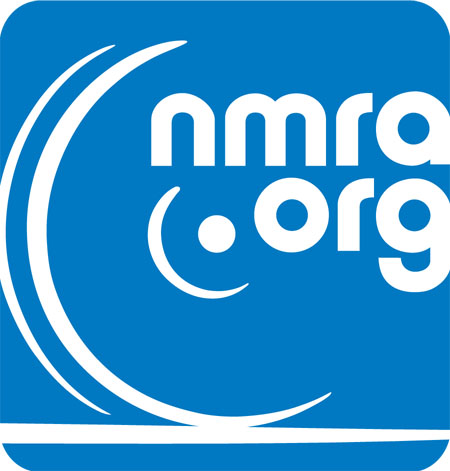 NMRA CORPORATE POLICIES & PROCEDURES MANUAL (CPPM) & NMRA PROGRAM POLICIES & PROCEDURES MANUAL (PPPM)Adopted: February, 2022, V. 1.0Note: <CTRL> Click on a section in the Table of Contents below to jump to that section.Better yet, if you <CTRL> Click anywhere in the document and select “Headings” in the Navigation pane along the left edge, you will get the Table of Contents. Click on any section to jump that that section. This option allows you see the Table of Contents at all times and to go back and forth through the document.TABLE OF CONTENTSNMRA CORPORATE POLICIES AND PROCEDURES MANUAL (CPPM)Section A
CORPORATE GOVERNANCEA-1
NAMEThe National Model Railroad Association, Inc. (hereinafter Association or NMRA) was organized at Milwaukee, Wisconsin, September 1, 1935, and incorporated as a non-profit organization under the laws of the State of Ohio, May 17, 1947.  The full legal name of the organization is the National Model Railroad Association, Inc., and in the shortened version the organization is also known as the NMRA.The NMRA is a membership organization with a primary responsibility to operate for and in the best interests of the membership while achieving the stated purposes of the NMRAA-2
PURPOSEThe purposes of the National Model Railroad Association are, in part, to promote, stimulate, foster, and encourage by all manner and means the art and craft of scale model railroading; to preserve the history, science, and technology thereof; and to advance the global scale model railroading community through education, development of standards and recommended practices, advocacy, and social interaction.  The corporation is organized for charitable, educational, literary, and scientific purposes consistent therewith included for such purposes.  These purposes include, but are not limited to:To assemble, define, set up, investigate, publish, and encourage the use of Model Railroad Standards for better interchange and operation of scale model railroad equipment and to develop the technology of scale model railroading through scientific processes.To promote closer understanding and cooperation between scale model railroad manufacturers, distributors, dealers, publishers, consumers, and the general public.To develop the technical skills of persons engaged in the art and craft of scale model railroading and to promote fellowship among scale model railroaders.To educate persons engaged in scale model railroading in prototypical railroad practices and in methods of building and operating scale model railroad equipment.To advance the hobby of scale model railroading wherever and whenever possible by publications, meetings, communications, and all things necessary or incidental to the foregoing purposes.The principal office shall be in or near Chattanooga, Tennessee, or at such location as agreed by the Board of Directors. The Association shall maintain an agent for purposes of service within the State of Ohio to the extent required by the laws of Ohio.  The Association may also have offices at such other places as the Board of Directors from time to time selects, or as the business of the Association may require.The official Mission Statement of the NMRA is “The National Model Railroad Association, Inc. advances the global scale model railroading community through education, advocacy, standards, and social interaction”.A-3
MEMBERSHIP AND DUESSection A-3-1
GENRALAll dues and fees submitted to the Headquarters Office shall be paid in US dollars in accordance with the schedule of dues adopted by the Board of Directors for each category of membership and published in the NMRA Magazine, on the NMRA website, and by other means as determined by Headquarters. There shall be the following classes of membership for which the following rights and obligations apply:Regular Member.
Any person interested in model railroading may become a Regular Member upon application to the Administration Department and payment of the appropriate member fees as set by the BOD.  This class of membership includes full rights of membership plus access to the digital NMRA Magazine, receives the e-Bulletin, has voting rights, can hold elected and appointed offices, and can participate in the Achievement Program.  This class of membership may subscribe separately to the print NMRA Magazine.Sustaining Member.
Any person, association, corporation, or other business organization interested in scale model railroading may become a Sustaining Member upon application to the Administration Department and payment of the appropriate dues as set by the BOD.  This class of membership includes full rights of membership, plus access to the digital version and a print subscription to NMRA Magazine and the NMRA e-Bulletin, has voting rights, can hold elected and appointed offices, and can participate in the Achievement Program.Family Member.
The spouse or minor child of any member in good standing may become a Family Member upon application to the Administration Department and payment of the appropriate fees as set by the BOD.  This class has no publication benefits, has no voting privileges, cannot hold elected or appointed offices, but can participate in the Achievement Program.Student Member.
Any person 18 years of age and under, and interested in scale model railroading, may become a Student Member upon application to the Administration Department and payment of the appropriate fees as set by the BOD.  Additionally, any person between the ages of 19 and 25, possessing a current valid student ID from an accredited institution, may also apply for Student Membership.  This class will include access to a digital version of the NMRA Magazine and the NMRA e-Bulletin, has voting privileges, can serve in elected or appointed offices, and can participate in the Achievement Program.Life Member.
Other than Honorary Life Member, this class of membership is closed. The subcategories other than Life Member describe existing membership only and do not create new rights. The category of Life Member shall be categorized into the follow sub-classifications:  All categories of Life Member have access to the digital version and also receive the print NMRA Magazine, NMRA e-Bulletin, have the right to vote, can hold elected and appointed office, and can participate in the Achievement Program.Honorary Life Member.
As recognition for meritorious service to the National Model Railroad Association, any person or organization may be elected as an Honorary Life Member by vote of a majority of the Board of Directors and shall not be required to pay any additional dues.  This includes full rights of membership plus access to the digital version and a print subscription to NMRA Magazine and the NMRA e-Bulletin.Non-Actuarial Life Member.
Any member who purchased an NMRA Life Membership prior to the implementation of the actuarial process for pricing the cost of Life Membership shall be a member of this class.  This includes full rights of membership plus access to the digital version and a print subscription to NMRA Magazine and the NMRA e-Bulletin.Actuarial Life Member.
Any member who purchased an NMRA Life Membership after the implementation of the actuarial process for pricing the cost of Life Membership shall be a member of this class.  This class includes full rights of membership plus access to the digital version and a print subscription to NMRA Magazine and the NMRA e-Bulletin.Corporate Member.
Any manufacturer, retailer, wholesaler, or other person engaged in the business of scale model railroading may become a Corporate Member of the NMRA upon application to the Administration Department and payment of the appropriate dues as set by the BOD.  This class will include access to the digital version plus a print subscription to NMRA Magazine and the NMRA e-Bulletin.  Corporate Members do not have the right to vote, cannot hold elected or appointed office, and cannot participate in the Achievement Program.RailPass Member.
A RailPass membership (U.S.  and Canada only) is a trial membership for a period not to exceed nine months from the date of activation. The following provisions apply to the RailPass class:U.S. RailPass memberships are available only to persons holding a U.S. address of record.  NMRA Canada RailPass memberships are available only to persons holding a Canada address of record.A RailPass membership is available only to those persons who would otherwise satisfy requirements for Regular Membership.	A RailPass membership is available only to persons who have never been NMRA members or who have not been NMRA members for at least two years.A person shall hold no more than one RailPass membership during his or her lifetime.A RailPass Member shall have the full rights of membership with the exceptions of the right to hold office or elected or appointed position and do not have the right to vote.RailPass Members are eligible to attend conventions and participate in contests at every level of the NMRA.A U.S. or NMRA Canada RailPass membership includes access to a digital subscription to the NMRA Magazine and the e-Bulletin during the period the membership is in effect.A RailPass Member is eligible for all awards presented by the Achievement Program, except the MMR Award. A RailPass Member is eligible to earn and receive a Golden Spike Award.Membership in the NMRA commences at the time in which the requisite membership fees for the class of membership sought and for which the applicant qualifies, is paid to an authorized representative of the NMRA. Said membership shall enlist the member, with the exception of Corporate Member, at all levels of the NMRA organizational structure on both the National (and International) and local levels. Membership Rights and Privileges
All the above membership classes, including Honorary Life Member but excluding Family Member, shall include basic communications from both the National and Region levels, the exact nature and form of national communications is to be set forth in accordance with any policies adopted by the Board of Directors, provided further that Region communications may vary depending upon the policies and frequencies adopted by each Region.

The fee for a new member to obtain a U. S. Region publication shall be a uniform $6.00 for the initial year when said Region charges for its publication.

Each member in the above classes, including Honorary Life Member, shall have the right to:Receive a membership card as proof of membership and the class of membership, and be listed in all rosters for their class of membership.Participate in all NMRA activities, including those administered through any Region or division, but subject to the payments of any user fees otherwise imposed upon members of the Region or division in which the activity is occurring, and meeting any other qualifications or conditions established by the Region/Division and/or NMRA.Except for Family Members; and Sustaining and Corporate Members other than individuals, the right to vote and run for an elective office in any Region or Division of which the member is a resident member, subject to any qualifications and conditions established by the NRMA and, if applicable, by the Region and/or Division.Participate in and benefit from programs at the National, Region, and Division levels.  However, certain costs of said programs may vary depending upon location and practicality of delivering the program to individual members.  Nothing prevents the Board of Directors and/or the Region or Division delivering said services or administering the program from charging a reasonable cost for those services where appropriate and where consistent with any provisions in the CPPM or PPPM.Obtain merchandise or premiums offered exclusively to NMRA members or, if offered to the general public, at a discounted cost if offered.  Insofar as Regions/Divisions sometimes offer said merchandise or premiums, said merchandise shall be available to NMRA members in that Region/Division and, if the Region/Division desires, throughout the NMRA.  The level of NMRA offering the premium or merchandise should be responsible for the administration of the program and collection of any monies and accounting as well as delivery of the merchandise or premium.Participate in contests under the following conditions.  At the national level, any NMRA member in good standing shall be able to enter the contest in person or by proxy.  The procedures for said national contest shall be set forth in Section J-3 of the Program Policies and Procedures Manual (PPPM).  Any cost for participating in the national contest should be borne by the individual member.  The Board of Directors, through and with the Education Department, shall set uniform standards for judging NMRA national contests.  Regions must also offer judging pursuant to said uniform standards provided that Regions can also create non-NMRA judging rules, including but not limited to additional categories of the contest beyond those utilized by national.  Upon request, the national contest rules must be applied to contest entries for a legitimate national purpose; if the purpose is to ensure compliance with the Achievement Program, AP evaluation may be substituted by the Region at its discretion.  As for Region contests, a Region resident member can enter a Region contest by proxy or in person.  Out-of-Region NMRA members can enter only in person so as to prevent abuse of the contest process by allowing multiple entries in various Regions by proxy.Have access to programs offered externally through NMRA but not administered by NMRA and, where offered, said program must be offered to all NMRA members otherwise qualifying for such programs.  Nothing herein requires Region programs to conform to this provision.Be protected by event liability insurance offered by National for qualifying NMRA events in the U.S.  and Canada.Have access as a member to the Kalmbach Memorial Library and the Howell Day Model Railroad Museum and such other facilities as may be operated by or in affiliation with the NMRA, which benefit may be restricted and/or fee-based, as further delineated by the Board of Directors or the other facility.Be considered for and receive recognition through special awards or special certificates.Petition and seek referendum of issues and decisions in accordance with the procedures and provisions that are adopted by the Board of Directors.A-3-2
USA DUESNo additional dues shall be required for membership in a Region or Division for NMRA members who reside in such Region or Division.  For purposes of the NMRA membership, a member has only one residence.A Region or Division may charge additional fees for services, including communications, to NMRA members residing outside the Region or Division boundaries.  Such fees shall be limited to the additional actual costs associated with providing said services beyond the Region or Division boundaries.In lieu of Region/Division dues being paid by United States NMRA members residing within the territory of a Region and one of its divisions, each Region shall receive from the NMRA an allocation (rebate) from dues as set forth below.The allocation of dues shall be made pursuant to guidelines approved by the Board of Directors. The Board shall adopt an amount of the total dues for each class of membership.  The allocation of dues shall also take into account the number of rebate-qualified resident members within each USA Region:The Region shall apply the rebate amount remitted for administration of NMRA mandated programs and activities.  Each Region shall transfer to each active division from the Region’s allocation of dues an amount which shall cover division administration of NMRA mandated programs and activities (member communication, education, and the Achievement Program, etc.), with the allocation being made pursuant to guidelines approved by the Region Board of Directors.Any Region or Division may charge additional user or attendance fees necessary to cover the expenses of specific Region or Division programs or activities but not operational expenses.The U.S. dues shall be indexed to a national index as specified by the Board of Directors and specifically the United States Consumer Price Index for all workers (CPI-W).  The allocation and the index utilized by National in setting dues may only be changed in accordance with changes in the CPI-W.The Board of Directors is authorized to change the U.S. dues amount charged based upon any change in the index with a single vote of the Board and nothing shall prevent the Board of Directors from approving dues on a cumulative basis – i.e., not on an annual basis – provided that the cumulative adjustment in dues does not exceed the cumulative changes in the index for the same period of time in which the adjustment in dues is sought.Any adjustment in dues beyond that allowed by the index – i.e., beyond the change in index for the period of time in which the dues were last set – shall require two votes of the Board of Directors.  Following the first and initial vote the proposed adjustment shall be publicized in the NMRA e-Bulletin for comment and shall not be effective until the second vote, taken at the next available meeting of the Board.  The Board shall also solicit and receive input from the Regional Advisory Council and the membership concerning said adjustment beyond and above the index.A-3-3
REGION & DIVISION MEMBERSHIPEvery natural NMRA member, except Family Members, shall be a member of one Region, if one exists, and of one division, if one exists, in which territory the member has an address of record, and have voting rights therein.  All Family Members are members of the same Region as their sponsoring “natural” NMRA member.Each NMRA member may subscribe to Region or Division publications outside the territory in which the member resides.  Out-of-territory subscribers of a Region or Division shall not be allowed to vote in either Region or Division elections, and shall not be allowed to run for Region or Division office outside their home Region.Regions are authorized to process membership applications and collect dues for the NMRA and in so doing act as an agent for the Board of Directors in the collection and accounting of dues.  Regions may authorize divisions to collect membership applications and dues, and said applications and dues shall be submitted directly and in timely fashion to National.  National shall maintain a uniform membership record, which shall be available through secure file access by each Region membership manager and thereafter shared by Regions with Divisions pursuant to procedures and safeguards to be approved by the Board of Directors.A-4
REGION & DIVISION ORGANIZATIONSEach Region shall elect:A President who shall be responsible for those duties generally expected of such office.Such local officers to serve under the President as are necessary to the transaction of its business.Every member, officer, and director of a Region shall be a member of the NMRA.The Regions shall adopt and maintain a set of governing documents consistent with the By-Laws and Articles of Incorporation of the NMRA. Every Region and Division in the United States shall be incorporated in a state within its boundaries, have an IRS identification number (EIN/TIN), have a non-profit IRS tax status at some level, and file applicable IRS tax returns each year as required by law.Each Region may subdivide into divisions to facilitate the execution of the objectives of the Region.  The divisions shall adopt and maintain a set of governing documents consistent with those of the Region. The Regions shall define the divisions by any combination of the following criteria:Country names or boundariesState name or boundaries or the equivalentCounty names or boundaries or the equivalentPostal or Zip codesCities, townships, villages or other descriptors to describe a landmassLatitude and Longitude descriptionsFurther:A Region or Division shall consist of all NMRA members within the geographic area established by the NMRA (for Regions) or Region (for Divisions) as provided in the By-Laws. The Region shall have no less than three (3) officers (or more if required by law) and the Region shall hold no less than one business meeting per fiscal year. Said officers of the Region shall be elected by the NMRA membership within the Region. No person shall hold concurrent elected positions within Region leadership. A person may hold a Region elected position and a Division elected position concurrently.Each Division within a Region shall have no less than two (2) officers (or more if required by law) and the Division shall hold no less than one business meeting per fiscal year. It is preferred that said officers of the Division be elected by the NMRA membership within the Division. In the event that a Division cannot determine a slate of candidates for a ballot election, the Region President shall be permitted to appoint a Division Leader (Superintendent, President, etc.) and a Secretary/Treasurer (Chief Clerk/Paymaster, etc.) to serve for a period of no more than two years at which time the Division shall again attempt to determine a slate of candidates for a formal election ballot. The same person may not hold both offices simultaneously. Division requirements shall not apply to Divisions in the British, European, and Australasian Regions.Every member, officer, and director of a division shall be a member of the NMRA and of the Region of which the division is a part.The Board of Directors of the NMRA shall have final authority in all matters relating to Region organization, including any amendments of boundaries or additions to, or consolidations of, any Regions set up under this Article including, but not limited to, the power to regulate a Region’s or Division’s authority to operate.The Regions of the NMRA shall be defined using any combination of the following criteria:Country names or boundariesState names or boundaries or the equivalentCounty names or boundaries or the equivalentCities, townships, villages, or other descriptors to describe a landmassLatitude and Longitude descriptorsThe Region boundaries shall be as follows:Australasian Region
Includes Australia and New ZealandBritish Region:
Includes the England, Scotland, Wales, Northern Ireland, the Republic of Ireland, the Isle of Man and the Channel Islands, together with the offshore islands under the same administrations.European Region:
Includes Abkhazia, Akrotiri and Dhekelia, Aland, Albania, Andorra, Armenia, Austria, Azerbaijan, Belarus, Belgium, Bosnia, and Herzegovina, Bulgaria, Croatia, Cyprus, Czech Republic, Denmark, Estonia, Finland, France, Georgia, Germany, Greece, Hungary, Iceland, Italy, Kazakhstan, Kosovo, Latvia, Liechtenstein, Lithuania, Luxembourg, Macedonia, Malta, Moldova, Monaco, Montenegro, Nagorno-Karabakh, Northern Cyprus, Norway, Poland, Portugal, Romania, Russia east to the Ural Mountains, San Marino, Serbia, Slovakia, Slovenia, South Ossetia, Spain, Svalbard, Sweden, Switzerland, The Netherlands, Transnistria, Trans-Dniester, Turkey, Ukraine, and Vatican City.Lone Star Region:
Includes all of the State of Louisiana as well as all of the State of Texas except for El Paso County.Mid-Central Region:Includes the following counties in the State of Indiana:
Clark, Crawford, Dearborn, Decatur, Fayette, Floyd, Franklin, Harrison, Henry, Jefferson, Ohio, Randolph, Ripley, Rush, Switzerland, Union, Washington, and Wayne as well asthe following counties in the Commonwealth of Kentucky:
Adair, Allen, Anderson, Barren, Bath, Bell, Boone, Bourbon, Boyd, Boyle, Bracken, Breathitt, Breckinridge, Bullitt, Campbell, Carroll, Carter, Casey, Clark, Clay, Clinton, Cumberland, Edmonson, Elliott, Estill, Fayette, Fleming, Floyd, Franklin, Gallatin, Garrard, Grant, Grayson, Green, Greenup, Hardin, Harlan, Harrison, Hart, Henry, Jackson, Jefferson, Jessamine, Johnson, Kenton, Knott, Knox, La Rue, Laurel, Lawrence, Lee, Leslie, Letcher, Lewis, Lincoln, McCreary, Madison, Magoffin, Marion, Martin, Mason, Meade, Menifee, Mercer, Metcalfe, Monroe, Montgomery, Morgan, Nelson, Nicholas, Oldham, Owen, Owsley, Pendleton, Perry, Pike, Powell, Pulaski, Robertson, Rockcastle, Rowan, Russell, Scott, Shelby, Simpson, Spencer, Taylor, Trimble, Warren, Washington, Wayne, Whitley, Wolfe, and Woodford as well as the following counties in the State of New York:
Allegheny, Cattaraugus, and Chautauqua as well as, the following counties in the State of Ohio:
Adams, Ashland, Ashtabula, Athens, Belmont, Brown, Butler, Carroll, Champaign, Clark, Clermont, Clinton, Columbiana, Coshocton, Cuyahoga, Darke, Delaware, Erie, Fairfield, Fayette, Franklin, Gallia, Geauga, Greene, Guernsey, Hamilton, Hardin, Harrison, Highland, Hocking, Holmes, Huron, Jackson, Jefferson, Knox, Lake, Lawrence, Licking, Logan, Lorain, Madison, Mahoning, Marion, Medina, Meigs, Mercer, Miami, Monroe, Montgomery, Morgan, Morrow, Muskingum, Noble, Perry, Pickaway, Pike, Portage, Preble, Richland, Ross, Scioto, Shelby, Stark, Summit, Trumbull, Tuscarawas, Union, Vinton, Warren, Washington, and  Wayne as well as the following counties in the Commonwealth of Pennsylvania:
Allegheny, Armstrong, Beaver, Bradford, Butler, Cameron, Clarion, Clearfield, Clinton, Crawford, Elk, Erie, Fayette, Forest, Green, Indiana, Jefferson, Lawrence, McKean, Mercer, Potter, Tioga, Venango, Warren, Washington, and Westmoreland as well as the following counties in the State of West Virginia:
Barbour, Boone, Braxton, Brooke, Cabell, Calhoun, Clay, Doddridge, Fayette, Gilmer, Grant, Greenbrier, Hancock, Harrison, Jackson, Kanawha, Lewis, Lincoln, Logan, Marion, Marshall, Mason, McDowell, Mercer, Mingo, Monongalia, Monroe, Nicholas, Ohio, Pleasants, Pocahontas, Preston, Putnam, Raleigh, Randolph, Ritchie, Roane, Summers, Taylor, Tucker, Tyler, Upshur, Wayne, Webster, Wetzel, Wirt, Wood, and Wyoming.Mid-Continent Region:Includes all of the States of Arkansas, Kansas, Missouri, Nebraska, and Oklahoma as well as the following counties in the State of Illinois:
Alexander, Bond, Calhoun, Clay, Clinton, Edwards, Franklin, Gallatin, Greene, Hamilton, Hancock, Hardin, Henderson, Jackson, Jefferson, Jersey, Johnson, Macoupin, Madison, Marion, Massac, Montgomery, Monroe, Perry, Pope, Pulaski, Randolph, St. Clair, Saline, Union, Wabash, Washington, Wayne, White, and Williamson as well as the following counties in the State of Iowa:
Adair, Adams, Appanoose, Audubon, Benton, Boone, Cass, Cedar, Clarke, Clinton, Dallas, Davis, Decatur, Des Moines, Fremont, Greene, Guthrie, Hamilton, Hardin, Harrison, Henry, Iowa, Jackson, Jasper, Jefferson, Johnson, Jones, Keokuk, Lee, Linn, Louisa, Lucas, Madison, Mahaska, Marion, Marshall, Mills, Monroe, Montgomery, Muscatine, Page, Polk, Pottawattamie, Poweshiek, Ringgold, Scott, Shelby, Story, Tama, Taylor, Union, Van Buren, Wapello, Warren, Washington, and Wayne,Mid-Eastern Region:Includes all of the State of Delaware, and Maryland, the Commonwealth of Virginia and the District of Columbia, as well as the following counties in the State of New Jersey:
Atlantic, Burlington, Camden, Cape May, Cumberland, Gloucester, Mercer, Monmouth, Ocean, and Salem as well asthe following counties in the State of North Carolina:
Alamance, Alexander, Alleghany, Anson, Ashe, Beaufort, Bertie, Bladen, Brunswick, Burke, Cabarrus, Caldwell, Camden, Carteret, Caswell, Catawba, Chatham, Chowan, Cleveland, Columbus, Craven, Cumberland, Currituck, Dare, Davidson, Davie, Duplin, Durham, Edgecombe, Forsyth, Franklin, Gaston, Gates, Granville, Greene, Guilford, Halifax, Harnett, Hertford, Hoke, Hyde, Iredell, Johnston, Jones, Lee, Lenoir, Lincoln, Martin, Mecklenburg, Montgomery, Moore, Nash, New Hanover, Northampton, Onslow, Orange, Pamlico, Pasquotank, Pender, Perquimans, Person, Pitt, Randolph, Richmond, Robeson, Rockingham, Rowan, Sampson, Scotland, Stanly, Stokes, Surry, Tyrell, Union, Vance, Wake, Warren, Washington, Watauga, Wayne, Wilkes, Wilson, and Yadkin as well as the following counties in the Commonwealth of Pennsylvania
Adams, Bedford, Berks, Blair, Bucks, Cambria, Carbon, Centre, Chester, Columbia, Cumberland, Dauphin, Delaware, Franklin, Fulton, Huntingdon, Juniata, Lackawanna, Lancaster, Lebanon, Lehigh, Luzerne, Lycoming, Mifflin, Monroe, Montgomery, Montour, Northampton, Northumberland, Perry, Philadelphia, Pike, Schuylkill, Snyder, Somerset, Sullivan, Susquehanna, Union, Wayne, Wyoming, and York as well as the following counties in the State of South Carolina:
Chester, Lancaster, and York as well as the following counties in the State of West Virginia:
Berkeley, Hampshire, Hardy, Jefferson, Mineral, Morgan, and Pendleton.Midwest Region:Includes the following counties in the State of Illinois:
Adams, Boone, Brown, Bureau, Carroll, Cass, Champaign, Christian, Clark, Coles, Cook, Crawford, Cumberland, DeKalb, DeWitt, Douglas, DuPage, Edgar, Effingham, Fayette, Ford, Fulton, Grundy, Henry, Iroquois, Jasper, Jo Daviess, Kane, Kankakee, Kendall, Knox, Lake, La Salle, Lawrence, Lee, Livingston, Logan, McDonough, McHenry, McLean, Macon, Marshall, Mason, Menard, Mercer, Morgan, Moultrie, Ogle, Peoria, Piatt, Pike, Putnam, Richland, Rock Island, Sangamon, Schuyler, Scott, Shelby, Stark, Stephenson, Tazewell, Vermilion, Warren, Whiteside, Will, Winnebago, and Woodford as well asthe following counties in the State of Indiana:
Bartholomew, Benton, Boone, Brown, Carroll, Cass, Clay, Clinton, Daviess, Delaware, Dubois, Elkhart, Fountain, Fulton, Gibson, Greene, Hamilton, Hancock, Hendricks, Howard, Jackson, Jasper, Jennings, Johnson, Knox, Lake, La Porte, Lawrence, Madison, Marion, Marshall, Martin, Miami, Monroe, Montgomery, Morgan, Newton, Orange, Owen, Parke, Perry, Pike, Porter, Posey, Pulaski, Putnam, St Joseph, Scott, Shelby, Spencer, Starke, Sullivan, Tippecanoe, Tipton, Vanderburgh, Vermillion, Vigo, Warren, Warrick, and White as well as the following counties in the Commonwealth of Kentucky:
Ballard, Butler, Caldwell, Calloway, Carlisle, Christian, Crittenden, Daviess, Fulton, Graves, Hancock, Henderson, Hickman, Hopkins, Livingston, Logan, Lyon, McCracken, McLean, Marshall, Muhlenberg, Ohio, Todd, Trigg, Union, and Webster as well asthe following counties in the State of Michigan:
Alger, Baraga, Berrien, Delta, Cass, Dickinson, Gogebic, Houghton, Iron, Keweenaw, Marquette, Menominee, Ontonagon, and Schoolcraft as well as the following counties in the State of Wisconsin
Adams, Brown, Calumet, Clark, Columbia, Dane, Dodge, Door, Florence, Fond du Lac, Forest, Green, Green Lake, Iowa, Iron, Jefferson, Juneau, Kenosha, Kewaunee, Lafayette, Langlade, Lincoln, Manitowoc, Marathon, Marinette, Marquette, Menominee, Milwaukee, Oconto, Oneida, Outagamie, Ozaukee, Portage, Price, Racine, Richland, Rock, Sauk, Shawano, Sheboygan, Taylor, Vilas, Walworth, Washington, Waukesha, Waupaca, Waushara, Winnebago, and Wood.Niagara Frontier Region:Includes the following counties in the State of New York:
Broome, Chemung, Cortland, Erie, Jefferson, Niagara, Oswego, Schuyler, Tioga, and Tompkins, as well as all of the Canadian Province of Ontario except the Districts of:
Kenora, Rainy River, and Thunder Bay.Northeastern Region:Includes all of the State of Connecticut, Maine, New Hampshire, Rhode Island, and Vermont, and the Commonwealth of Massachusetts, as well as  the following counties in the State of New Jersey:
Bergen, Essex, Hudson, Hunterdon, Middlesex, Morris, Passaic, Somerset, Sussex, Union, and Warren as well as the following counties in the State of New York:
Albany, Bronx, Cayuga, Chenango, Clinton, Columbia, Delaware, Duchess, Essex, Franklin, Fulton, Genesee, Greene, Hamilton, Herkimer, Kings, Lewis, Livingston, Madison, Monroe, Montgomery, Nassau, New York, Oneida, Onondaga, Ontario, Orange, Orleans, Otsego, Putnam, Queens, Rensselaer, Richmond, Rockland, St Lawrence, Saratoga, Schenectady, Schoharie, Seneca, Steuben, Suffolk, Sullivan, Ulster, Warren, Washington, Wayne, Westchester, Wyoming, and Yates, as well as the Canadian Provinces of New Brunswick, Newfoundland, Nova Scotia, Prince Edward Island, and Quebec.North Central Region:Includes the following parts of the State of Indiana:
Adams, Allen, Blackford, De Kalb, Grant, Huntington, Jay, Kosciusko, La Grange, Noble, Steuben, Wabash, Wells, and Whitney as well asthe following counties in the State of Michigan:
Alcona, Allegan, Alpena, Antrim, Arenac, Barry, Bay, Benzie, Branch, Calhoun, Charlevoix, Cheboygan, Chippewa, Clare, Clinton, Crawford,  Eaton, Emmet, Genesee, Gladwin, Grand Traverse, Gratiot, Hillsdale, Huron, Ingham, Ionia, Iosco, Isabella, Jackson, Kalamazoo, Kalkaska, Kent, Lake, Lapeer, Leelanau, Lenawee, Livingston, Luce, Mackinac, Macomb, Manistee, Mason, Mecosta, Midland, Missaukee, Monroe, Montcalm, Montmorency, Muskegon, Newaygo, Oakland, Oceana, Ogemaw, Osceola, Oscoda, Otsego, Ottawa, Presque Isle, Roscommon, Saginaw, St Clair, St Joseph, Sanilac, Shiawassee, Tuscola, Van Buren, Washtenaw, Wayne, and Wexford as well asthe following counties in the State of Ohio:
Allen, Auglaize, Crawford, Defiance, Fulton, Hancock, Henry, Lucas, Ottawa, Paulding, Putnam, Sandusky, Seneca, Van Wert, Williams, Wood, and Wyandot.Pacific Coast Region:  All of the State of Hawaii as well asthe following counties in the State of California:
Alameda, Alpine, Amador, Butte, Calaveras, Colusa, Contra Costa, Del Norte, El Dorado, Fresno, Glenn, Humboldt, Kern, Kings, Lake, Lassen, Madera, Marin, Mariposa, Mendocino, Merced, Modoc, Monterey, Napa, Nevada, Placer, Plumas, Sacramento, San Benito, San Francisco, San Joaquin, San Luis Obispo, San Mateo, Santa Barbara, Santa Clara, Santa Cruz, Shasta, Sierra, Siskiyou, Solano, Sonoma, Stanislaus, Sutter, Tehama, Trinity, Tulare, Tuolumne, Yolo, and Yuba as well asthe following counties in the State of Nevada:
Churchill, Douglas, Elko, Eureka, Humboldt, Lander, Lyon, and Mineral, Pershing, Storey, Washoe, White Pine as well as the Consolidated Municipality of Carson City.Pacific Northwest Region:Includes the States of Alaska, Idaho, Montana, Oregon, and Washington as well as the Canadian Provinces of Alberta, British Columbia, Saskatchewan, Yukon Territory, and the Northwest Territories.Pacific Southwest Region:Includes the State of Arizona as well asthe following counties in the State of California:
Imperial, Inyo, Los Angeles, Mono, Orange, Riverside, San Bernardino, San Diego, and Ventura as well as the following counties in the State of Nevada: 
Clark, Esmeralda, Lincoln, and NyeRocky Mountain Region:Includes the States of Colorado, New Mexico, Utah, and Wyoming as well as the following county in the State of Texas:
El Paso as well asthe following counties in the State of South Dakota:
Butte, Custer, Fall River, Lawrence, Meade, Pennington, and Shannon.Southeastern Region:Includes all of the States of Alabama, Georgia, Mississippi, and Tennessee as well as the following counties in the State of Florida 
Bay, Calhoun, Escambia, Gulf, Holmes, Jackson, Okaloosa, Santa Rosa, Walton, and Washington as well as the following counties in the State of North Carolina:
Avery, Buncombe, Cherokee, Clay, Graham, Haywood, Henderson, Jackson, Macon, Madison, McDowell, Mitchell, Polk, Rutherford, Swain, Transylvania, and Yancey as well as the following counties in the State of South Carolina:
Abbeville, Aiken, Allendale, Anderson, Bamberg, Barnwell, Beaufort, Berkeley, Calhoun, Charleston, Cherokee, Chesterfield, Clarendon, Colleton, Darlington, Dillon, Dorchester, Edgefield, Fairfield, Florence, Georgetown, Greenville, Greenwood, Hampton, Horry, Jasper, Kershaw, Laurens, Lee, Lexington, Marion, Marlboro, McCormick, Newberry, Oconee, Orangeburg, Pickens, Richland, Saluda, Spartanburg, Sumter, Union and Williamsburg.Sunshine Region:Includes the following counties in the State of Florida:
Alachua, Baker, Bradford, Brevard, Broward, Charlotte, Citrus, Clay, Collier, Columbia, Desoto, Dixie, Duval, Flagler, Franklin, Gadsden, Gilchrist, Glades, Hamilton, Hardee, Hendry, Hernando, Highlands, Hillsborough, Indian River, Jefferson, Lafayette, Lake, Lee, Leon, Levy, Liberty, Madison, Manatee, Marion, Martin, Miami-Dade, Monroe, Nassau, Okeechobee, Orange, Osceola, Palm Beach, Pasco. Pinellas, Polk, Putnam, Saint Johns, Saint Lucie, Sarasota, Seminole, Sumter, Suwanee, Taylor, Union, Volusia, and Wakulla.Thousand Lakes Region:Includes the States of Minnesota, North Dakota, as well as the following counties in the State of Iowa:
Allamakee, Black Hawk, Bremer, Buchanan, Buena Vista, Butler, Calhoun, Carroll, Cerro Gordo, Cherokee, Chickasaw, Clay, Clayton, Crawford, Delaware, Dickinson, Dubuque, Emmet, Fayette, Floyd, Franklin, Grundy, Hancock, Howard, Humboldt, Ida, Kossuth, Lyon, Mitchell, Monona, O’Brien, Osceola, Palo Alto, Plymouth, Pocahontas, Sac, Sioux, Webster, Winnebago, Winneshiek, Woodbury, Worth, and Wright as well as the following counties in the State of South Dakota:
Aurora, Beadle, Bennett, Bon Homme, Brookings, Brown, Brule, Buffalo, Campbell, Charles Mix, Clark, Clay, Codington, Corson, Davison, Day, Deval, Dewey, Douglas, Edmunds, Faulk, Grant, Gregory, Haakon, Hamlin, Hand, Hanson, Harding, Hughes, Hutchinson, Hyde, Jackson, Jerauld, Jones, Kingsbury, Lake, Lincoln, Lyman, Marshall, McCook, McPherson, Mellette, Miner, Minnehaha, Moody, Perkins, Potter, Roberts, Sanborn, Spink, Stanley, Sully, Todd, Tripp, Turner, Union, Walworth, Yankton, and Ziebach as well asthe following counties in the State of Wisconsin:
Ashland, Barron, Bayfield, Buffalo, Burnett, Chippewa, Crawford, Douglas, Dunn, Eau Claire, Grant, Jackson, La Crosse, Monroe, Pepin, Pierce, Polk, Rusk, Sawyer, St Croix, Trempealeau, Vernon, and Washburn as well as  the Canadian Province of Manitoba and the Canadian Territory of Nunavut as well as the following Districts of the Canadian Province of Ontario:
Kenora, Rainy River and Thunder Bay Established Region boundaries may be changed as follows:Two-thirds of the Region members residing within an area definable using the criteria for Regions and Divisions and immediately adjoining another Region must sign a petition to change their Region affiliation to the adjoining Region and submit said petition to the governing bodies of both Regions involved.If the petition is approved by a simple majority vote of both Regions’ Boards of Directors, the Director or Directors representing both Regions will present to the NMRA Board of Directors, at its next regularly scheduled meeting, a motion to approve the Region boundary changes by a simple majority affirmative vote.If the petition is not approved by either or both Regions’ Boards of Directors, then the members may submit a petition signed by two-thirds of those members in the affected area to the NMRA Board of Directors for action.  A two-thirds majority vote of the NMRA Board of Directors in favor of the petition is needed for approval.All petitions must contain written or approved electronic signatures, printed name next to signature followed by NMRA number.  Completed petitions must be sent to the NMRA Secretary for membership and signature validation.  Upon validation, the petition will be added to the NMRA Board of Directors agenda.  Should the petition fail validation, it will be returned to the sender.New Region organizations of the NMRA may be established thusly: (new geographies or carved out of existing geographies).Upon petition of fifty or more members of the NMRA, all of whom are from any logical geographic area, the right to organize an NMRA Region may be granted.  The petition shall be directed to the NMRA Board of Directors and addressed to the Secretary.  It shall designate one of the signers thereof as temporary Chair in charge of the organizational activities.If the petition is approved by the NMRA Board of Directors by a two-thirds majority vote, the person designated as temporary Chair shall be notified of such approval.  A list of all NMRA members in this new Region shall be forwarded to the Chair, who shall set the date for the organizational meeting and shall send notices to each of the NMRA members in this “new” Region at least thirty (30) days prior to the date of the meeting.If the petition is not approved by the NMRA Board of Directors, it shall be returned to the submitter with an explanation of why it was not approved.The Board of Directors of the NMRA shall establish, with the assistance and concurrence of the Regions, a Regional Advisory Council (RAC).It shall not serve as a level of governance of the NMRA, but shall provide input to the Board of Directors representing the different perspectives of the Regions.The body shall consist of one representative from each Region, who normally would be the Region President or such other representative that the Region designates for said purpose, as well as an alternate in case the Region representative is unable to participate.Representatives on the Regional Advisory Council should have electronic communications access available and shall meet on a periodic basis, in a manner and under circumstances to be developed by the RAC.The purpose of the RAC is to:Convey Region opinion to the Board of Directors and other officers within the NMRA national level.Comment on any dues increases beyond index which comments shall be considered by the Board of Directors prior to the adoption of said dues increases.Receive the agenda, motions, and reports electronically at the same time as the Board of Directors receives them; and may, but need not, as a body comment on said materials through and by their representative on the Board.The RAC, acting as a nominating committee, shall nominate, with the goal of at least two candidates for its position, and elect by a majority vote, the RAC position to the Board of Directors.The RAC may also propose By-Laws changes and by two-thirds vote place matters by way of initiative or referendum on the next available NMRA ballot.Members of the RAC may not simultaneously serve as members of any national committees or as any officers of the NMRA with service on the RAC.International Districts:There may be created districts which shall be small areas with geographical boundaries within the territory of the Atlantic District and Pacific District as those districts are separately definedNMRA Headquarters shall be responsible for providing administrative support and other services to members living within the Atlantic and Pacific Districts but not residing within the Australasian, British, or European Regions. These members are not covered by the ABCE Agreement.These Districts shall be established in order to allow NMRA members in areas not within Regions to avail themselves of opportunities utilized by NMRA members within Regions.To the extent possible sub-districts shall be similar to Divisions within Regions with recognition that population and local factors may require special consideration and rulesA-5
MEETINGSThere shall be at least one Annual Convention and Business Meeting of the members, held concurrently.  The Annual Convention shall be held at such time as determined by policy delineation of the Board of Directors.  Other than the one Annual Convention Business Meeting of the members, the Board of Directors may hold other meetings at such times and under such circumstances as are required, in any manner not prohibited by law.Bids for annual conventions shall be administered by the Meetings and Trade Shows Department from prospective cities in accordance with the Convention Handbook policy established by the Board of Directors.Annual Member Business Meeting:The purpose of the Annual Member Business Meeting shall be as follows:To receive reports from officers and committee chairmen.To introduce the elected and appointed officers for the following term.  The introduction of these officers shall be the first order of new business.To discuss any new or revised Standards.To discuss other matters of business pertaining to the NMRA.To take such other actions as provided by the Articles of Incorporation, the By-Laws, and the laws of the State of Ohio.The order of business at the Annual Meeting of the membership shall be as follows:Calling the meeting to order.Reading the minutes of the previous Annual Meeting.Reports of the Officers.Report of the Directors.A report of old business.Installation of officers.A report of new business.Voice from the floor.Adjournment.The Board of Directors shall meet at the time of the Annual/Summer Convention and there will be a Winter Board meeting to be held in the first quarter of each calendar year, and such meetings may be canceled by written or electronic majority vote of the Board of Directors. The Board may also hold other meetings as necessary.  The meetings shall be called as provided for by Ohio law upon two days’ notice by telephone, telegram, mail, or electronic transmission. Said notice need not specify the purpose of the meeting.  Waiver of the notice is permitted as provided by Ohio law.Parliamentary law as set forth in Robert’s Rules of Order shall govern all meetings of the NMRA unless otherwise specified by the CPPM.A-6
AMENDMENTS TO CPPMThe CPPM may be changed at will by the Board of Directors (BOD), provided however the amendment is as follows:Consistent with the laws of the States of Ohio and Tennessee and of the United States.Consistent with the NMRA corporate charter.Consistent with reason.Capable of being complied with.Not in violation of a vested or contractual right.The BOD, by amending its Corporate Policies and Procedures Manual (CPPM), may make reasonable changes in the methods of administration and doing business, but no change can be made which will deprive a member of substantial rights conferred, expressly or implied, by the member’s contract with the Association.Except as otherwise provided in the By-Laws, the By-Laws of the NMRA may be adopted or amended by a two-thirds vote of the directors in attendance at a regular meeting of the Board of Directors.  Where special meetings of the Board are called for the purpose of amending the By-Laws, the written notice of such meetings shall contain detailed information regarding all such amendments as shall be considered and acted upon, and no others shall be adopted at said meeting unless included in the announcement thereof.The BOD may change the member dues by the following procedure:Notice of proposed amendment must be made in the form of a motion at any Board of Directors meeting.If the cumulative amount of the proposed dues increase does not exceed the cumulative amount of the Consumer Price Index for Workers (CPI-W) increase for the same time, the motion may be acted upon at the same meeting of the Board of Directors, following consideration of input by the RAC and membership.For dues increase proposed in excess of that allowed by the adopted index:The proposed amendment must be made in a form of a motion at any Board of Directors meeting and provided to the RAC for comment.Notice of the motion shall be published in the first available issue of the NMRA Magazine or NMRA Bulletin or other NMRA publication.Voting on the motion shall be done at a subsequent Board of Directors meeting after considering input from the RAC and members.A-7
INITIATIVE AND REFERENDUMThe membership and/or RAC shall have the right, by petition as provided for hereafter, to have any action taken by the Board of Directors or any proposition submitted to the membership for a vote, to submit such action to a membership vote in the next general election.Each petition shall contain the exact wording of the action or proposition under question, and shall contain the signatures of not less that twenty-five (25) voting members of the NMRA residing within the confines of a single Region, and the name of that Region shall be placed on the petition.In support of each petition there shall be in addition not less than twenty-five (25) signatures from each of at least one half of the Regions of the NMRA, including the originating Region, in order to carry out the purposes of these By-Laws.Initiative measures proposed by the RAC shall be placed on the ballot if two-thirds of the RAC vote to do so, and each petition shall contain the exact wording of the proposition, as well as the tally of the vote authorizing it to be placed on the petition.In the case of an action of the Board of Directors, which the membership or the RAC desires placed on the ballot at the next following election, the requisite petition shall be submitted to the NMRA Secretary on or before ninety (90) days prior to the distribution deadline of the ballot following that meeting at which the subject action occurred.  The tally of the vote of the Board on the matter and a statement by the Board and the Petitioners shall be included within the ballot or ballot instruction sheet, neither of which statements shall exceed one hundred (100) words in length.In the case of submitting a new proposition to the membership at any election, the requisite petitions, if by membership, or the requisite petition by the RAC shall be submitted to the NMRA Secretary no later than thirty (30) days before the Summer Meeting of the Board of Directors.  The Board shall then consider the proposition and shall place it on the next general ballot.  If the Board of Directors opposes such proposition, then there shall be included with the ballot a statement of their stand on the proposition together with a statement by the proponents of the proposition, neither of which statements shall exceed one hundred (100) words in length.A two-thirds majority of the votes received on such actions or propositions shall adopt such actions or propositions.A-8
NATIONAL MODEL RAILROAD ASSOCIATION (CANADA)The National Model Railroad Association (Canada), hereinafter referred to as NMRA (Canada), although a separate Canadian corporation, shall be a subsidiary of the National Model Railroad Association, Inc., hereinafter referred to as NMRA, and shall at all times be subordinate thereto. NMRA (Canada) provides administrative services to all NMRA members residing in all Canadian Provinces and Territories.Notwithstanding separate incorporation and By-Laws of NMRA (Canada), it shall be bound by all actions of the NMRA Board of Directors which are not contrary to the laws of Canada.To the extent that NMRA governing documents are not contrary to the laws of Canada and do not prohibit or affect NRMA (Canada)’s ability to obtain or retain charitable status, the Board of Directors of NMRA (Canada) shall enact no By-Laws or other governing documents that are contrary to the By-Laws of the NMRA, nor adverse or prejudicial to the interests of the NMRA.The Treasurer and other officers of NMRA (Canada) shall collect no dues for NMRA (Canada) or for the NMRA. However, should any fees as part of the ABCE Agreement (see Section C-5) be paid to them, they shall forthwith forward the same to the NMRA Administration Department in Tennessee. Likewise, all other funds received by NMRA (Canada) in their charitable capacity shall be forwarded to the NMRA except those funds which by the laws of Canada must be retained to further the purpose of NMRA (Canada) in that capacity. NMRA (Canada may also collect form its members the cost to deliver the NMRA magazine from the receiving location to homes and any fees necessary to support the administrative function of NMRA (Canada). The Board of Directors of NMRA shall have full power to determine the status of such funds should there be any doubt.A-9
DISSOLUTIONUpon the dissolution of the corporation, the Board of Directors shall, after paying or making provision for the payment of all of the liabilities of the corporation, dispose of all of the assets of the corporation exclusively for the purposes of the corporation in such manner or to such organization or organizations organized and operated exclusively for charitable, educational, or scientific purposes as shall at the time qualify as an exempt organization or organizations under Section 501(c)(3) of the Internal Revenue Code of 1954 (or the corresponding provision of any future United States Internal Revenue Law), as the Board of Directors shall determine.SECTION B
CORPORATE RESPONSIBILITY AND AUTHORITYB-1
AMENDING AUTHORITY1.	The amending authority is as follows:A.	A two-thirds vote of the Membership voting or a two-thirds vote of the BOD is required to amend the By-Laws.B.	A Board of Directors action shall be required to amend any policy section of the CPPM and PPPM.C.	Managers of all National Departments have the authority to add, delete, or change pages in their section of the PPPM, except those designated as Policy, as the need arises.D.	The individuals responsible for the following sections have the authority to add, delete, or change pages in their section of the CPPM, except those designated as Policy, as the need arises: Secretary and CFO/Treasurer.The Secretary, or his/her designate, shall make changes to the CPPM/PPPM consistent with policy motions passed by the BOD. 	The CPPM and PPPM, setting forth the authorized responsibilities, authority and operating procedures shall be kept as flexible as possible to enable the administrative staff to benefit from the talent and initiative of its members.4.	The CPPM and PPPM are available to all members of the NMRA on the NMRA website.B-2
CPPM/PPPM DISTRIBUTION POLICY1.	A permanent copy shall be placed in the permanent files at NMRA Headquarters.2. 	The NMRA Secretary will be responsible for receiving all changes to the CPPM/PPPM, and posting them to the official version. The Secretary will maintain a log of changes for historical purposes.3. 	Communications technology continues to evolve rapidly. The Secretary will take full advantage of the best available technology to make the CPPM and PPPM available to the Board of Directors, the Officers, Department Managers, volunteers, and members in any efficient manner.4. 	The Secretary will format the entire CPPM and PPPM to improve readability and search. Clear distinctions will be drawn between Board, Administrative, and Department policy.5. 	The CPPM and PPPM will include the following statements:

“The CPPM and PPPM are the property of the National Model Railroad Association. Changes and additions will be received by the NMRA Secretary and posted to the documents. In all cases of question or dispute, the official CPPM and PPPM maintained by the Secretary will be the governing document.”

“The CPPM/PPPM are gender-neutral documents. Any references to position titles or gender-based wording shall be considered to be gender-equal between the sexes. For example, the term “Chairman” does not refer to a male gender position, but a gender-neutral position. “B-3
PREPARATION AND CONSIDERATION OF MOTIONSThe only motions that will be considered at the Board of Director’s meetings will be the motions that are published in the agenda except as noted in paragraph 2 infra.All motions must be prepared in sufficient advance time to be forwarded to the Policy Committee. The Policy Committee will research the motions to determine if there are any additional changes to the governing documents that the motion may have to include. After these have been reviewed, and if approved, they will be so marked on the motion as “comments”. They will then be forwarded to the Secretary for publication in the agenda.If it appears that there is a legal question involved, the Policy Committee will forward the approved motion to the Legal Committee/Counsel. If approved by the Legal Committee/Counsel it will be so noted as a comment and forwarded to the Secretary for publication in the agenda.Motions not approved by either committee will be returned to the proposer for any changes or corrections. Once the motions have been corrected, they will again follow the above procedure.The only motions that will be considered that have not met the above requirements are:Housekeeping motions,Emergency motions, i.e., motions that if not passed would substantially affect the operation of the organization before the next meeting,Motions arising from motions passed at the same meeting,Motions that two-thirds (2/3) of the Board of Directors have approved for consideration at the same meeting.Any other motions presented at the meeting will be deferred until the next meeting. These must conform to the above procedures prior to the next meeting.The following format shall be followed in the preparation of all motions:		Agenda Motion # ____________________		Meeting Minutes Motion # ________________		(To be entered by the Secretary)		Motion for CPPM 		Section _____ Paragraph ______		Motion for PPPM 		Section ____.  Paragraph _______		Motion for Policy Change	Section______		The ________________ District Director moves…		(motion)		Current version:		(If related to the By-Laws or CPPM or PPPM)		Revised Version:		(If related to the By-Laws or CPPM or PPPM)		Rationale:…	B-4
RESPONSIBILITY AND AUTHORITY WITHIN NMRAThe responsibility, to the membership, for the well-being of the National Model Railroad Association is divided into two general areas: POLICY and ADMINISTRATIVE.POLICY:
The Board of Directors is charged with establishment of policy, which determines the course of action to be followed in the pursuit of the Association's avowed purposes.ADMINISTRATIVE:
The Executive Committee is responsible to the membership and the Board of Directors for the effective administration and implementation of the affairs of the NMRA.B-5
ORGANIZATION CHART(as of 12/2020)B-6
DEPARTMENT ORGANIZATIONThe duties of the respective person or persons shall be as outlined below.  Voluntary participation in these activities is a privilege and not a right, and each volunteer participant serves at the pleasure of each person having direct or indirect supervisory authority over the volunteer.Each department shall be under the administration and the direction of the President and shall be headed by a Department Manager.The President shall appoint all Department Managers, including the Administration Department Manager.  The President shall also appoint chairs of individual committees not under a Department manager, after consultation with the Vice President.  Managers must be NMRA members in good standing and continue as members in good standing throughout their terms of office.  Those holding Family or RailPass Memberships shall not be appointed.Except as otherwise provided herein, Department Managers shall appoint the chairs of the various committees in their departments.  Individuals must be NMRA members in good standing and continue as members in good standing throughout their terms of office.  Those holding Family or RailPass Memberships shall not be appointed.The work product of all departments, committees and subcommittees formed and operated to complete tasks as part of or under NMRA authority will be the property of the NMRA.  To this end, any individual nominated to appointment shall acknowledge the NMRA rights to work product and will execute an NMRA Code of Ethics agreement.The Administration Department shall consist of a Manager and other personnel who shall have duties as outlined herein including but not limited to the following:Keep an up-to-date roster of members and solicit by mail or other means renewals of membership from all members other than Life Members.Accept and record renewals and new memberships and deposit funds so obtained, together with a report of the source of such funds, and record all received funds in the ledger.Receive, verify, gain approvals, and pay all legitimate invoices, and to record all payments in the ledger.Order, inventory, process orders, and ship all NMRA supplies and products available to the membership.Assemble and distribute mail and electronic ballots as set forth elsewhere in the CPPM and PPPM.Keep in permanent form, all of the official records of the NMRA, including, but not limited to: minutes of meetings, annual reports of all committees, financial reports of the Treasurer, audit reports, official election results, and copies of all NMRA Magazines, Data Sheets, and other publications and mailings made by the NMRA.Be responsible for the distribution of all materials which go to the entire membership unless otherwise determined by the Board of Directors.The Fund-Raising Department is responsible for developing and executing a variety of outside fund-raising activities to benefit the NMRA.  The Department is headed by the Fund-Raising Manager who is appointed by and reports administratively to the President or another officer designated by the President.  The primary responsibilities of the Department include creating, developing, managing, and participating in comprehensive fund-raising.  This should include, but is not limited to:Target identification,Proposal submission,Grant requests,Internal funding development, andOutreach programs.This should be accomplished while working closely with appropriate staff, the President, and the Treasurer/Chief Financial Officer.The Education Department shall consist of a Department Manager and chairs of programs whose activities are primarily of an educational nature.  These include, but are not limited to: National Model Contests.Education Clinics (EduTRAIN)Achievement Program.Modeling with the Masters.Others as determined by the Department Manager or BODAll positions for national programs performed at a Region level in the Education Department shall be appointed by the Region President.The Howell Day Museum Department shall consist of a Department Manager and other staff as the Manager may deem necessary for museum operations, including the on-going relationship with the California State Railroad Museum and the NMRA Gallery Exhibit therein.The Information Technology Department shall consist of a Department Manager and additional personnel as determined by the Manager.  The department is responsible for overseeing the technological operations of the Association and the home office, including both computing and communications technologies and capabilities.The Kalmbach Memorial Library Department shall consist of a Department Manager (currently the Chief Administrative Officer) and other personnel as deemed necessary for any library operations and the preservation of the materials in the library in any form and at any location.The Marketing Department shall consist of a Department Manager and chairs of such various related committees as the Manager may deem necessary.  The Department is responsible for promoting the Association and the hobby to members and non-members alike.The Department shall also be responsible for developing programs for recruiting and retaining the membership of the Association and shall manage programs designed to provide a direct benefit to the members and perform such other duties as established by the Board of DirectorsThe Meetings and Train Show Department shall consist of a Department Manager and chairs of such various related committees as the Manager may deem necessary.  The Department shall be responsible for:Managing and running the National Convention and National Train Show, as approved by the Board of Directors.Establishing a Convention Handbook approved by the Board of Directors containing policy and technical guidance for national convention host groups.Arranging with host city groups to identify a hotel(s), convention center and necessary supporting services for the National Convention.  The M&TS Department will conduct all negotiations with and execute contracts for the use of all facilities and services.Providing necessary technical assistance and guidance to local host groups that are supporting the National Convention and Train Show.Accumulating data on costs, attendance, and program details on each convention held to provide information for use in planning future conventions.Making arrangements for national Association meetings held concurrently with the Convention.The Publications Department shall consist of a Publisher and chairs of such related committees as the Publisher may deem necessary, including, but not limited to, those responsible for the NMRA Bulletin, NMRA Magazine, NMRA e-Bulletin, and any additional periodicals authorized by the Board of Directors.  The Department shall be responsible for the preparation and publication of all NMRA periodicals, books, calendar, and official materials, and shall advise and assist all other departments in regard to printed matter.  The Department shall contract for the Production Management Company who employs the NMRA Magazine Editor and Advertising Salesperson, with prior approval from the Board of Directors.The Standards and Conformance Department shall consist of a Department Manager and subcommittee members as required for the following purposes. The power and duties of the Department shall include:Continue the work of standardization in the various scales and gauges, including the proposal of new Standards (S) and or edited Recommended Practices (RP), Technical Notes, (TN), and Technical Information (TI).Study ways and means of improving existing designs in model railroading.Develop, propose, and, where appropriate, patent or copyright new designs in such equipment.Perform conformance inspections of model railroad products and the Manager of the Standards and Conformance Department will determine if conformance warrants should be issued or not issued.Publicize and communicate with NMRA members and non-members as to the compliance of scale model railroad products and equipment with the standards and issuance of conformance warrants. The President or his designee, who may also be a committee, shall conduct an annual review of the activities of each department.  This review shall be conducted after each summer BOD meeting but before the winter BOD meeting or the commencement of the work to prepare the next year’s budget.This review of each department’s past year’s performance shall include, but not be limited to:The degree the department met its goals and objectives, on an item-by-item basis, using performance measurements authorized by the President, together with an explanation of why goals and objectives were not met where there is a lack of achievement.  Timeliness of performance shall be one of the objectives to be measured.The financial impact of the activities of each department, including both expenditures and income.Activities that should be added, deleted, expanded, contracted, or modified, together with anticipated fiscal and non-fiscal impacts and the basis of such projections. This item is the President’s prerogative.All Department Managers and Committee Chairs shall cooperate in a timely manner.A copy of this review shall be provided to the Finance Committee prior to that committee’s commencement of the budget preparation process, and shall accompany the copy of the annual budget proposal distributed to the Board of Directors before the winter meeting.No less frequently than every five years, each department shall undergo an independent analysis of all of its activities to be performed by a committee appointed by the President subject to the approval of the Board of Directors.The President shall recommend a schedule for such analyses, which shall be subject to approval by the Board of Directors.  The purpose of this independent analysis is to determine whether the program should be allowed to lapse or continue.The Committee membership shall include at least one Director and at least one non-Board member who has never served in that department.  The President may also appoint individuals who are not NMRA members and, with Board approval, engage such individuals and entities as may be beneficial to this analysis.The committee shall have access to all of that department’s portion of the annual reviews since the last analysis, any internal documents used in preparing that department’s portion of those annual reviews, and any other relevant NMRA documents.The report shall address:Whether the department is meeting its goals and objectives, and why not if it is not meeting the goals and objectives.Whether each activity is cost-effective, regardless of whether the particular activity meets its goals and/or objectives, and provide recommendations regarding reducing the costs of such activities when such is warranted.Any activity or program not meeting its goals and objectives and shall identify them and either recommend its elimination or state why it should be retained (including any recommended changes that should be made it if is retained).Any additional sources of revenue that the department might generate, including but not limited to grants, sponsorships by or with other entities, and new revenue-generating activities.  It also may recommend the addition, expansion, modification, contraction, and deletion of any activity when so accompanied by its rationale for any such recommendation.The Department Manager and the President shall have the opportunity to add their comments as appendices to the report, but shall not have the power to change the report.A copy of the report shall be provided to each director and officer and to the Manager of the department being analyzed.18.	Each Department shall keep the membership informed of its programs and progress through NMRA publications. The Manager responsible for each Department shall keep the Marketing Department informed as to activities which can and should be effectively disseminated through the public media.Where a Department includes committees other than a general committee, the Manager shall be responsible for all publicity.Where a Department includes only a general committee, the Manager shall be responsible for all publicity.19.	Each Department should include, where practical, personnel from various regions.	B-7
DEPARTMENT MANAGERThe Department Manager is responsible for the assignment to and productivity of those committees that constitutes the Department.The full and effective staffing of each committee is the responsibility of the Manager.The Manager shall:Review the responsibilities, goals, practices and operation of the Department and its sub-committees.On those matters falling clearly and exclusively within the purview of the Department, makes an assignment to the appropriate sub-committee with a specific charge as to the action desired. Copies of this assignment and charge shall be distributed to the NMRA President, and Vice President(s). Copies of routine correspondence need not be distributed outside of the committee except when the Manager believes it desirable.On those matters falling clearly and exclusively within the purview of another Department, refer the specific question to the Manager involved, with copies to the NMRA President, and Vice President.On those matters which do not clearly fall under the jurisdiction of any one department, forward the matter to the NMRA President and Vice President.When a Department is assigned to study and recommend matters of policy, such recommendations shall reflect the majority opinion of the group. A minority report may be submitted when recommendations are not unanimous.When a Department is charged with the execution of policy established by a higher authority, the committee members are expected to advise and assist the Manager toward accomplishment of the assigned task.B-8
COMMITTEE CHAIR1.	The Committee Chair, of an individual committee or sub-committee, is responsible for assignment to, and productivity of, those individuals comprising the respective committee.2.	The full and effective staffing of each committee and/or sub-committee is the responsibility of the Committee Chair of that committee.3.	The Committee Chair shall:Review the outline setting forth the responsibilities, goals, practices and operation of the committee.On those matters falling clearly and exclusively within the purview of the committee, take what action is necessary with specific information being furnished to the Department Manager responsible for the Committee Chair as to action being taken. Routine correspondence need not be copied outside of the committee unless the Committee Chair deems it advisable.On those matters falling clearly and exclusively within the purview of another committee, refer the specific question to the Committee Chair of the committee involved, with copies to the Department Manager responsible for the Committee Chair.On those matters which do not clearly fall under the jurisdiction of any one committee, forward the matter to the Department Manager, and the NMRA President and Vice President.Be permitted, after consultation with the Department Manager, to add committee members as required or desirable for effective functioning of the committee.Be responsible for the creation of information covering the operation and activities of the committee to be published in NMRA publications.When a committee is charged with the execution of policy, as established by the Board of Directors, the committee members are expected to advise and assist the Committee Chair toward accomplishment of the assigned taskSECTION C
CORPORATE POLICIESThis section contains the Corporate Policies that have been developed and approved to guide the organization and its members.C-1
CODE OF ETHICS POLICY1.	The preservation of the highest standards and ethical principles is vital to the successful discharge of the responsibilities of all Officers, Directors, Department Manager, and Committee Chairmen of the National Model Railroad Association, Inc. (hereinafter referred to as “the Corporation”).2.	The purpose of this Code of Ethics is to provide guidance to the Officers, Directors, Department Manager, and Committee Chairmen in the ethical performance of their duties in addition to any legal requirements. It is also to provide guidance as to the identification of potential conflicts of interest and for addressing such conflicts.Ethical ConductThis shall include obedience, diligence, and loyalty.Obedience is the acting within the grant of powers to the Corporation and to the limitations imposed on those powers, whether by statute, case law, corporate charter or By-Laws.Diligence is the standard of care to be exercised by Officers, Directors, Department Manager, and Committee Chairmen. The performance of these duties, including duties as a member of any committee, shall be in good faith and in a manner he or she reasonably believes to be in or not opposed to the best interest of the Corporation. They must be performed with the care an ordinary prudent person in a like position would use under similar circumstances.Loyalty is the obligation imposed on the Officers, Directors, Department Manager, and Committee Chairmen, that they shall not exploit corporate opportunities or misuse inside information. They must account to the Corporation for any profits resulting from their fiduciary relationship to the Corporation. He or she may not obtain a private or secret profit as a result of his or her official position; the Corporation must have the benefit of any advantage the Officer, Director, Department Manager, or Committee Chair acquire.Conflict of InterestAll Officers, Directors, Department Manager, and Committee Chairmen have a duty to be free from any conflicting interest when they represent the Corporation in negotiations or make representations with respect to dealing with third parties.They are expected to deal with all persons doing business with the Corporation on a basis that is for the best interest of the Corporation without favor or preference to third parties or personal considerations.A conflict of interest arises when an Officer, Director, Department Manager, or Committee Chair has such a substantial personal interest in a transaction that it might affect the judgment he or she exercises on behalf of the Corporation.He or she shall avoid sharp practices and shall faithfully follow the established policies of the Corporation.He or she shall not accept any gratuity, favor, benefit or gifts, nor receive any commission or payment of any sort in connection with any work for the Corporation other than the compensation agreed upon by the Corporation. The acceptance of promotional travel, lodging, entertainment, or gifts of minimal financial value that are generally accepted as reasonable and customary in the related industry, incurred in the normal course of Association business, shall not be construed as a violation of this code.He or she shall diligently avoid all appearances of impropriety and apparent conflicts of interest.Nothing herein contained shall be construed as a prohibition to an Officer, Director, Department Manager, or Committee Chair from contracting with or doing business with the Corporation. This is provided, however, that such transactions with the Corporation are done after a “full and fair” disclosure of all bids for like services or products. The Corporation shall not be bound to accept outside bids based upon price alone, but shall also consider the comparative quality of the goods or services and take into consideration the matter of time in supplying such goods and services.Except as provided above, he or she shall not use his or her position or knowledge gained therein in such a manner that a conflict arises between the Corporation and such persons.Without the prior, full and complete disclosure to the Board of Directors, he or she shall not obtain or maintain any material interest or affiliation which conflicts with, is likely to conflict with, or might reasonably be thought to conflict with the interests of the Corporation.Except as provided above, he or she shall refrain from receiving any compensation, gift or other favor, either for him or herself or anyone with whom he or she may be affiliated in any manner under an obligation which might reasonably be thought to place such person under an obligation which conflicts with, or is likely to conflict with his or her official duties with the Corporation.He or she shall refrain from exercising for his or her personal benefit an opportunity which might be exercised by or for the Corporation unless the Corporation has determined to forego or to decline such opportunity. He or she shall refrain from buying or selling either for his or her own account or for the account of others, any securities or property which he or she has reason to believe that the Corporation is interested in or is considering buying or selling.He or she shall refrain from transmitting to any person (except as may be necessary in the discharge of his or her responsibilities) any information obtained as a result of his or her position with the Corporation or which might give an unfair advantage to the person receiving the information, until such time as such information has been placed in the public domain.Any Officer, Director, Department Manager, or Committee Chair considering the assumption of any interest or affiliation which might reasonably be thought to involve a conflict of interest with the Corporation shall make all the facts known in writing to the President and General Counsel of the Corporation, or to the Directors, and be guided by the instructions or directions received from such persons.If a situation arises which is not expressly addressed by the spirit and intent of these provisions, but which could be reasonably construed as creating a conflict of interest, the facts and circumstances should be fully disclosed and submitted in writing to the President and General Counsel of the Corporation, or to the Directors, before such Officer, Director, Department Manager, or Committee Chair acts with respect thereto in any manner which might reasonably be construed as contrary to the spirit and intent of these ethics provisions.Each Officer, Director, Department Manager, or Committee Chair shall file a disclosure statement in duplicate with the NMRA Administration Department upon appointment or election to office, and thereafter between April 1** and May 1** of each year. The statement shall be on the most recent form approved by the Board of Directors. The NMRA Administration Department shall prepare a list of persons whose Disclosure Report has not been received by May 15**. The Administration Department shall forward a copy of that list to the President, the Secretary (who shall include a copy in the agenda for that summer’s meeting), the Chair of the Audit Committee, and General Counsel. One copy of each Disclosure Report shall be sent to the Chair of the Audit Committee. The NMRA will keep one copy of each Disclosure Report at headquarters, where it shall be open to inspection by members. Copies shall be provided to members upon payment of the Administration Department’s standard copying charges.C-2
DISCLOSURE REPORT POLICYNATIONAL MODEL RAILROAD ASSOCIATION, INC.Disclosure Report (updated 1/18/2007)(Print or type information)(Policy: To be completed and provided to Headquarters by April 1 of each year)Name	NMRA OfficeFor Calendar Year 				It is the policy of the National Model Railroad Association, Inc. (NMRA), to require its Officers, Directors, Department Manager, and Committee Chairs to disclose certain information for evaluation of potential conflicts of interest. If the form does not provide adequate space for your responses, check “Yes--see attached” and, on the attachment, include the paragraph number to which that information applies.1.	Have you read the Code of Ethics Policy of the National Model Railroad Association, Inc., which accompanied this form, and do you agree to conduct yourself in accordance with its principles?	   NO			     YES2.	Are you employed by, or have a contractual relationship with, NMRA or any of its Regions or Divisions, other than the offices listed above to which you were elected or appointed (Officer, Director, Department Manager, or Committee Chair)? If so, describe it, including if you receive payment or other compensation (Region President, printer for Division newsletter, etc.).	   NO			          YES -- see below. 		     YES – see attached.3.	In your role in the NMRA offices listed above, do you receive money, goods or services from an entity which has or seeks to have a business relationship with NMRA, or which seeks to influence the decisions of NMRA that may affect such entity? If so and the value of such exceeds $100.00 for the year, list each entity and the type of payment (salary, complimentary lodging, sample models, etc.).	NO			          YES -- see below. 		     YES -- see attached.4.	Do you have a financial interest in an entity engaged directly or indirectly in model railroading, or receive payment in money, goods or services from such an entity? If so, list each entity and the type of interest or reason for payment (hobby shop owner, paid author for magazine articles, etc.).   NO				   YES -- see below. 		     YES -- see attached.5.	Are you aware of any other material interest or affiliation, which conflicts with, or is likely to conflict with, or might reasonably be thought to conflict with, your official duties or responsibilities with the NMRA?	NO				   YES -- see below. 		     YES -- see attached.6.	Do any of the above apply to the following family members -- spouse, children, siblings, parents, aunts, uncles? If so, list their names and relationship to you, and which question applies to such person.	NO				   YES -- see below. 		     YES -- see attached.7.	Do you agree that as long as you are an Officer, Director, Department Manager, or Committee Chair, that you will promptly disclose in writing to the NMRA Administration Department Manager any fact or situation that may arise in the future which necessitates a different answer or response to the above questions?	NO				   YES I certify that by signing this report that I have answered the above questions to the best of my knowledge and belief.Date						SignatureNote:	It is impracticable to cover in a single form all conceivable situations, which might give rise to a possible conflict of interest. It is the intent of this report that questions are interpreted broadly and that full disclosure be made of any fact or circumstance which might be construed to create such a conflict. For example, in Number 5, “affiliation” should be construed to include family ties and connections as well as business connections.C-3
NON-DISCRIMINATION POLICYThe NMRA shall not deny membership or any rights of membership to any person based on the person's age, gender, race, religion or belief, sexual orientation or any other factors.  The NMRA does not discriminate on the basis of age, gender, race, religion or belief, or sexual orientation or any other factors in administration of its policies, programs, or activities.C-4
MEMBER DISCIPLINARY PROCEDURE POLICYAll Regions and Divisions shall implement any member disciplinary procedures required and as prescribed by the BOD.  Any Region, Division, or District not within the United States or its territories, protectorates, or other internationally recognized area and which is subject to a member disciplinary procedure in the country in which they are incorporated, chartered, or otherwise governed, shall abide by the legal requirements of that country.C-5
ABCE GROUP AGREEMENT POLICYThe ABCE Group Agreement (Australasia, British, NMRA (Canada), and European Regions) is designed to collect a portion of the local dues and remit this amount to HQ for those programs of a global nature. It recognizes that some program elements are specific to United States members and/or North American members only.Each ABCE entity has the flexibility to develop local, area-specific programs and services, and charge accordingly for them: for example, local office expenses, local member services, exhibitions, meetings, conventions, etc.  Each of the ABCE entities sets its own fees.  Subscription rates for NMRA publications are set by the NMRA CAO and CFO. These rates will vary by Region, with postage charges and delivery methods.As part of the ABCE Agreement, each of the ABCE entities manages membership renewals for its respective areas, sets and collects an annual member fee for its areas and remits a specific amount each month for each annual membership to NMRA HQ for global programs.  All magazine and publication subscriptions are handled through HQ, with HQ setting the rates, except for NMRA (Canada) that also collects a postal fee for delivery to a member’s residence from the central distribution point in Canada.  The ABCE entities will collect the subscription amounts and then remit them to HQ in full in USD.  Each ABCE entity is responsible for submitting membership information to NMRA HQ monthly for insertion into the master membership database.  Funds collected are also to be forwarded to HQ monthly in U.S. Dollars (USD).The members of the ABCE Group are the Australasian Region, the British region, NMRA (Canada), and the European Region.  The regions are defined in Section A8.1.  NMRA (Canada) is defined in Section A13.1.The NMRA US Headquarters (HQ) manages the USA and all countries not listed as part of the ABCE Group.  This includes countries in the Middle East, India, Japan, Taiwan, China, Latin and South America, Africa, and all others.The amounts to be remitted to HQ each year by the ABCE entities covers the pro-rated costs of global programs, but do not cover payments against the costs of a headquarters building, the NMRA Magazine, the Howell Day Museum, or other non-dues programs.  Essentially only the pro-rated costs of the officers, required meetings, and the department expenses, as well as ABCE liaison costs, are charged to the ABCE Group members,The fee amounts to be collected by the non-US entities and remitted to HQ each year are currently (as of January 1 2021) $13.20 USD from A, $13.20 USD from B, $14.30 USD from C, and $13.20 USD from E.  The CFO revisits this charge in every odd-numbered year to see if it is still appropriate, and adjusts the amount of the contribution as necessary.C-6
WHISTLEBLOWER PROTECTION POLICY(Adopted February, 2013)Application. This Whistleblower Protection Policy applies to all of the NMRA’s staff, whether full-time, part-time, or temporary employees, to all volunteers, to all who provide contract services, and to all officers and directors, each of whom shall be entitled to protection.Reporting Credible Information. A protected person shall be encouraged to report information relating to illegal practices or violations of policies of the NMRA (a “Violation”) that such person in good faith has reasonable cause to believe is credible.  Information shall be reported to the General Counsel (the “Compliance Officer”), unless the report relates to the Compliance Officer, in which case the report shall be made to the President utilizing the same procedure as set forth below substituting President for General Counsel.Anyone reporting a Violation must act in good faith, and have reasonable grounds for believing that the information shared in the report indicates that a Violation has occurred.Investigating Information.The Compliance Officer shall promptly investigate each such report and prepare a written report to the Board of Directors. In connection with such investigation all persons entitled to protection shall provide the Compliance Officer with credible information. All actions of the Compliance Officer in receiving and investigating the report and additional information shall endeavor to protect the confidentiality of all persons entitled to protection.ConfidentialityThe Organization encourages anyone reporting a Violation to identify himself or herself when making a report in order to facilitate the investigation of the Violation.  However, reports may be submitted anonymously by forwarding a letter by mail to the General Counsel. Reports of Violations or suspected Violations will be kept confidential to the extent possible, with the understanding that confidentiality may not be maintained where identification is required by law or in order to enable the NMRA or law enforcement to conduct an adequate investigation.Protection from Retaliation.No person entitled to protection shall be subjected to retaliation, intimidation, harassment, or other adverse action for reporting information in accordance with this Policy.  Any person entitled to protection who believes that he or she is the subject of any form of retaliation for such participation should immediately report the same as a violation of an in accordance with this Policy.Any individual within the NMRA who retaliates against another individual who has reported a Violation in good faith or who, in good faith, has cooperated in the investigation of a Violation is subject to discipline, including termination of employment or volunteer status.Dissemination and Implementation of PolicyThis policy shall be disseminated in writing to all affected constituencies.  The NMRA shall adopt procedures for implementation of this Policy which may include:documenting reported Violations;keeping the Board of Directors informed of the progress of the investigation;interviewing employees;requesting and reviewing relevant documents, and/or requesting that an Auditor investigate the complaint; andpreparing a written record of the reported violation and its disposition, to be retained for a specific period of time
The procedures for implementation of this Policy shall include a process for communicating with a complainant about the status of the complaint, to the extent that the complainant’s identity is disclosed, and to the extent consistent with any privacy or confidentiality limitations. .C-7
CONFIDENTIALITY POLICY(Amended July, 2011)In order to protect the rights and concerns of our members, the National Model Railroad Association, Inc. is forwarding this statement to all Region and Division personnel.  All such personnel are expected to understand and abide by this policy.Due to changes in the law as well as increased concern over privacy issues and identity theft, it is now NMRA policy that anyone with access to membership information obtained from the national NMRA must agree not to disclose any such information to anyone who is not authorized to have access to the information for official use.The NMRA has obtained permission or not from each member to disclose his or her personal information to other members, as we have in the past, for those wishing to visit or contact other members.  Due to changes in the law and increased privacy concerns, we can no longer disclose information without the consent of the members concerned.  Moreover, no information should be disclosed by any NMRA official, elected or appointed, at any level of the NMRA that would allow those without authorization to obtain personnel information of other members.  This would include mass electronic mail distribution with private email addresses in the “to” or “cc” address lines where the information can be read by any recipient.Currently member information such as name, address, phone number, and email address is made available to each Region Membership Officer, and is also available to each Region President.  Those persons are expected to pass this information along to their Region’s Division Superintendents and Division Membership Officers so that they can use the information for official business.  Welcome letters, re-rail letters, newsletters, meeting notifications and the like would be considered official business.  Other official mailings to all Region or Division members are also permitted.This policy strictly prohibits dissemination of member information to 100% NMRA clubs.  Such clubs are not part of the NMRA corporate structure, and the NMRA has no way to control how such information would be used.  100% NMRA clubs are clubs whose members are all members of the NMRA; however, they have no other responsibilities to the NMRA.  The NMRA HQ will continue to identify if a person is a member of the NMRA to an NMRA club for purposes of confirmation of the person’s eligibility for membership in the 100% NMRA club.  However, we would request the club first request a copy of the membership card from the prospective member in order to confirm eligibility.Any NMRA official who passes personal membership information to non-authorized individuals runs the risk of being held personally legally liable for this action.  Moreover, the NMRA insurance does not apply to such disclosures by region or division officers or personnel.Further updates of this policy will be issued as they are formulated and adopted by the Board of Directors.We appreciate that these changes may cause changes in the way that your NMRA organization conducts business and serves its members, but these changes are necessary as the law evolves regarding privacy issues.  If you have any questions about this policy and how it should be applied, please contact NMRA HQ.C-8
AT-RISK PERSON’S POLICYThe NMRA has developed a policy with regard to persons who are at-risk.  DefinitionsNMRA shall mean the National Model Railroad Association and its internal organizations, the regions and divisions.At- risk persons are those persons under the age of the majority or those persons who have legal guardians.Programs are any formal or informal activity by an NMRA entity aimed at at-risk persons.Student Membership is a membership category in the NMRA is not a Program.A Legal Guardian Designation Affidavit is a document in which the parent or legal guardian:States the name of the at-risk person;States the name of the legal guardian or parent;States the parent or legal guardian is designating a person as their legal designee able to make all decisions for the at-risk person;Acknowledges that the legal designee must be physically present with the at-risk person at all times.The parent or legal guarding signs the document; and,Has the signature of the person or legal guardian been notarized.Other organizations shall mean organizations other than the NMRA, its regions or divisions, such as, but not limited to, the Boy Scouts or 4H clubs.The NMRA shall have no programs directed towards at-risk persons.Student members shall have a parent or legal guardian physically present with them at all NMRA activities at all times.Persons with legal guardians shall have a legal guardian physically present and in visual contact with them at all NMRA activities at all times.A parent or legal guardian may designate a person to be physically present and in visual contact at all times and responsible for the at-risk person by means of a Legal Guarding Designation Affidavit.The parent or legal guardian or designee authorized by means of the Legal Guardian Designation Affidavit who accompanies the at-risk person need not be a member of the NMRA but the person is entitled to and must be physically present and in visual contact with the at-risk person at all times regardless of the fact the person is not an NMRA member.The policy does not prohibit individual NMRA members from participating in programs or activities of other organizations directed at or with exposure to at-risk persons on their own initiative.The policy encourages NMRA regions and divisions to provide material support (e.g. kits, tools, money) to the extent a region or division is able, to other organizations so those other organizations may operate their programs directed to at-risk persons.  However, such material support shall not be deemed to be a NMRA program but donations to other organizations only.The policy permits the NMRA to publish requests for volunteers for railroad or model railroad related topics or activities by other organizations directed at or with exposure to at-risk persons.  However, those volunteers must be directed to a contact person with the other organization.  The NMRA shall not organize or direct or otherwise control persons who volunteer for other organizations.100% NMRA Clubs are not a part of the NMRA or its regions and divisions.  The NMRA does have an insurance program to support model railroad clubs whose entire membership are NMRA members against personal injury lawsuits, only.  C-9
NMRA GENERAL COUNSEL POLICYIt shall be the policy of the National Model Railroad Association, Inc. Board of Directors to appoint an attorney to serve as General Counsel to the Corporation. Such relationship shall be governed by the below listed guidelines:A.	ADMINISTRATIVE SERVICES1.	The attorney shall perform all day to day administrative legal services of  NMRA, Inc., carried out in a satisfactory and proper manner, as determined and requested by NMRA, Inc.. Such services shall include, but not be limited to:a).	Preparation and/or review of all legal documents and papers,b).	Offer legal advice and assistance to the Directors, Officers and staff of the NMRA,c).	Supervision as to the legality of the official minutes and proceedings of the NMRA,d).	Handle all legal questions and matters arising under contracts of the NMRA,e).	Perform administrative work relating to legal aspects of the NMRA activities.2.	It is understood that all requests, opinions, etc as defined above shall be processed and directed through the Board of Directors or the NMRA President to the General Counsel.3.	It is understood that the NMRA shall reimburse said attorney for transportation costs and actual out-of-pocket expenses in accordance with the actual expenses paid to Directors, Officers and staff of the NMRA as provided in the NMRA's then current travel and expense reimbursement policy.4.	The attorney shall state that he or she has no interest which would conflict in any manner or degree with the performance of his or her services for the NMRA, and further covenant that in the performance of this duty, no person(s) having any such interest shall be employed by him or her.B.	NON-ADMINISTRATIVE SERVICESThe attorney shall be reimbursed actual expenses and fees, based on a predetermined and approved schedule of fees, for legal defense of the Corporation. The Board of Directors shall approve said fee schedule and a copy of said schedule will be kept on file with the Secretary and with the NMRA Administration Department.C-10
“3-VISITS” POLICYDue to insurance considerations and potential individual liabilities accruing to Divisions and Regions by allowing repeated guest attendance at Division and Region events without requiring these guests to become members, it shall be NMRA policy that the maximum number of visits by individual guests shall be limited to three.C-11
NMRA INC PRIVACY POLICY(Pending – February 2022)By visiting National Model Railroad Association Inc websites/applications, you consent to this privacy policy.National Model Railroad Association Inc (NMRA) is committed to providing service that exceeds expectations. This includes maintaining your privacy when it comes to the collection and use of any personally identifiable information (“Personal Data”) you may provide us via the Internet or otherwise. We believe it is important to explain our information gathering practices and the choices you can make about the way your information is collected and used.This Privacy Policy (or “Policy”) addresses information that National Model Railroad Association collects from you, both via the Internet or through other methods, and begins by answering the following questions:Who is National Model Railroad Association, Inc?What types of Personal Data does National Model Railroad Association collect?Does National Model Railroad Association share Personal Data?How does National Model Railroad Association use your Personal Data?What are your rights regarding your Personal Data?How can you exercise your rights?After answering these initial questions, this policy then addresses a number of other issues related to privacy. We suggest that you read this Policy in full before providing information to National Model Railroad Association or visiting National Model Railroad Association’s websites/applications, and that you regularly check our Policy to determine if there have been any material changes that would affect your decision to continue using National Model Railroad Association websites/applications. Please note that this Policy is written in English. National Model Railroad Association does not guarantee the accuracy of any translated versions of this Policy. To the extent any translated version of this Policy conflicts with the English version, the English version controls.Any Personal Data that we collect from you is covered by the Privacy Policy in effect at the time the information is collected. We may revise this Privacy Policy at any time. If we make material changes to the Privacy Policy, we will notify you by posting the new Policy online or by sending you an email or other notification as required by applicable law. The effective date of those changes will be posted at the top of this Privacy Policy.Who is National Model Railroad Association, Inc?The National Model Railroad Association, a 501(c)(3) not for profit educational organization, was founded at the first National Convention over Labor Day Weekend, 1935. The initial goal was to develop standards for scale model railroad equipment to facilitate interchangeability and operation of equipment between modelers, clubs and others.What types of Personal Data does National Model Railroad Association collect?Personal data is collected by National Model Railroad Association when you place an order (for yourself or as gifts for others); register on our websites/applications; sign up for our newsletters or to receive an electronic document; enter a contest; participate in a survey; or make a general inquiry. The information collected could include the following: name, address, phone, and email address.We also may collect certain information automatically as you use our websites, such as your Internet Protocol address, browser type, computer type, operating system version, type of mobile device (if used), location data (if available), the website from which you navigated to our website, the time and date associated with your use of our website, the pages on our website that you view and how long you view each page, as well as other miscellaneous information about you.To enhance your experience on our sites, many of our web pages use “cookies.” Cookies are small text files that we place in your computer’s browser to store your preferences. Cookies, by themselves, do not tell us your email address or other personal information unless you choose to provide this information to us by, for example, registering at one of our sites. Once you choose to provide a web page with personal information, this information may be linked to the data stored in the cookie. A cookie is like an identification card. It is unique to your computer and can only be read by the server that gave it to you.We use cookies to understand site usage and to improve the content and offerings on our sites. For example, we may use cookies to personalize your experience on our web pages (e.g. to recognize you by name when you return to our site). We also may use cookies to offer you products and services.Cookies save you time as they help us to remember who you are. Cookies help us to be more efficient. We can learn about what content is important to you and what is not. We can revise or remove web pages that are not of interest and focus our energies on content you want.If you want to control which cookies you accept, you can configure your browser to accept all cookies or to alert you every time a cookie is offered by a website’s server. Most browsers automatically accept cookies. You can set your browser option so that you will not receive cookies and you can also delete existing cookies from your browser. You may find that some parts of the site will not function properly if you have refused cookies.Please be aware that if you do not configure your browser, you will accept cookies provided by this website.If you want to see cookies that you have accepted, you can configure your browser to accept all cookies or to alert you every time a cookie is offered by a website’s server.We also use Google Analytics to understand how the site is being used. Google Analytics uses permanent cookies on your web browser to identify you as a unique user. All data collected is anonymous. Please review the Google Privacy pages for more information: https://www.google.com/policies/privacy.We collect anonymous and aggregate advertising metrics, such as counting page views, promotion views, or advertising responses.We are not responsible for and do not control cookies placed in third-party ads or any actions or policies of any third-party advertising, technology service providers, or of any third-party members of any related advertising networks. We encourage you to review the privacy policies or notices published by relevant third parties. You must contact the relevant third party directly to exercise your opt-out choices with respect to such parties’ use of your information.We are committed to ensuring the security and privacy of the personal data that you provide us. We implement all necessary technical and organizational measures, with regards to the nature, impact and context of the personal data that you share with us and the risks involved in processing it, in order to protect your personal data and, more specifically, to prevent any corruption, damage, or unauthorized use by third parties, either through accident or criminal activity. We provide a secure online payment system using the latest technologies. You can make purchases on our website with the guarantee that your data is kept confidential and secure.Everyone has a part to play in data security and privacy. For this reason, we recommend that you avoid communicating passwords to others, and that you log out of your National Model Railroad Association and social media accounts (especially if these accounts are linked), and close your browser window when leaving National Model Railroad Association websites, especially when using a public device to access the internet. This way, other users will not be able to access your personal information.We strongly advise against communicating any document issued by National Model Railroad Association that contains your personal details to third parties or posting such documents on social media.Does National Model Railroad Association share my Personal Data?National Model Railroad Association reserves the right to disclose your Personal Data as required by law and when we believe that disclosure is necessary to protect our rights or to comply with a judicial proceeding, court order, or legal process served on National Model Railroad Association. We may also share information when we have a good faith belief it is necessary to prevent fraud or other illegal activity, to prevent imminent bodily harm, or to prevent harm to National Model Railroad Association, our websites/applications, or our members. This may include sharing information with other companies, lawyers, courts, or other government entities.Additionally, if the ownership of all or substantially all of our business changes or we otherwise transfer assets relating to our business or the websites to a third party, we may transfer your personal information to the new owner to be used consistent with this Policy.National Model Railroad Association may also engage certain trusted third party companies and individuals to facilitate the websites on National Model Railroad Association’s behalf, to perform services (e.g., without limitation, hosting and maintenance services, customer relationship services, web analytics, payment processing and database storage and management services). We may share your Personal Data with these third parties to the extent necessary to perform these functions and provide such services.National Model Railroad Association may also provide your information to other reputable companies or organizations for marketing or information gathering purposes. Typically, such third parties serve the hobby or leisure-time industries in one form or another. You may request to be excluded from such mailings by contacting the Data Protection Office as indicated at the end of this policy.How does National Model Railroad Association use my Personal Data?We use your information primarily to respond to you and to fulfill your needs as a customer or prospective customer. We use your information to send you the magazines, books or other products you have ordered, to send you newsletters or welcome messages, to process your payment, to fulfill your request to enter a contest, to recognize you as a repeat visitor to our websites, to acknowledge your interest in participating in a survey, or to resolve a customer service matter or other inquiry you have brought to our attention.Information volunteered by you in any message or postings on National Model Railroad Association -provided forums, discussion/bulletin boards, club membership sites, event calendars, or the like, becomes public information. You should exercise caution when deciding to disclose your personal information in any such posted message.If you subscribe to one or more of our magazines, you will also receive a notice or notices about renewing your subscription prior to its expiration date. You may request to be excluded from such renewal mailings per the procedure set forth later in this Policy. You may also receive periodic mailings from us about new products, services or upcoming events, and — from time-to-time — as mentioned earlier in the Policy, your information may be made available to other reputable companies or organizations for marketing or information gathering purposes. Typically, such third parties serve the hobby and/or leisure-time industries in one form or another. You may again request to be excluded from such mailings by contacting us directly or by taking other proactive measures, as specified below.What are my rights regarding my Personal Data?We believe it is important for you to understand your rights and be able to control the Personal Data you provide. Please note the following rights you have regarding your Personal Data.You have the right to be informed about what Personal Data we collect and how we use it.You have the right to obtain a copy of your Personal Data.You have the right to correct Personal Data that is incorrect or complete your Personal Data if it is incomplete.You have the right to have your Personal Data deleted from our systems in certain circumstances.You have the right to object to the processing of your Personal Data in certain circumstances.You have the right to restrict processing of your Personal Data in certain circumstances.You have the right to obtain or reuse any Personal Data that you provide.How can I exercise my rights with respect to my Personal Data?To ask a question or exercise any of your rights listed above, please contact National Model Railroad Association Legal Department as indicated at the end of this policy.In addition, at the time you volunteer Personal Data and at any time thereafter, you can direct us not to use this information for promotional or informational mailings. At your option, you may also elect to suppress the mailing of renewal notices for any of our magazines. If you do so, your Personal Data will be flagged in our system as “do not promote” to correspond with your request, and you will be excluded from the related National Model Railroad Association mailings. You can also elect separately to be excluded from mailings by any third party to whom your address might otherwise be provided.You can, at any time, send such directions to our Legal Department at National Model Railroad Association, Inc, PO. BOX 1328, SODDY DAISY, TN 37384-1328, Phone: (423) 892-2846 There are also national clearinghouse organizations and governmental entities where you can register to suppress unwanted solicitations. The most prominent of these is the Association of National Advertisers (ANA). The ANA provides mail, email and telephone database “preference services” free of charge to consumers who wish to block all unsolicited direct mail, e-mail and telemarketing contacts, respectively. For more information, visit ANA’s website at https://thedma.org/resources/consumer-resources, or contact them at (212)768-7277.Our Policy With Respect to Children Under 18National Model Railroad Association websites are not directed to children under 18. National Model Railroad Association does not knowingly collect Personal Data from children. If a parent or guardian becomes aware that his or her child has provided us with Personal Data without parental consent, he or she should contact us at nmrahq@nmra.org. If we become aware that a child under the age of 18 has provided us with Personal Data without verifiable parental consent, we will delete such information from our files.Contact InformationNational Model Railroad Association, Inc, PO. BOX 1328, 
SODDY DAISY, 
TN 37384-1328, 
Phone: (423) 892-2846 Section D
NMRA OFFICERSThe officers of the NMRA shall consist of a President, a Vice President, a Secretary, and a Treasurer.The President and Vice President shall be determined by popular election by the NMRA members.The Secretary and Treasurer shall be appointed by the President and approved by a two-thirds majority of the Board of Directors.  The Secretary or Treasurer may be removed by a two-thirds vote of the Board of Directors.The term of office for the President and Vice President shall begin at noon on the Friday before the start of the summer BOD meeting following their election and continue for a duration of three (3) years until the noon of the Friday before the start of the summer BOD meeting following the election of their successors.  The CPPM shall set forth their duties in the following sections.The Secretary and Treasurer and their assistants shall be appointed for three-year terms concurrent with the terms of office of the President and Vice President.  Office holders must be NMRA members in good standing and continue as members in good standing throughout their terms of office.  Those holding Family Memberships shall not be appointed.No officer shall serve simultaneously as a member of the Board of Directors.The President, Vice President, Secretary, and Chief Financial Officer/Treasurer shall constitute the Executive Committee, which shall be the operating body of the NMRA between the meetings of the Board of Directors.  The Legal Committee Chair shall be a non-voting member of the Executive Committee.The general management of the day-to-day operations of the NMRA may be vested in a person designated by the President to be in charge of the day-to-day operations of the NMRA.  The person designated shall have experience in managing professional staff, knowledge of applicable laws, and a background in management.  D-1
PRESIDENTThe NMRA President shall perform the usual duties of such officer and be the official spokesperson and representative of the NMRA.  The President shall preside at the Annual Membership Business Meeting and at all meetings of the Board of Directors. 1.	As Chief Executive Officer, the NMRA President is responsible to the membership and the Board of Directors for the effective administration of the Association's affairs, and exercises authority over all other Officers and staff members. This responsibility is based on the premise that the best interests of the membership are to be served at the least possible expenditure of money and volunteer hours.2.	In addition, the Office of President is responsible for:Adherence to NMRA Policies,Pursuit of established programs,Conducting the Board of Directors’ Meetings.  In the event of a tie vote of the Board of Directors, the President shall cast the deciding vote,Conducting the Annual Business Meeting,Appointment of committee chairs and confirmation of committee personnel of the following committees:       Nominating Committee (the committee reports to the Secretary),Legal Committee (General Counsel),Industry Liaison Committee, and      Special committees as deemed necessary.      Appointment of Department Managers and Board Committee Chairs (except for the International Committee),Confirmation of appointments. This confirmation may be assigned to the Vice President during the last half of a presidential term.      Signing of all contracts of the Corporation, except those in which a Department Manager or a Committee Chair has been authorized to sign on behalf of the NMRA.3.	The President has the authority to choose the site of the winter meeting.4.	The President should orient the Vice President to the programs, people and projected progress for the coming year.5.	The President shall furnish a “packet” of information to prospective candidates covering the responsibilities attendant to the office for which they aspire. These “packets” shall be furnished to the Nominating Committee Chair at the time of appointment, and transmitted to the candidates upon their indication that they are willing to serve.6.	The President shall have prepared and distributed to the President-elect and the Vice President-elect, upon final ballot tabulation, “Orientation Material” which will acquaint these newly elected Officers with programs, people and progress currently in effect. This will enable the Officers-elect to coordinate the existing programs with their anticipated changes and improvements.7.	The President or the Lead Director will transmit to each newly elected Director, a copy of the BOD Orientation Manual and information relevant to their respective assignment..D-2
VICE PRESIDENTThe Vice President(s) shall aid and assist the President in any way possible.1.	The Office of Vice President is an extension of the Office of President, and as such is responsible to the President.2.	The Office of the Vice President is responsible for:Assisting the President as directed and needed.Other duties as may be assigned by the President.D-3
SECRETARY1.	The Secretary of the NMRA is responsible to the membership and the Board of Directors:To keep the minutes of the Board of Directors.To keep the minutes of the Annual Business Meeting and any other meetings of NMRA members who are meeting as a whole.To sign, countersign or attest all official papers and perform usual duties of a secretary.To prepare all NMRA Ballots, supervising the printing of the same. Distribution of necessary ballot copy for overseas Regions when required.To issue and maintain records of Conformance Warrants upon receipt of proper authorization.In addition to the President, sign all contracts of the Corporation and affix the Corporate Seal, except for those contracts in which an NMRA Officer, Department Manager, or Committee Chair has been authorized to sign on behalf of the NMRA.2.	In addition, the Office of the Secretary is responsible for the:Adherence to NMRA policies,Pursuit of established programs,Custody of the official “NMRA TRADE MARK” certification,Appointment of the Ballot Committee Chair, and confirmation of ballot committee members' appointments,Appointment of Honors Committee Chair,Activities of the Nominating Committee (the Committee is appointed by the President),Maintain the CPPM and PPPM, andOther duties of secretarial nature, as may be assigned by the President.In addition to the Office of the Secretary, the NMRA President with the approval of a two-thirds vote of the Board of Directors should appoint an Assistant to the Secretary. The Assistant to the Secretary shall, in the absence of the Secretary, perform the function and duties of the Secretary. In no event shall the Assistant to the Secretary receive travel reimbursement except in the absence of the Secretary. Procedures for nomination for elective office are specified in Section D-3-3 of the CPPMProcedures for balloting for NMRA maters are specified in Section D-3-3of the CPPM.Any group of sixty members, no more than thirty members from any one Region, may petition the NMRA to nominate an additional candidate for President or Vice President or Director (Eastern, Western, Central, and the two At-Large) from the appropriate district or for the at-large positions.  Nominations by petition for the Atlantic, Pacific, and NMRA Canada Directors will contain the names of at least 60 members residing in those areas.  Such nominating petitions shall be submitted to the Secretary in accordance with the schedule specified in the Executive Handbook and otherwise meet the qualifications set forth in these By-Laws and shall be accompanied by a summary of qualifications of the candidate not to exceed 500 words in written published statements and up to 1,200 words per statement published by electronic means.  The name of any such candidate so submitted and the summary shall be printed on the ballot.Questions that are to appear on the ballot shall be considered by the Board of Directors at least eight (8) months prior to the ballot distribution date and their action shall be publicized in the next available issue of the NMRA Bulletin/Magazine.  Motions initiating ballot action shall appear in the published agenda for the Board meeting or shall be submitted, in writing, to each Director prior to the Call to Order, except that the Directors present may decide by a two-thirds majority out of a minimum total vote of 6 to consider motions otherwise introduced.Directors shall be nominated from the following districts by the appropriate nominating committees.For the North American District Director positions (Western, Central, and Eastern), the National Nominating Committee shall consider input from the Regional organizations within said districts as to potential nominees and otherwise comply with the petition requirements allowable in the Article for nomination of directors.For the Atlantic and Pacific District positions, the respective nominating committees as set forth in Article VII, Section 2 shall consider input from the Regional organizations within said districts as to potential nominees and otherwise comply with the petition requirements allowable in the Article for nomination of directors.For the NMRA (Canada) positions, such nominations shall be nominated by the Nominating Committee of NMRA (Canada) in accordance with procedures and policies adopted by NMRA (Canada).The Regional Advisory Council shall select candidates for a representative to serve on the Board of Directors and said representative shall not be subject to membership vote.  Each Region shall have one vote exercised through the Regional Advisory Council, and the Council, acting as a nominating committee, shall, as a goal, try to nominate two candidates for secret balloting by the RAC representatives.For the two at-large positions on the Board of Directors, the National Nominating Committee shall be responsible for that position voted upon by NMRA members only within the fifty United States and the provinces of Canada, with input from the RAC.  The National Nominating Committee in conjunction with the Atlantic and Pacific District Nominating Committees shall be responsible for nominating candidates for the second at-large (World-Wide) position which is voted upon by NMRA members worldwide, with input from the RAC.Anyone considered for nomination for any office under this Article must be an NMRA member in good standing, have a class of membership other than Family, RailPass, or Corporate Membership, and continue as a member in good standing throughout the term of office.  They shall also comply with the following additional requirements, based upon the position for which they run.For the three North American districts (Western, Central, and Eastern) candidates in addition must:Reside within the district from which they are nominated.Hold or otherwise be qualified for the AP certificate as Association Volunteer or Association Official.For the at-large position for North America only, said member must also reside within North America including the fifty United States and all provinces of Canada.For the Regional Advisory Council position, candidates must have prior Region experience, as further defined by the Regional Advisory Council section of the CPPM.For the Atlantic and Pacific District positions on the Board of Directors, any additional qualifications shall be established by the Regions within the Atlantic and Pacific Districts, and shall be endorsed by the Board of Directors before they are effective, if any.Only members residing within the geographical limits of each District of the NMRA, shall vote for the office of Director for that district. Those NMRA members residing in Canada shall also vote for the President of NMRA (Canada).On all matters to be voted upon, whether in person or by mail or by any means not prohibited by law and as approved by the Board of Directors, a simple majority of the votes cast will suffice the question, unless otherwise noted specifically in this CPPM.On the election of officers, the candidate receiving the largest number of votes for any given office shall be declared the winner.  In the case of a tie, a majority of the incumbent Board of Directors shall have the right to cast the deciding vote.D-3-1
BALLOT COMMITTEENational Ballot Committee: The Chair of the National Ballot Committee is appointed by the NMRA Secretary. The term is of indefinite length.  The committee is responsible for the tabulation of all ballots received at the National Ballot Collection Point.  The Chair of this Committee is listed as being under the jurisdiction of the Secretary; the Committee is classed as an NMRA Standing Committee.The Chair is responsible for the appointment of at least two (2) additional Committee members. The names and addresses of the Committee members will be forwarded to the NMRA President and the NMRA Secretary; the Secretary will acknowledge their appointment with letters to each of the Committee members appointed.Neither the Chair nor any member of the Ballot committee may be a candidate for office, or the Manager of the Standards and Conformance Department when Standards are involved on the ballot, or in any other way directly involved in any of the issues on the ballot.The Secretary of the NMRA shall furnish the Chair a complete copy of the ballot as it is available in order that the Chair may formulate his plans for the tabulation.The Chair shall be responsible for planning the system of tabulation of ballots to be used, as this committee is to count the votes. The Chair shall set up a plan that the Committee understands and is the simplest and easiest to get an accurate count of the ballots.The Committee shall be responsible for:Receiving and counting all ballots that are received at the National Ballot Collection Point.Safeguarding the ballots and maintaining secret the results until the deadline date for returning ballots has elapsedBy April 1, the National Ballot Committee Chair will compile a report of the results from the National Ballot Collection Point that is then signed by the Committee Chair and all the members of the National Ballot Committee.  By April 7, the National Ballot Committee Chair should receive reports from the other Ballot Committees participating in the current election.  The National Ballot Committee Chair will then combine the results of the National Ballot Committee with the results of the other Ballot Committees participating in the current election to form the Combined Ballot Committee Final Report.  The National Ballot Committee Chair will then forward the report to the NMRA Secretary no later than April 10.  The NMRA Secretary shall then send copies of the Combined Ballot Committee Final Report to:All candidates for officeAll members of the Board of DirectorsStandards and Conformance Department Manager (when Standards and Conformance Department questions are on the Ballot)NMRA Magazine Editor for publication in the NMRA Magazine.IT Department Manager for posting on the NMRA Website. Any other appropriate NMRA Communication Tool Manager.After the election results have been accepted by the Board of Directors, the Secretary will request that the ballots be destroyed.  The BOD shall approve the destruction of the ballots.Incidental correspondence may occur with individuals requesting information on the balloting. This information should be given ONLY to persons authorized to receive it, such as Directors, Officers, etc., and only the information pertaining to their particular official interest should be given.The NMRA Secretary shall cause to be sent to newly elected Directors, paper or electronic copies of the NMRA BO Orientation Manual, and other material deemed appropriate.NMRA (Canada) Ballot Committee: The Chair of the NMRA (Canada) Ballot Committee is appointed by the NMRA Secretary. The term is of indefinite length.  The committee is responsible for the tabulation of all ballots received at the NMRA (Canada) Ballot Collection Point.  The Chair of this Committee is listed as being under the jurisdiction of the Secretary; the Committee is classed as an NMRA Standing Committee.The Chair is responsible for the appointment of at least two (2) additional Committee members. The names and addresses of the Committee members will be forwarded to the NMRA President and the NMRA Secretary; the Secretary will acknowledge their appointment with letters to each of the Committee members appointed.Neither the Chair nor any member of the Ballot committee may be a candidate for office, or the Manager of the Standards and Conformance Department when Standards are involved on the ballot, or in any other way directly involved in any of the issues on the ballot.The Secretary of the NMRA shall furnish the Chair a complete copy of the ballot as it is available in order that the Chair may formulate his plans for the tabulation.The Chair shall be responsible for planning the system of tabulation of ballots to be used, as this committee is to count the votes. The Chair shall set up a plan that the Committee understands and is the simplest and easiest to get an accurate count of the ballots.The Committee shall be responsible for:Receiving and counting all ballots that are received at the NMRA (Canada) Ballot Collection Point.Safeguarding the ballots and maintaining secret the results until the deadline date for returning ballots has elapsedBy April 1, the NMRA (Canada) Ballot Committee Chair will compile a report of the results from the NMRA (Canada) Ballot Collection Point that is then signed by the Committee Chair and all the members of the NMRA Canada Ballot Committee.  The NMRA (Canada) Ballot Committee Chair shall submit a copy of the written ballot report signed by the Chair and all its members to the National Ballot Committee Chair not later than April 7.  The National Ballot Committee Chair will then combine the results of the NMRA Canada Ballot Committee with the results of the other Ballot Committees participating in the current election to form the Combined Ballot Committee Final Report which will then be forwarded to the NMRA Secretary no later than April 10. The NMRA Secretary shall then send copies of the Combined Ballot Committee Final Report to:All candidates for officeAll members of the Board of DirectorsStandards and Conformance Department Manager (when Standards and Conformance Department questions are on the Ballot)NMRA Magazine Editor for publication in the NMRA Magazine.IT Department Manager for posting on the NMRA Website.Any other appropriate NMRA Communication Tool Manager.After the election results have been accepted by the Board of Directors, the Secretary will request that the ballots be destroyed.  The BOD shall approve the destruction of the ballots.Incidental correspondence may occur with individuals requesting information on the balloting. This information should be given ONLY to persons authorized to receive it, such as Directors, Officers, etc., and only the information pertaining to their particular official interest should be given.The NMRA Secretary shall cause to be sent to newly elected Directors paper or electronic copies of the Executive Handbook, NMRA BOD Orientation Manual, expense forms, and other material deemed appropriate.Atlantic District Ballot Committee: The Chair of the Atlantic District Ballot Committee is appointed by the NMRA Secretary. The term is of indefinite length.  The committee is responsible for the tabulation of all ballots received at the Atlantic District Ballot Collection Point.  The Chair of this Committee is listed as being under the jurisdiction of the Secretary; the Committee is classed as an NMRA Standing Committee.The Chair is responsible for the appointment of at least two (2) additional Committee members. The names and addresses of the Committee members will be forwarded to the NMRA President and the NMRA Secretary; the Secretary will acknowledge their appointment with letters to each of the Committee members appointed.Neither the Chair nor any member of the Ballot committee may be a candidate for office, or the Manager of the Standards and Conformance Department when Standards are involved on the ballot, or in any other way directly involved in any of the issues on the ballot.The Secretary of the NMRA shall furnish the Chair a complete copy of the ballot as it is available in order that the Chair may formulate his plans for the tabulation.The Chair shall be responsible for planning the system of tabulation of ballots to be used, as this committee is to count the votes. The Chair shall set up a plan that the Committee understands and is the simplest and easiest to get an accurate count of the ballots.The Committee shall be responsible for:Receiving and counting all ballots that are received at the Atlantic District Ballot Collection Point.Safeguarding the ballots and maintaining secret the results until the deadline date for returning ballots has elapsedBy April 1, the Atlantic District Ballot Committee Chair will compile a report of the results from the Atlantic District Ballot Collection Point that is then signed by the Committee Chair and all the members of the Atlantic District Ballot Committee.  The Atlantic District Ballot Committee Chair shall submit a copy of the written ballot report signed by the Chair and all its members to the National Ballot Committee Chair not later than April 7.  The National Ballot Committee Chair will then combine the results of the Atlantic District Ballot Committee with the results of the other Ballot Committees participating in the current election to form the Combined Ballot Committee Final Report which will then be forwarded to the NMRA Secretary no later than April 10. The NMRA Secretary shall then send copies of the Combined Ballot Committee Final Report to:All candidates for officeAll members of the Board of DirectorsStandards and Conformance Department Manager (when Standards and Conformance Department questions are on the Ballot)NMRA Magazine Editor for publication in the NMRA Magazine.IT Department Manager for posting on the NMRA Website.Any other appropriate NMRA Communication Tool.After the election results have been accepted by the Board of Directors, the Secretary will request that the ballots be destroyed. The BOD shall approve the destruction of the ballots.Incidental correspondence may occur with individuals requesting information on the balloting. This information should be given ONLY to persons authorized to receive it, such as Directors, Officers, etc., and only the information pertaining to their particular official interest should be given.The NMRA Secretary shall cause to be sent to newly elected Directors’ paper or electronic copies of the Executive Handbook, NMRA BOD Orientation Manual, expense forms, and other material deemed appropriate.Pacific District Ballot Committee: The Chair of the Pacific District Ballot Committee is appointed by the NMRA Secretary. The term is of indefinite length.  The committee is responsible for the tabulation of all ballots received at the Pacific District Ballot Collection Point.  The Chair of this Committee is listed as being under the jurisdiction of the Secretary; the Committee is classed as an NMRA Standing Committee.The Chair is responsible for the appointment of at least two (2) additional Committee members. The names and addresses of the Committee members will be forwarded to the NMRA President and the NMRA Secretary; the Secretary will acknowledge their appointment with letters to each of the Committee members appointed.Neither the Chair nor any member of the Ballot committee may be a candidate for office, or the Manager of the Standards and Conformance Department when Standards are involved on the ballot, or in any other way directly involved in any of the issues on the ballot.The Secretary of the NMRA shall furnish the Chair a complete copy of the ballot as it is available in order that the Chair may formulate his plans for the tabulation.The Chair shall be responsible for planning the system of tabulation of ballots to be used, as this committee is to count the votes. The Chair shall set up a plan that the Committee understands and is the simplest and easiest to get an accurate count of the ballots.The Committee shall be responsible for:Receiving and counting all ballots that are received at the Pacific District Ballot Collection Point.Safeguarding the ballots and maintaining secret the results until the deadline date for returning ballots has elapsedBy April 1, the Pacific District Ballot Committee Chair will compile a report of the results from the Pacific District Ballot Collection Point that is then signed by the Committee Chair and all the members of the Pacific District Ballot Committee.  The Pacific District Ballot Committee Chair shall submit a copy of the written ballot report signed by the Chair and all its members to the National Ballot Committee Chair not later than April 7.  The National Ballot Committee Chair will then combine the results of the Pacific District Ballot Committee with the results of the other Ballot Committees participating in the current election to form the Combined Ballot Committee Final Report which will then be forwarded to the NMRA Secretary no later than April 10. The NMRA Secretary shall then send copies of the Combined Ballot Committee Final Report to:All candidates for officeAll members of the Board of DirectorsStandards and Conformance Department Manager (when Standards and Conformance Department questions are on the Ballot)NMRA Magazine Editor for publication in the NMRA Magazine.IT Department Manager for posting on the NMRA Website.Any other appropriate NMRA Communication Tool.After the election results have been accepted by the Board of Directors, the Secretary will request that the ballots be destroyed.Incidental correspondence may occur with individuals requesting information on the balloting. This information should be given ONLY to persons authorized to receive it, such as Directors, Officers, etc., and only the information pertaining to their particular official interest should be given.The NMRA Secretary shall cause to be sent to newly elected Directors paper or electronic copies of the NMRA BOD Orientation Manual, expense forms, and other material deemed appropriate. The NMRA By-Laws, CPPM, and PPPM are available electronically to all members.D-3-2
NOMINATION & ELECTION PROCEDURESNational Nominating CommitteeThe National Nominating Committee Chair shall be appointed by the President.  Members of the committee shall be the President of each Region that has members residing in the U.S., serving ex officio. Each U.S. Region President may designate a U.S. member of his/her Region to serve in his/her place.The committee shall solicit, investigate, and, when possible, nominate at least two candidates for each position of President, Vice President, and for five Directors of the Board, those being the three U. S. Districts (Western, Central, and Eastern) and the two at-large positions.  The at-large Director positions, which are open for nominations from any district, shall be subject to nominations from the National Nominating Committee as well as the NMRA Canada Nominating Committee, Atlantic District Nominating Committee and the Pacific District Nominating Committee with input from the Regional Advisory Council.The committee shall be appointed and commence its work so as to enable it to render an adequate report by June 15 of each year.Anyone considered for nomination for any office must be an NMRA member in good standing, have a class of membership other than Family, RailPass, or Corporate Membership, reside in the defined geography, and continue as a member in good standing throughout the term of office.  No Chair of the National Nominating Committee shall be a national director or national officer.By June 15 of each year, the National Nominating Committee Chair should receive reports from all the other Nominating Committees participating in the upcoming current election.  The National Nominating Committee Chair will then combine the results of the National Nominating Committee with the results of all the other Nominating Committees participating in the current election to form the Combined Nominating Committees Final Report.  The National Nominating Committee Chair will then forward the report to the NMRA Secretary no later than July 1 of each year.The function of the National Nominating Committee is the selection of a slate of candidates for Directors and Officers. This slate shall combine the best features of stability through continuity in service of proven performers in office and of a continual freshening of outlook by blending promising new blood into the national organization. The committee shall be composed of the President (non-voting), a Chair appointed by the President, and committee members appointed by the Chair with the concurrence of the President. Committee members, except the President and the Chair, shall consist of not less than two nor more than three such members to be residents of each District as defined in the By-Laws. The appointments of the entire committee shall terminate upon the official closing of the ballot as defined in this Section of the  CPPM unless specifically notified otherwise.The President, or the incoming President in a year of change of Officers, shall appoint the Chair prior to the Summer General Business Meeting, such appointment to become effective immediately. As soon as practicable thereafter the Chair shall submit a list of appointees for the concurrence of the President. In the year preceding an election, the Chair shall submit to the NMRA Magazine Editor for publication, the dates for petition nominating of national officers and the dates for receipt of qualifications of each candidate in time to meet the deadlines set forth in the CPPM. The Secretary shall notify the current magazine editor of upcoming positions open for election at the election eleven months prior to the Summer board meeting. These positions are to be announced in the first possible issue of the NMRA magazine after notification from the Secretary. The address of the Secretary will be given for a response of a volunteer to any position.Each committee member shall seek out potential candidates on his or her own initiative. Upon receipt of the name and address of each proposed candidate, the committee member shall forward an official biographical questionnaire for completion and return by the candidate who shall be informed that the nomination is not final, since final selection will preferably be made from amongst a number of candidates.The National Nominating Committee is not responsible for soliciting candidates for President of NMRA (Canada), but the Chair shall include the report of the Nominating Committee of the NMRA (Canada) in the report to the Secretary in accordance with NMRA By-Laws.Prior to May 1st of the year preceding an election year, each committee member shall send the questionnaires of their candidates to the Chair. The Chair shall have ascertained from the President, which of the incumbent officers should be retained on the ballot. The Chair shall then summarize the combined list and poll the entire committee for the final selection of nominees to appear on the ballot.Prior to June 1st of the year preceding an election year, each committee member shall communicate selections for each office to the Chair, who will collate and communicate the results to the entire committee. Where ties exist, the Chair shall attempt to resolve a clear decision, but shall retain the right and duty to cast the tie-breaking vote, if necessary.Prior to July 1st of the year preceding an election year, the Chair shall submit a written report to the Secretary in accordance with the NMRA By-Laws, with copies to each committee member, to each nominee, and to the NMRA Magazine Editor for announcement to the membership.Regional Advisory Council (RAC) Director ElectionThe National Nominating Committee Chair shall appoint a member of the Regional Advisory Council to serve as Chair of the RAC Director Election Committee, subject to the concurrence of the President.The RAC Director Election Committee Chair shall poll the members of the RAC for the names of at least two candidates. The Chair will forward a copy of the official biographical questionnaire to those named candidates willing to run and shall retain copies of the completed questionnaires.Prior to September 15th of the year preceding an election year, the Chair of the RAC Director Election Committee will submit a written report to the Secretary with a copy to the National Nominating Committee Chair.Prior to October 1st of the year preceding an election year, the Chair of the RAC Director Election Committee shall prepare and send to the members of the RAC the biographies of the candidates and a ballot form.The ballots of the RAC members shall be returned to the Chair by December 1st of the year preceding an election year, and the election will be considered closed as of that date. The Chair will tabulate the results and forward the final results to the Secretary by December 31st of the year preceding an election year.Release of election results will be the responsibility of the Secretary.The NMRA (Canada) Nominating Committee shall consist of a Chair appointed by the President of NMRA (Canada) and at least six members appointed by the Chair with the concurrence of the President of NMRA (Canada). The committee shall solicit, investigate, and, when possible, nominate at least two candidates for each position of NMRA (Canada) Director, NMRA (Canada) President, and NMRA (Canada) Vice President.  The committee should also solicit candidates for the At-Large North American Director position and the At-Large World-Wide Director position.The committee shall be appointed and commence its work so as to enable it to render an adequate report to the NMRA National Nominating Committee Chair by June 15.3.	Anyone considered for nomination for any office must be an NMRA member in good standing, have a class of membership other than Family, RailPass, or Corporate Membership, reside in the defined geography, and continue as a member in good standing throughout the term of office.4.	No Chair of the NMRA (Canada) Nominating Committee shall be a national director, national officer, or be an elected representative of NMRA (Canada).The Atlantic District Nominating Committee shall be appointed as set forth in 2 above. The Atlantic District Nominating Committee shall consist of a Chair appointed by the President and at least six members, with representation from every Region in the District, appointed by the Chair with the concurrence of the President.The committee shall solicit, investigate, and, when possible, nominate at least two candidates for the position of Atlantic District Director.  The committee should also solicit candidates for the At-Large World-Wide Director position.The committee shall be appointed and commence its work so as to enable it to render an adequate report to the NMRA National Nominating Committee Chair by June 15.Anyone considered for nomination for any office must be an NMRA member in good standing, have a class of membership other than Family, RailPass, or Corporate Membership, reside in the defined geography, and continue as a member in good standing throughout the term of office.  No Chair of the Atlantic District Nominating Committee shall be a national director or national officer.The Pacific District Nominating Committee shall be appointed as set forth in 2 above. The Pacific District Nominating Committee shall consist of a Chair appointed by the President and at least six members, with representation from every Region in the District, appointed by the Chair with the concurrence of the President.The committee shall solicit, investigate, and, when possible, nominate at least two candidates for the position of Pacific District Director.  The committee should also solicit candidates for the At-Large World-Wide Director position.The committee shall be appointed and commence its work so as to enable it to render an adequate report to the NMRA National Nominating Committee Chair by June 15.Anyone considered for nomination for any office must be an NMRA member in good standing, have a class of membership other than Family, RailPass, or Corporate Membership, reside in the defined geography, and continue as a member in good standing throughout the term of office. No Chair of the Pacific District Nominating Committee shall be a national director or national officer.The date for announcing Director and Officer Election results shall be no later than 60 days prior to the Summer Board of Directors (BOD) Meeting and the Annual General Meeting (AGM) respectively.  This is to allow the elected Director(s) and Official(s) sufficient time to make travel arrangements and prepare for their responsibilities.  The Secretary will establish the appropriate dates by working backward from the Election Results Announcement Date for all other deadlines for that election year.  The dates noted within this section may be revised by the Secretary to comply with the Election Results Announcement Date and will be posted on all available NMRA Communications Tools. The written report of the National Nominating Committee Chair, including the reports of the NMRA Canada, Atlantic and Pacific District Nominating Committees for the office of their respective Directors, shall present a summary for each candidate for office. These Candidate Statements shall be up to 400 words for the written published statements and up to 1200 words per statement published by electronic means. The National Nominating Committee will publish its report and recommendations no later than July 1st of the year preceding the election.  The appropriate nominating committee shall also consider candidates presented by petition in accordance with Section 4. The Secretary shall inform the committee Chair of all such petitions as soon as they are received. The nominating committee may nominate as its recommendation any individual nominated by such petitions, but in any event any names presented by petition shall be included on the ballot.The Regional Advisory Council (RAC) acting as a nominating committee shall present to the Secretary on or before September 15th of the year preceding the election, a written report including a summary not to exceed 400 words of the qualifications of each candidate for Director in said position. Voting by the Regional Advisory Council shall occur within the timeframe specified by the Secretary in Section D-3-3, paragraph 11, and under such procedures as the Regional Advisory Council may adopt, and which procedure shall be set forth in the CPPM.The nominations for President, Vice Presidents and Directors of the NMRA made by the National Nominating Committee shall be filed with the Secretary and posted on or before July 1st of the year preceding an election year, with a copy to each of the other national officers and each director in sufficient time to prepare and issue the annual ballot. Notice of the nominations shall also be published in the NMRA Magazine. Unintentional failure to deliver a copy of the Nominating Committee report to a national NMRA Officer, other than the Secretary, shall not invalidate the nominating procedure.Nominating petitions shall be submitted to the NMRA Secretary no later than thirty (30) days after the publication of the Nominating Committee Report.Nominations for the offices of President of NMRA (Canada) and Vice President of NMRA (Canada) shall be forwarded to the National Nominating Committee Chair prior to July 1st of the year preceding an election year by the nominating committee of NMRA (Canada). The Chair shall forward the NMRA (Canada) nominee list to the NMRA Secretary for inclusion on the NMRA (Canada) ballot. This ballot is to be sent to all NMRA members residing in Canada by the NMRA. Nominations for these positions are the sole responsibility of NMRA (Canada).Ballots for the election of Officers and Directors, and for such other matters as may require attention at that time, shall be compiled by the Secretary and distributed to the membership not later than January 1st of the election year.The printed or, as authorized by the Board of Directors, electronic ballot shall be so arranged that the candidates submitted by the National Nominating Committee shall be listed first, and nominated by petition shall follow in order of receipt of petitions, and a final blank line shall be provided for a write-in candidate for each office. Qualifications of candidates submitted by the Nominating Committee and by petition shall be printed and enclosed with the ballot.The printed or, as authorized by the Board of Directors, electronic ballot shall list the candidates for President of NMRA (Canada) and Vice President of NMRA (Canada) in the same manner as the other candidates for national office. Notwithstanding the fact that the Vice President of NMRA (Canada) is not an officer of the NMRA, the candidates for this office shall be listed immediately after the candidates for President of NMRA (Canada).Election shall be by mail ballot or by any means not prohibited by law and as authorized by the Board of Directors, sent by the NMRA to all members entitled to vote.Only completed ballots returned to the Ballot Committee Chair postmarked before midnight, March 1st (or the first legal business day thereafter), shall be counted. Ballots receive by the Ballot Committee Chair after midnight March 10th shall not be counted, regardless of the date of the postmark. These dates shall also apply to ballots mailed to members of this committee located at points authorized by the Board of Directors, and such ballots shall be tabulated and forwarded to the Ballot Committee Chair as soon thereafter as possible. Such tabulation shall not be considered as late under restrictions of this section.The dates given in Section 1 through 6 of this article apply to the election of Officers and Directors. Election of Officers of Directors shall be combined on the same ballot. Only one ballot each year shall be submitted to the membership. The deadline date for returning ballots for such an election shall be plainly printed on the ballot.The returned ballots shall be safeguarded and the results remain secret until the deadline date for returning ballots has elapsed. Final results of the balloting shall be announced by April 1 and published in full in the first available issue of the NMRA Magazine following the election. Upon approval by the Board of Directors, the ballots shall be destroyed after presenting the balloting results to the membership in attendance at the Annual Business Meeting.The Directors and Officers shall be elected according to the table below:Subsequent cycles of election years shall be automatically extended based upon the 3-year term requirements of the By-Laws.[Note: The following is a synopsis of this section and is not a part of the formal policy]The Nominations Election Timeline Summary:Year Prior to the ElectionThe National Nominating Committee will publish its report and recommendations no later than July 1st of the year preceding the election.Nominations by petition shall be allowed no later than September 15th of the year preceding the election.September 15th 	RAC submits their list of candidatesOctober 15th 		The final slate for Directors and Officers received by the Secretary.December 1st		RAC election completed.December 31st	RAC election results reported to the Secretary.The Election YearJanuary 1st 		The ballot is sent to the membersMarch 1st 		Final day to mail ballotsMarch 10th 		Last day for receipt of ballotsApril 1st 		Election results must be announced and printed in the first available NMRA Magazine Official statements of qualifications for candidates nominated for the national ballot shall be allowed up to 400 words for the written published statements and up to 1200 words per statement published by electronic means.D-3-3
HONORS POLICYThe Honors Committee shall consist of a Chair appointed by the Secretary and of such anonymous members as the Chair may deem necessary and appoint.  The committee shall be responsible for the development of policy to be followed in awarding of honors and shall submit to the Board of Directors nominations for such awards at each winter BOD meeting (excluding the President’s Awards).HONORARY LIFE MEMBER (HLM) - Honorary Life Membership is the highest honor the NMRA can bestow upon one of its present or past members. It shall be given only in recognition of outstanding elective or voluntary service to the NMRA.DISTINGUISHED SERVICE AWARD (DSA) - The Distinguished Service Award may be awarded to those who have, directly or indirectly, member or non-member, given outstanding service to the hobby.PRESIDENT'S AWARD (PA) - Each year the President may select recipients of this award, given by the President for outstanding service to the NMRA.PRESIDENT’S AWARD FOR DIVISION SERVICE – Each year, each Region will select one member to be honored for their unsung service to their Division within the Region.NMRA FELLOW (FA) - The Fellow of The NMRA Award may be granted to those individuals in the NMRA who have fostered the organization and the hobby and have increased an advanced social interaction and the social benefits of the hobby.MERITORIOUS SERVICE AWARD (MSA) - The Meritorious Service Awards reflect dedicated and long-term service by a member for participation in one or more of the various departments and/or committees of the Association.  The respective Department Manager Award may nominate a member to the respective Department Manager or responsible Officer for approval. The Department Manager approves all awards for their department and submits them to HQ for award preparation.PIONEER AWARD - The Pioneer Award recognizes those individuals who have had a profound impact on the hobby of model railroading, primarily in the area of producing products that were revolutionary or made significant improvements.  The Award was started by the Hobby Association and moved to the NMRA in 1994.NOMINEES FOR AWARDS FOR DSA, Pioneer, Fellow and HLM - The Honors Committee shall review the qualifications of the individual(s) proposed and shall recommend the nominees to the Board of Directors for acceptance.D-3-4
NATIONAL MEMBERSHIP LISTS AND MAILING LABEL POLICYIn order to help the Regions maintain a mailing list of all members in their area and to assist them in notifying all members of future Region and Division events, the Administration Department shall supply each Region Secretary or other designated Regional official with monthly Master Status Reports of all NMRA members residing within the Region.The membership list and/or mailing labels of the NMRA shall be made available to the Regions and Divisions of the NMRA, and to other model and prototype railroad clubs and associations, as approved by the BOD, for the purpose of notifying NMRA members of model and prototype railroad activities which are going to take place in which they may be interested. The NMRA Treasurer and Chief Administrative Officer will determine charges for lists and labels.Mailing labels will be made available, with prior BOD approval for one-time use, to commercial enterprises for the dissemination of model and prototype materials, supplies, publications, and activities. Evaluation of each proposed is first obtained from a committee of three persons appointed by the NMRA Secretary as a committee of the Office of the Secretary to be called the Commercial Mailing List Review Committee. The NMRA Treasurer and Chief Administrative Officer shall determine charges for the labels.D-4
CHIEF FINANCIAL OFFICER/TREASURERD-4-1
CFO DUTIESThe NMRA Chief Financial Officer/Treasurer shall be bonded by a regular established bonding company satisfactory to the Board of Directors and for such amount as the Board may determine.  The expense of such bond shall be borne by the NMRA.  All disbursements of the NMRA funds shall be made by the CFO/Treasurer or an authorized designee, generally the Chief Administrative Officer.  The duties of the NMRA CFO/Treasurer and their designates shall be as follows:Monitor and review the record of all funds received and funds paid out by the NMRA.Prepare a written financial report prior to the opening date of the winter BOD meeting, at the end of each fiscal year, and prior to the summer BOD meeting Prepare financial reports so arranged as to show separately the transactions of each fiscal year.  The fiscal year shall run from January 1 to December 31.Chair the Budget Committee and be a member of the Finance and Investment Committees.Have the financial records audited by an independent Certified Public Accountant at the close of each year, the cost of such audit to be paid for by the NMRA.  The Auditor’s report and all written financial statements shall be sent to the Administration Department for permanent filing with copies sent to the Board of Directors, the Finance Committee Chair, and a copy posted on the member’s only section of the NMRA website.Set up such depository bank accounts as required for the convenience of those persons who receive the NMRA funds.  All such funds shall be immediately deposited upon receipt.  These depository bank accounts shall not be subject to withdrawals by the same person making the deposit.Make or have made disbursements by checs or electronic transfer drawn on one of the depository or other bank accounts upon receipt of an approved invoice.  Except for disbursements of funds with respect to the Meetings and Trade Shows Department or previously contracted services (such as for the magazine expenses), the Treasurer shall countersign any disbursements in excess of $20,000.  All invoices must be approved by the person responsible for the expenditure, and must be accompanied by a detailed analysis, or prescribed form of the invoice as required by the Treasurer and Chief Administrative Officer. Persons authorized to make miscellaneous expenditures using personal funds may be reimbursed in a similar manner.  Bank account statements shall be received and reconciled by a person not authorized to draw checks on the account.The Board of Directors, by a two-thirds majority vote, shall approve of the appointment of an Assistant(s) to the Treasurer if so requested.  D-4-2
FINANCIAL POLICYThe duties and responsibilities of the Treasurer of the NMRA are described in Section D-4-1 above.In addition to the Office of the Treasurer, the NMRA President with the approval of the Board of Directors should appoint an Assistant to the Treasurer. The Assistant to the Treasurer shall, in the absence of the Treasurer, perform the function and duties of the Treasurer. In no event shall the Assistant to the Treasurer receive travel reimbursement except in the absence of the Treasurer.It is the policy of the National Model Railroad Association that all financial transactions be reflected in and based on an annual budget. The budget shall be prepared by the Treasurer/Chief Financial Officer (CFO), reviewed and agreed by the Budget & Finance Committee and approved by the Board of Directors (BOD) at the winter meeting near the beginning of the fiscal year.  The fiscal year shall coincide with the calendar year. It shall be the policy of the NMRA to set fees and charges, which are a condition of membership in the Association.  These fees and charges shall be proposed by the Treasurer/CFO and be approved by the Board of Directors.The Treasurer/CFO of the NMRA or his designee will reimburse members for expenditures made for, or pay vendors for, such items as are authorized in the annual budget and as are approved by a Department Manager, an Officer, the CFO, or the Chief Administrative Officer (CAO).All financial procedures shall be set out in the “HQ Operations Manual”.There are certain assets or “Funds” of the NMRA that are designated for specific limited usage by the BOD.  The BOD will make decisions as to the purposes and the means of supporting each Fund.  None of the Funds are supported by member dues.  The CFO will make annual and/or semi-annual reports to the BOD on the status of each Fund.Life Service Obligation Fund (LSOF):  The Life Service Obligation Fund principal and any income designated by the BOD for the LSOF shall be used only for the payment of life account dues and subscriptions.  The LSOF is made up of the original payments made by members for Life Memberships plus additional income streams designated by the BOD less the annual withdrawals to provide Life Member services.  A summary of changes in the LSOF balance for the previous year shall be prepared annually and presented to the Board of Directors at the winter meeting.  (Note: The LSOF and the NMRA Investment Portfolio are separate entities.  Income from the Investments and bank interest is, by current BOD policy, added to the LSOF balance each year.)Heart of America Fund: The Heart of America Fund underwrites the initial cost of NMRA fund raising projects.  It was established with permanent donations from the Mid-Continent Region, the Turkey Creek Division of MCoR, the Gateway Division of MCoR, and the NMRA.  Its capitalization is $50,000.  Funds are used to purchase items and the initial sales are then returned to the fund to restore it.  Semi-annual reports are sent to each of the contributing organizations.Diamond Club Fund:  The Diamond Club Fund provides the member benefit of online electronic access to the NMRA’s large collection of drawings, photographs, and other images.  The images will be scanned and be available online for purchase.  The funding and support of the Diamond Club shall only be by specific member donations and the sale of images.BOD Reserve & Endowment Fund: The BOD Reserve & Endowment Fund was established to set aside assets that could be used for one-time opportunities or to fund major one-time expenses. Assets are periodically added to the Fund on the recommendation of the CFO and monies in the Fund can only be used for non-ongoing one-time expenses.  These assets are not to be used for operational expenses.Howell Day Museum Fund: The Howell Day Museum (HDM) Fund contains assets specifically designated for the HDM, including donations, sales of HDM merchandise, fundraising efforts, HDM investments, and bequests.  The HDM Fund alone supports the Gallery of Scale Model Railroading exhibit at the California State Railroad Museum. All costs associated with HDM are paid by the fund.Dean Freytag Industrial Model Contest Award Fund:  Memorial donations of $800 established this Fund in Dean Freytag’s honor.  The Fund will purchase a contest award each year that is awarded to the best industrial model in the annual contest as determined by the Contest Manager.  The Award will be discontinued when the fund is depleted. It is the policy of the NMRA to establish the annual budget during the winter BOD meeting with at least three per cent (3%) retained earnings, i.e., budgeted expenses shall not exceed 97% of budgeted revenues unless otherwise specifically directed by the Board of Directors.D-4-3
TRAVEL AND ROOM REIMBURSEMENT POLICYTRAVEL EXPENSE: It shall be the policy of the NMRA to reimburse the associated travel expenses of employees and volunteer workers traveling on necessary and authorized business of the NMRA.

It shall be the intent of this policy to compensate reasonable costs in excess of normal daily expenses.  Travel authorization shall be by an action of the Board of Directors; by the President in the case of Department Manager; or by the Department Manager when travel funds are contained within their current approved NMRA Budget.

The CFO will define the rates of travel, lodging, and per diem for meals.
Directors or properly appointed proxies of the Directors shall be reimbursed the cost of their travel for attending regularly scheduled meetings in accordance with the following guidelines:

They shall be reimbursed for their actual travel expenses up to the amount of the round trip Air Coach fare (one stop) from their home to the site of the meetings upon their request and submission of travel receipts and proof of their attendance at the meeting, and a review of their expenses by the CFO or CAO.
At the discretion of the NMRA President, and upon direct invitation, the Department Managers, the NMRA Magazine Editor, and the Chairs of specific committees, individually or as a group, may be invited to attend such regularly scheduled Board of Directors Meetings. If so requested, they shall be reimbursed in the same manner as outlined herein.
Subject to funding in the approved annual Budget, the NMRA will reimburse one-half of the hotel room cost incurred by a person who is required or invited to attend a meeting which is required by the NMRA By-Laws or authorized by the NMRA President. This reimbursement will be for a standard room at the rate set by the NMRA at the place where such meeting is held while attending the meeting or in the alternative, one-half of the actual cost of the room at another location, whichever is less. Reimbursement will be for the nights necessary to attend the meeting as determined by the Chief Financial Officer.
The CFO/Treasurer will arrange a wire transfer or other satisfactory method of airfare reimbursement in US dollars for Directors and invited guests traveling from outside the USA and Canada (Section 2 above).  If the amount received via the wire transfer differs from the amount claimed, the Director or invited guest will advise the CFO/Treasurer and reach settlement at the meeting.
The BOD will pre-approve any International or extraordinary travel that may be of direct benefit to the NMRA after consultation with the CFO.
The CFO and Lead Director will approve any exceptions to this policy. D-4-4
INVESTMENT POLICY(Amended 2/18/2017)STATEMENT OF PURPOSE: This policy creates a framework that will provide growth and stability consistent with the current needs of the Association, while maintaining the purchasing power of the NMRA investments for the future. The duties and responsibilities of the Investment Committee are defined, and investment objectives, goals, and guidelines have been established to manage the funds for the exclusive benefit of the Association.RESPONSIBILITIES OF PARTIES:A.	Responsibilities of the Investment CommitteeSelect an appropriate investment firm to oversee NMRA investments and provide perspective on NMRA investments.Monitor the NMRA investment’s compliance with all laws, rules, and By-Laws.Determine risk tolerance objectives for the investments consistent with Investment Committee-defined obligations and constraints.Determine an asset allocation policy.Specify asset-share ranges by major asset classes.Define a portfolio rebalancing strategy to effect compliance asset-share ranges.Set reporting frequency and format for reports on investment activity.Select any necessary administrative, custodial, consulting, legal counsel, and service providers as required to prudently monitor, evaluate, safe-keep, and transfer securities.Recognize their role as policy makers and advisors on strategic investment matters, and the CFO’s role as tactical executor of those policies in selecting specific investments for the Fund.Responsibilities of the CFO/TreasurerThe CFO/Treasurer is expected to adhere to the goals, objectives, and guidelines set forth by the Investment Committee.The CFO/Treasurer shall have discretionary authority to make and execute investment transactions.The CFO/Treasurer shall report all transactional activity on a semiannual basis (winter and summer BOD meeting reports) to the Investment Committee and the BOD.The CFO/Treasurer or designee shall vote all proxies on investments held by the NMRA unless otherwise directed by the Investment Committee.The CFO/Treasurer shall act as a responsible fiduciary in all matters relating to NMRA investments.INVESTMENT OBJECTIVES:The following objectives are listed in order of priority:Long-Term Growth of Capital - Asset growth, exclusive of contributions and withdrawals, should be consistent with relevant market indices.Preservation of Purchasing Power - Asset growth, exclusive of contributions and withdrawals, should at least match the rate of inflation.Total Return – As a target, the investments should achieve on an annualized basis, over a rolling three-year period, a return of 6 percent (6%) of the fiscal year end value of the fund.INVESTMENT GUIDELINES:The Investment Committee recognizes that risk, volatility, and the possibility of loss in purchasing power, are present to some degree in all types of investment vehicles. While high levels of investment risk are to be avoided, the assumption of risk is warranted and encouraged in order to allow the CFO/Treasurer the opportunity to achieve satisfactory long-term results consistent with objectives and character of the investment.A.	Qualifying AssetsAll assets selected for the portfolio must have a readily ascertainable market value, and must be readily marketable.  In order to provide flexibility to invest in various types of assets, the following lists of types of assets are among those approved for investment:1.	Equities:Common StocksConvertible Securities including DebenturesForeign securitiesReal Estate Investment Trusts (REIT)2.	Fixed Income Investments:U.S. Government and Agency bonds, notes, and bills Corporate BondsPreferred StocksExchange Traded Securities3.	Cash and EquivalentsCommercial PaperCertificates of Deposit4.	Mutual Funds - Approved in advance by the Investment CommitteeMoney Market Funds associated with the brokerage account.6.	The following types of assets or transactions are expressly prohibited:CommoditiesFutures and OptionsPrivate PlacementsWarrantsSecurities Purchased on MarginShort sellingReal Estate (except for bequests and donations)Venture CapitalB.	Asset AllocationIt shall be the policy to invest the assets in accordance with the maximum and minimum range for each asset category as stated below:Target ranges, by Asset ClassAsset Category		Minimum-Maximuma).	Equities (Domestic and International		__40__	_80_b).	Mutual Funds and Exchange Traded Products	__10__	_45_c).	Cash and equivalents:		___0__	_50_d).	Others 		__  0_	__0_The Asset Mix policy and acceptable minimum and maximum ranges established by the Investment Committee represent a long-term view.  As such, rapid and significant market movements may cause the Fund’s actual asset mix to occasionally fall outside the policy range, but it is expected that any divergence should be of a short-term nature.C.	Portfolio Rebalancing1.	Portfolio balance (relative to target ranges) will be reported semi-annually at the winter and summer BOD meetings.
2.	Rebalancing may be desired when the target asset class balance and the actual asset class balance differ by more than ten percentage points of that class' target allocation.  It is anticipated that rebalancing will occur no more frequently than every twelve months.
3.	Rebalancing of overall asset classes will be achieved in the most cost-effective manner and be determined and managed by the CFO/Treasurer. D.	Investment Limits, by Class1.	Equity Investmentsa).	Diversification - Investments shall be made in companies within industries across economic sectors, as defined by Standard & Poor's.b).	Quality and Marketability - Common and convertible preferred stocks should be of good quality and listed on either the New York, or NASDAQ Exchanges or major overseas exchanges, where appropriate.c).	Concentration by Issuer1)	No more than __20%__ of total equity fund assets shall be invested in the securities of any one issuing corporation or fund at the time of purchase.
2)	No more than __25%__ of the market value of total equity portfolio assets should be invested in any one industry at the time of purchase.2.	Fixed Income Investmentsa).	Quality - Marketable bonds must be rated A- by Standard & Poor's and A3 by Moody's or higher at the time of purchase.
b).	Concentration by Issuer1).	No limitations are placed on investments in U.S. Government guaranteed obligations (including fully guaranteed Federal Agencies).
2).	Investments in any one issuer (excluding fully guaranteed U.S. Government securities) shall not exceed 10% of total fixed income portfolio assets based on market value at the time of purchase.
3).	Issues should be at least $100 million par value.3.	Cash and equivalentsa).	U.S. Treasury Bills - Investment unlimited as a percent of fund assets.
b).	Commercial Paper
Quality – A1 by S&P; or P1 by Moody's
c).	Certificate of deposit
Quality - The debt of the bank must be rated AA by S&P or Aa by Moody's or the CD must be entirely insured by FDIC, including principal and interest.
d).	The limitations in b and c above do not apply to the association’s ownership of recognized money market fundsCHANGES/ALTERATIONThe Investment Committee will periodically review all aspects of this policy annually and make recommendations for changes, as it deems necessary and prudent to the Board of Directors for acceptance or rejection.D-4-5
AUDITS AND AUDIT CHECKLIST(Amended 2/21/2015)The Treasurer/CFO will cooperate with the Chief Administrative Officer in the conduct of appropriate audits, including completing an annual review of internal controls in accordance with the current Audit Checklist (Attachment A). Within 90 days after the close of each fiscal year of the Association, a copy of the completed Audit Checklist will be furnished to the Chair of the Audit Committee. A copy of the current version of the Audit Checklist, as revised from time to time by the CFO after discussions with the outside auditors, shall be set out as Exhibit A in this Section.This gives authority to the Treasurer to make such language modifications as required to make the section consistent with any changes recommended by the auditors. Attachment AAudit Check List for NMRACASHPETTY CASH D-4-6
ASSET CAPITALIZATION(Amended 7/2/2016)All assets with an initial installed value of greater than $25,000 shall be capitalized and depreciated.The CFO shall determine and assign an appropriate service life and scrap value for depreciating capital assets.The CFO is authorized to approve all capital asset purchases with an initial installed value of less than $25,000.The BOD will approve all capital asset purchases with an initial installed value equal to or greater than $25,000.In an emergency and with the agreement of the NMRA President, the CFO is authorized to take action if the initial installed value is equal to or greater than $25,000 and then to report such action to the BOD within 30 daysThe CFO will report all capital purchases with an initial installed value of greater than $10,000 to the BOD at the next BOD meeting.Section E
BOARD OF DIRECTORSThe Board of Directors of the NMRA shall consist of nine members as set forth infra in the following paragraphs.  The Directors may caucus independently prior to the formal Board Meetings.  The NMRA President shall preside over all sessions of the Board of Directors.  The Lead Director shall serve as Chair for the Directors’ Caucus. Five of the position on the Board of Directors shall be district-elected positions, which districts are defined as follows:The Eastern District is defined as the states of Florida, Georgia, South Carolina, North Carolina, Virginia, West Virginia, Maryland, Delaware, Pennsylvania, New Jersey, New York, Connecticut, Rhode Island, Massachusetts, Vermont, New Hampshire, and Maine; and the District of Columbia.The Western District is defined as the states of Alaska, Hawaii, Washington, Oregon, California, Idaho, Nevada, Montana, Utah, Arizona, New Mexico, Colorado, Wyoming, North Dakota, South Dakota, Nebraska, Kansas, Oklahoma, Louisiana, Arkansas, Missouri, and Texas.The Central District is defined as the states of Minnesota, Iowa, Mississippi, Alabama, Tennessee, Kentucky, Illinois, Wisconsin, Michigan, Indiana, and Ohio.The Atlantic District includes Europe, Mexico, Central and South America, the Caribbean, and Africa.The Pacific District includes Asia, Australia, New Zealand, Japan, and the Middle East.The Board of Directors may adjust said districts based upon changes in member populations of the NMRA.  The term “district” is utilized herein as a railroad term of art and to differentiate it from Regions, but shall have no other legal meaning.Each district shall elect one representative to serve on the Board of Directors.  Candidates for each district shall be nominated in the manner set forth in this here Section D-3-3 and any procedures adopted as policy by the NMRA BOD in the Executive Handbook, and with the qualifications set forth therein.There shall be a position on the Board of Directors for a representative of the Regional Advisory Council (RAC). The Regional Advisory Council shall nominate and select a Director for said position in accordance with the procedures in Section D-3-1-B and any further direction by the Board of Directors.There shall be two at-large positions on the Board of Directors.  One at-large position shall be voted upon by NMRA members worldwide.  The second at-large position shall be voted upon by members only within the United States and Canada (North America).NMRA (Canada) shall have a voting position on the Board of Directors selected in accordance with the existing provisions governing NMRA (Canada).A majority of all qualified Directors shall constitute a quorum of the Board of Directors.  A Director is present when he or she appears in person or participates in any manner allowed by law.The nine Directors shall be elected in the manner and under the procedures provided for in Section D-3-3 herein.Directors are responsible for:Developing policies for the benefit of all NMRA members.Maintaining liaison between the Regions and the NMRA through the user of the Regional Advisory Council, defined herein.Keeping the NMRA informed of Region issues and desires.Transmitting to the NMRA such recommendations as are made by Region members.Performing such duties as required under the laws of the State of Ohio and as fiduciarily required under the Internal Revenue Code for a non-profit corporation under Section 501(c)(3) of said code.The term of office of a Director shall be for three (3) years.Directors cannot be elected to more than two consecutive terms.Nothing prohibits Directors from running for an additional two terms after leaving office for at least one term.The terms of office shall be staggered so that the terms of three Directors expire each year. The term limits shall apply at the beginning of a Director’s first elected three-year term.The term of office for a Director shall begin at noon on the Friday before the start of the summer BOD meeting and continue for a duration of three (3) years until noon of the Friday before the start of the summer BOD meeting after a successor has been elected.The office of a Director or Director-elect shall become vacant upon:Receipt of written resignation or evidence of death of the Director or Director-elect by the President of the NMRA, orDeclaration of vacancy by two-thirds vote of the remaining Directors after presentation of evidence and finding that a Director or Director-elect:Is unable or unwilling to serve;Has violated the Code of Ethics policy;Has brought disrepute on the organization by actions in his or her official capacity; orHas materially breached his or her duties as Director.Upon such declaration of such vacancy, pursuant to subparagraphs 17-B, such Director shall be ineligible for any office in the NMRA at any level.In the event of a vacancy in the office of Director, the NMRA President shall appoint a replacement upon recommendation from the Chair of the appropriate Nominating Committee.The successor shall serve for the remainder of the term of the former Director.None of this time period served shall be included or counted toward the limits in Paragraph 11 of this Article.Should an elected officer be suspected of misuse of office, misconduct, detrimental performance, or malfeasance in office, the officer can be removed by the following procedures:A written petition against the officer, signed by a majority of the Board of Directors, must be submitted to all members of the Board.  Upon receipt by the Board and the officers, the officer will be immediately suspended.Within sixty (60) days thereafter, the Board shall meet to hear from the accused and the accusers.If the Board feels that the charges are sustained, a three-fourths majority vote in favor of a motion to remove the officer from office will affect the action.  If not, the officer shall be reinstated.In the event of a vacancy in the Office of Vice President, the Board of Directors shall appoint a successor who shall hold office for the balance of the term of the person replaced.  The Vice President shall assume the office of the President during the absence of the latter; or at his or her written request; or in the event of his or her death, resignation, or incapacitation.  In the event the offices of both the NMRA President and Vice Presidents should be vacated by death, resignation, or incapacitation, the NMRA Secretary shall contact Directors by phone or other means to announce the vacancies and obtain replacement recommendations.  The NMRA Secretary shall then forward these recommendations to the National Nominating Committee Chair.  The National Nominating Committee Chair shall then be responsible for contacting those individuals recommended.  Upon acceptance by said individuals, the National Nominating Committee Chair shall compile a slate of candidates for each of the vacant offices.  The NMRA Secretary shall then transmit ballots to the Directors, who will vote and return them to the NMRA Secretary for tabulation.  Those receiving the most votes will assume office immediately and serve the remaining balance of the terms.  This election process should be completed within thirty (30) days.The Directors and Officers of the NMRA shall not hold incompatible offices.With the exceptions noted infra, a Director of the NMRA cannot simultaneously serve as:An officer or director of a Region,An officer or director of NMRA (Canada),A National Officer or National Department Manager, orA paid employee or paid contractor of the NMRA.The Regional Advisory Council Director may simultaneously serve as a Region President or Region Vice President, and the NMRA (Canada) Director may simultaneously serve as an officer or director of NMRA (Canada).The Officers of the NMRA (i. e. the President, Vice President, Secretary, and Treasurer) cannot simultaneously serve as:An officer or director of a Region, An officer or director of NMRA (Canada), A National Officer (in a different capacity) or National Department Manager, orA paid employee or paid contractor of the NMRA.No person can be qualified to run for more than one Director position simultaneously.  Nothing, however, prevents a nominating committee from proposing a member who is in the process of obtaining nomination by petition as one of their candidate choices, provided that such nomination shall not interfere with the right of petition.If a Director cannot attend a Board of Directors meeting, he may appoint a proxy to represent the Director position at that meeting only as specified in E-2 below.23.	Upon certification by the Secretary that an election is complete:The officer-elect or director-elect will be provided with a written summary of the fiduciary responsibilities of someone in such a position.The officer-elect or director-elect will sign and return to the Secretary a confidentiality agreement.  This agreement will signify an understanding of, and bind the officer-elect or director-elect to, said fiduciary responsibilities.Upon receipt of the signed agreement, the Secretary will arrange for the officer-elect or director-elect to be included in the normal channels of communication of officers and directors.  The officer-elect or director-elect will be free to take part in any discussions of the Board of Directors, but will not have the authority to take any action reserved to sitting memberThe Board of Directors is responsible to the membership for establishing policy matters, which guide the activities and growth of the Association.The Board of Directors shall be the only body exercising any authority over the individual Region organizations.The Order of Business for the regular meetings of the Board of Directors shall be:A.	Introductions -- Directors, Officers, staff and observersB.	Call for ProxiesC.	Call to OrderD.	Roll CalE.	Minutes of the Previous MeetingF.	Consent Agenda for Director, Officer, Department and Committee ReportsG.	Corrections/Additions to All ReportsH.	BudgetI.	Old BusinessJ.	MotionsK.	New BusinessL.	MotionsM.	ResolutionsN.	ProposalsO.	Convention BusinessP.	OtherQ.	AdjournmentSpecial meetings of the Board of Directors may be called as provided in the By-Laws.
28.The NMRA President is the Chair at the Board of Directors meetings and any meetings of the BOD where votes are taken. In the President's absence, the Vice President shall act as Chair. In instances when both are known to be absent, the President shall appoint a member of the Board of Directors to serve as Chair.
In addition to the summer and winter BOD meetings, electronic or other meetings can be conducted as decided by the Directors. The primary focus will be review of BOD action lists or other business as determined by the BOD.
The Board of Directors will select a lead Director who will lead all meetings determined to be for discussion of items and meetings where decisions/votes are not made. The lead Director will chair executive sessions when the President and Vice President are not present. 
The minutes of a meeting of the BOD shall, as far as practical, be posted on the NMRA website not later than 45 days after completion of the meeting or the national banquet, whichever occurs last. The entire Leadership Team will be included in the approval process.  The Secretary is responsible for the implementation of this policy, and shall devise and publish a procedure to the Leadership Team that allows the schedule to be met.  E-2
APPOINTMENT OF DIRECTOR PROXYIf a Director cannot attend a Board of Directors meeting, he may appoint a proxy to represent the NMRA in that meeting only. The proxy must be an NMRA member of the District.Overseas Directors may appoint an elected officer of the NMRA by written proxy to act on their behalf.All proxies shall be a directed vote on agenda items.Notice of the appointment shall be sent to the NMRA President, with a copy to the Secretary. The appointment shall be provided to the President and Secretary prior to the Call to Order of the meeting.The Director shall furnish the proxy with a copy of the agenda.The Director shall acquaint the person appointed by proxy with the agenda of the forthcoming meeting and fully instruct him or her on the issues involved, the manner of voting, and how to discuss each item.As soon after the meeting as practical, the proxy shall report back to the Director all actions.The proxy is entitled to travel reimbursement in place of the Director unless the proxy is claiming reimbursement due to attendance in another capacity.E-3
BOARD OF DIRECTOR MEETINGS(Amended 1/15/2005)The Board of Directors meeting will have a meeting schedule distributed with the agenda package.  The agenda will include Director reports, Officer reports, Department reports, motions, resolutions, and supporting materials.  The agenda package will be distributed no less than 20 days before the start of the meeting.The agenda package will include a meeting schedule with the following elements:a.	Specific starting and ending times for each day.
b.	Lunch and dinner recesses as appropriate.
c.	Scheduled breaks.
The meeting will follow the Order of Business after the Directors’ caucus the first evening.Committees – during the second day, time will be reserved for committee meetings if practical.  The Secretary will schedule adequate time based on the needs of the committee chairmen.Executive Session – the Secretary will determine the need and reserve time in the meeting schedule.  All reports from the Executive Session will not be posted on the web page or distributed outside the Board of Directors.Participation – to facilitate effective meetings, participation will be limited to those taking an active role in the meeting.Winter meeting – Directors, Legal, Officers, and Department Managers 
Electronic meeting – Directors, Legal, Officers, and invited guests
Summer meeting – Directors, Legal, Officers, and Department Managers
Invited guests – the President may invite guests to attend the meeting(s).  This should be reserved for those actively involved in the agenda.  When possible, guests are to be invited to attend for one day.Observers – the Board of Directors meetings are open to all observers, with the exception of the Executive Session.Director Orientation – Prior to the Directors’ caucus, new Directors will be scheduled to attend an orientation session.  The session will be conducted by the Lead Director.Meeting Room – the Secretary will receive all requests for audio-visual or other meeting room needs and provide the list to the meeting planner.  In addition, the Secretary will request meeting room materials necessary for efficient discussion (e.g., name tents).Organized Discussion – Intelligent discourse will be managed by following Robert’s Rules of Order.The Minutes of a BOD Meeting shall, as far as is practical, be posted on the NMRA website not later than 45 days after completion of the meeting or the national banquet, whichever occurs last.  The entire Leadership Team will be included in the approval process.  The Secretary is responsible for the implementation of this policy and shall devise and publish a procedure that allows the schedule to be met.E-4
BOARD OF DRECTORS CAUCUS & WORKING SESSIONSThe Board of Directors may meet at times of it’s choosing to engage in work sessions on matters brought before it for consideration.The lead Director will chair any working meeting of the BOD.The meetings are closed meetings, except for invited guests, and are only of the purpose of discussing matters of interest to the BOD.No decisions are to be made in the caucus or working sessions.  If decisions are to be made, they are done at a regular BOD meeting that is open to members other than for those items covered in closed session (personnel, contracts, business confidential, etc.).E-4-1
LEAD DIRECTOROne Director is elected annually by all Directors to serve as the Lead Director. The nominations are called for by the Secretary in the period prior to the Winter Board Meeting. Any Directors nominated should have served as a Director for at least one full year. The Secretary will conduct a ballot of the Directors and announce the result at the Winter Board Meeting. The appointment will take effect from the Directors’ Caucus immediately preceding the Summer Board Meeting, allowing for a period of transition where there is a change of personnel.The Lead Director chairs the Directors’ Caucus at the Summer and Winter Board Meetings and retains all voting rights of a Director. The responsibilities of the Lead Director include the following:Chair Executive Sessions should the President and Vice President not be present; Prepare the Directors’ Caucus agenda, agree invitations to attend with the Vice President and chair consequent discussions;Consult regularly with the President and Vice President on ongoing and new items for action or discussion;Act as the immediate point of contact for general Board communications with the President;Provide guidance to newly elected or appointed Directors on their roles and responsibilities on the Board;Maintain the Directors’ Orientation Manual and orient new Directors prior to their first BOD meeting;Assist all Directors in preparation for all meetings and encourage the proposal and consider new topics for the betterment of the Association and its members; E-5
BOARD OF DIRECTORS REPORTS(Amended 1/1/2005)Each Director is to make two written reports yearly to the Board of Directors. These reports will be made a part of the published agenda for the forthcoming Board of Directors meeting. The report of each Director is due to the Secretary 45 days prior to the first day of the meeting.In general, these reports should include, but are not compelled to include, information on the following suggested items: Introduction of controversial subjects for discussion; Policy issues; and Future direction of the organization.The above are typical subjects and are to be included in the report if applicable. Any motions or resolutions are to be submitted on separate sheets, one item to a sheet. Refer to preparation of motions in this section of the EHB.At the BOD meeting each Director (or proxy) will be given an opportunity to add to the published report, as something might have occurred subsequent to writing the report that should be introduced at the meeting.Reports submitted for the first time at the BOD meeting are not encouraged. Any late reports will be given to the Secretary for distribution. The Secretary will distribute the late reports during a recess, or at the end of the meeting, unless special circumstances dictate otherwise. The reason for submitting a written report for publication is to allow sufficient time for other members of the NMRA staff to study the report and formulate an opinion prior to the meeting.The number of the report (File #) should be coded into the agenda using the listing in the Organizational Roster. This number is to be placed in the upper right-hand corner of the report. Should more than one page be necessary, code the sheets with a page number (i.e., file #27 page 1, file #27 page 2, file #27 page 3, etc.).The Region Presidents will submit a report to the Secretary with a copy to the RAC Director 45 days prior to the first date of the meeting. The RAC Director will encourage all of the Region Presidents to submit reports on time. The format of the report should include:a. 	Concernsb. 	Successesc. 	Policy issuesd. 	Topics for future discussionOfficer, Board Committee, and Department reports will be submitted to the Secretary at least 45 days prior to the meeting. The reports should include:a. 	Summary of accomplishmentsb. 	Future needs – personnel, funding, capital expensec. 	A review of current strengths, weaknesses, opportunities, and threatsE-5-1
BOD REPORT FORMAT(Amended 1/21/2007)File __#____________________________________________(District, Officer, Department, Committee Title)________________________________________________________________(Meeting Name and Date)Discussion of activities and accomplishments since last BOD Meeting.Introduction of controversial subjects for discussion.Policy issues.Future direction of the organization.(For other than Directors, a Department or Committee activity projection report)	(Signature)E-6
QUESTIONNAIRE OF REFERENDUM POLICY(Adopted 8/1/1968)1.	Any questionnaire or referendum to be submitted to a National or Region vote of the membership by the national organization must first be submitted to the Board of Directors.2.	Such referendum or questionnaire after being submitted to the Board of Directors may be altered, rewritten, referred back to committee with instruction, or accepted by a simple majority vote of the Board of Directors.3.	Such accepted policy shall stand until deleted or modified by future Board of Directors action.SECTION F
PRESIDENTIAL COMMITTEESF-1
GENERAL PROCEDURESPresidential Committees are established to address specific subjects, exist for a fixed period of time, report their findings and conclusions, and make recommendations on appropriate actions and next steps.  Most often, they are formed to address an item on the “BOD Action List” where they are captured and progress is summarized by the Vice-President. SECTION G
BOD COMMITTEESG-1
GENERAL PROCEDUREThe duties of the respective person or persons under this Article shall be as set forth belowUnless otherwise provided, Board Committees shall consist of a chair appointed by the President and such members as the chair may deem necessary and appoint.G-2
AUDIT COMMITTEEThe Audit Committee Chair and members shall be appointed as set forth above upon advice and consent of the Board of Directors. The Audit Committee shall:Retain the auditor of the NMRA, who shall be a Certified Public Accountant familiar with auditing non-profit organizations.  Consult with the Auditor and the NMRA CFO/Treasurer with regard to the plan of the audit.Review the fees of the auditor for audit services.Review the audit report, in consultation with the Auditor and, as appropriate, in consultation with the officers.Consult with the Auditor, as appropriate, out of the presence of the officers with regard to the adequacy of the systems of accounting and internal control of the NMRA.Serve as a communication liaison between the Directors and the Auditor.Work with the other board committees and officers and report its activities and recommendations periodically to the Board of Directors.Directors of the NMRA are eligible to serve on the Audit Committee.  Other non-BOD members of the NMRA may be appointed to serve on the Audit Committee if they have appropriate finance experience.  The members of the Audit Committee cannot serve on the Finance or Investment Committees; net, up to seven of the nine Directors can be members of the Audit Committee.The Audit Committee will ensure that the officers and staff of the NMRA adhere to the “whistle blower” and document destruction policies.The Audit Committee shall complete an annual review of the Disclosure Statements, and update the Code of Ethics when necessary.G-3
INTERNATIONAL COMMITTEEThe International Committee Chair shall be appointed by the President. The International Committee shall monitor, evaluate, and propose programs to provide better services to international (non-US) members including, but not limited to, programs and issues concerning manufacturers (Standards and Recommended Practices), public relations, promotions, conventions, and dues.  It shall work with other Board Committees to monitor and assess how their proposals and activities will affect the NMRA internationally.  It will also bring before the Board of Directors issues of international concern, delineating problems and their potential solutions.The International Committee shall establish rules and procedures for the establishment, boundaries, administration and operation of the ABCE Regions. All rules and procedures of the International Committee shall be published in the CPPM and subject to review or revision by the Board of Directors in the same manner as any other committee.G-4
OPERATIONS COMMITTEEThe Operations Committee Chair shall be appointed by the President, and other members will be recruited by the Chair. The Operations Committee will evaluate the effectiveness and relevance of each department and program in regards to the NMRA’s stated purposes, mission statement, and long-range goals.  It will work with other Board Committees to monitor and assess how proposals and activities can be coordinated and streamlined for increased efficiency in delivering services to members.G-5
POLICY COMMITTEEThe Policy Committee Chair shall be appointed by the President. The Secretary may be Chair, but in any case, will be a member of the committee. The Chair may add such additional members as are needed to fulfill its responsibilities. The Policy Committee shall analyze new programs, proposals, and motions for conformity with existing NMRA By-Laws and Policies, and work with the other Board Committees to develop new policies as needed for Board of Directors approval to guide the NMRA toward its stated goals and purposes.  It shall cooperate with the Operations Committee to ensure program compliance with Board policies.  1.	The NMRA Secretary shall receive all proposed motions and other policy proposals from Officers, Directors, Department Managers, and other officials. The Secretary shall then forward the proposed action to the Policy Committee Chair and other Policy Committee members. The committee is to review the proposal for compliance with existing NMRA policies and practices prior to being printed in the next BOD agenda.2.	Where necessary, the Policy Chair will forward these items to Officers or Department Managers for comment. Those found not in compliance shall be returned to the proposer for recommended changes. Those found in compliance shall be sent to the NMRA Secretary for inclusion in the next published BOD agenda.3.	The Committee shall meet in-person or electronically prior to the time of BOD meetings or at other such times as needed, budget permitting.G-6
INVESTMENT COMMITTEEThe Investment Committee Chair shall be appointed by the Lead Director from the sitting Directors.The Investment Committee shall:Consist of the CFO/Treasurer, the appointed Director, and at least one other persons who have special expertise helpful to the committee.The duties of the Investment Committee are as follows:Determine the nature of securities in which the funds of the NMRA shall be invested, within guidelines recommended by the committee and approved by the Board of Directors.Authorize the purchase or sale of such securities by the CFO/Treasurer, in accordance with such determinations.Keep a contemporaneous written record by the CFO/Treasurer of transactions involving the investments of the NMRA, and make a written report of such transactions to the BOD at the winter and summer BOD meetings.The members of the Investment Committee shall serve without compensation except for budgeted reimbursement of their reasonable expenses.  A member shall be appointed for a two-year term, and may be reappointed.G-7
FINANCE AND BUDET COMMITTEEThe Finance and Budget Committee shall consist of the CFO/Treasurer as Chair, the NMRA President, Vice President, Department Managers, and one representative from the Board of Directors as selected by the Lead Director.  The Board of Director’s representative shall have at least one year of tenure on the Board of Directors when he or she is selected.  It shall be the responsibility of the committee to review budget requests submitted, to develop a proposed budget, and to submit their proposal and recommendation to the Board of Directors for action at the winter BOD meeting.  The President is responsible for the submission of budget requests for President and Vice President Committees.NMRA PROGRAM POLICIES AND PROCEDURES MANUAL (PPPM)Adopted: Winter BOD Meeting, 2022
Version 1.0Section H
ADMINISTRATION DEPARTMENTGENERAL ADMINISTRATIONThe Board of Directors shall authorize the hiring of such full-time personnel positions as may be needed to administer and oversee the affairs of the Association. The Chief Administrative Officer, with the agreement of the Administration Manager and CFO will identify, interview, and hire candidates to fill open roles, and is authorized to employ part-time or casual employees to meet the needs of the organization.The President will assign specific overall supervision of the HQ Administration Department to a specifically appointed individual or officer who has experience in Human Resources, and General Organization Management.  Although not always the case, the individual will often be the CFO as that role oversees almost all the activities of the Administration Department and the individual will have the requisite skills to be effective.	The day-to-day HQ Operations Department Manager is the Chief Administrative Officer (CAO) and their additional duties include:A.	Working with and supporting the Officers and Department B.	Preparing an annual departmental budget,C.	Preparing a semiannual report to the Board of Directors,D.	Forming new sub-committees that will provide desirable member services, andE.	Altering the department’s structure and composition of employees so as to provide appropriate services to the membership.F. Co-ordinating the activities of the member services groups and activities listed in the following paragraphs 4-7.The Pass Exchange Committee promotes and publicizes member passes. It will assist and encourage members in their efforts to develop their own unique Railroad Pass. The committee will maintain a listing of names and addresses of those who desire to exchange passes and will keep a file or catalog of samples of the passes.The Pike Registry Committee provides the opportunity for NMRA members to register their model railroad in the online Official Registry of Model Railroads and to make known their willingness to receive NMRA visitors with advance mutually acceptable notification.  They will also receive a certification of registry. The Committee is authorized to collect a published fee from each registrant. These funds are used to defray any program costs. The Official Registry of Model Railroads is on-line in the member only portion of the website.  The Tenure Recognition Program prepares and presents suitable recognition certificates to those members having 2, 5, 10, 25 and 50-year tenure with the NMRA. The Chair (CAO) shall design and/or update (or see that this is done) appropriate recognition certificates, plaques, or premiums for members who qualify for tenure recognition. The HQ Administration Department will personalize and distribute the recognition items within the USA and for Life members. Wherever possible, the committee will coordinate with clubs, Divisions, and Regions to present the awards. Each of the ABCE areas will implement a similar and parallel tenure recognition program for their members.100% NMRA MEMBERSHIP CLUB. It shall be the policy of the NMRA to encourage NMRA membership by recognizing those model railroad clubs whose membership is comprised of all NMRA members.Minimum club membership must be four (4) NMRA members.All members of the model railroad club must be members in good standing of the National Model Railroad Association, Inc.The club shall apply by submitting a list of club members with their NMRA membership numbers, membership type, expiration date, and position held in the club (optional). Forms are available on-line and may be submitted to the 100% Clubs Chair or the NMRA Administration Department.100% status will be valid for one year from the time the 100% Clubs Chair approves the application and issues an expiration date. A completed copy of the approved application will be returned to the club for their records. 100% status may be renewed annually.100% NMRA Clubs are covered by the NMRA Liability Insurance Policy on an annual basis and on payment of the published fee.A qualifying club will receive a certificate noting their achievement.  The participating Clubs will be listed on the NMRA website.Clubs are cautioned not to maintain duplicate membership lists to "beat the system".H-1
REGION MEMBERSHIP REPORTSIn order to help the Regions maintain a mailing list of all NMRA members in their area, and to assist them in notifying all members of the coming Region and Division events, the Administration Department shall supply the designated Region official, usually the membership chairman, with the following monthly reports:Region Master Report containing all current NMRA members residing within the RegionRegion Master Report containing all current NMRA members residing within the Region and other subscribers to the Region’s publication30 Day Expired containing those members who have not renewed within 30 days of their expiration date60 Day Expired containing those members who have not renewed within 60 days of their expiration dateChange of Address containing:Members who moved into the Region; andMembers who moved out of the Region; andMembers who moved within the Region with both the old and the new addressNew Members within the RegionRenewed Members within the RegionRe-railed Members within the RegionDeceased Members within the RegionInactive and Expired Members within the Region2.	All reports shall be transmitted electronically over the Internet in a Microsoft Excel format (.xls).3.	All reports shall be transmitted no later than the 5th day of the month following the reporting period.H-2
STATIONERY POLICYStandard NMRA letterhead electronic templates will be available on the NMRA website for the use of all elected and appointed National Officers, Directors, and Department Heads.Standard NMRA business cards will be printed for National Officers, Directors, and Department Heads after a request to the CAO at HQ.H-3
DONATIONS POLICYThe NMRA will not be responsible for any unsolicited material received without notification.Material and funds offered to the NMRA as donations shall only be accepted unconditionally unless the donor’s written condition(s) is (are) approved by the Executive Committee.Legal Counsel has advised that any material contributions may be sold using any practical methods available to the Administration. Funds from such sales and any monetary donations may be used for any NMRA purpose except when the donation was made to a specific fund-raising target. Library donations and funds will be used for Kalmbach Memorial Library purposes only. Museum donations and funds will be used only for Howell Day Museum purposes. Diamond Club donations will be used only for the Diamond Club.The responsibility of determining value for purposes of a tax deduction shall rest solely with the donor and not by any official of the NMRA.The NMRA is open to and encourages the donation of securities so that members can realize any tax benefits that are attendant to donating appreciated stocks and bonds. All donated securities will be immediately deposited in the appropriate NMRA brokerage account. All such donated securities will be managed along with the other NMRA funds in that account by the Investment Committee. The exception to this policy shall be if the donor stipulates that the securities must be held for a specific period of time.  If there is a hold time stipulation, no action other than depositing the securities in the account shall occur until the stipulation is met. If the securities are donated to a specific program (Life Fund, Diamond Club, Howell Day Museum, etc.), then any income or changes in value shall be tracked within that program by the CFO.NMRA Surplus Sales ProgramDonations specifically made to the Howell Day Museum and the Kalmbach Library are not subject to the conditions of this program.
Any item considered appropriate for public sale, shall be offered first, if practical as determined by the CAO and CFO, to the membership for a period of thirty (30) days.
Any item not liquidated through offering to the general membership shall be offered for public sale through any means available (e-Bay, auction, Craigslist, public sale, or similar).
The NMRA Surplus Sales Program shall be financially self-supporting with all reasonable costs of the program being covered by sales revenue.  H-4
EVENT LIABILITY INSURANCE COVERAGEProcess to Cover EventsThe NMRA or any of its regions or divisions may sanction and agree to operate jointly an event with a non-NMRA entity provided the event furthers the goals and purposes of the NMRA, region, or division. Said event may qualify for insurance coverage provided the event is truly a cooperative event, in which the NMRA, region, or division participates. Factors to consider in determining whether an event is a joint event include, but are not limited to, participation by the NMRA, region, or division in planning, executing, sharing in the financial risk or surplus of the event (presuming the event has as one of its goals making a profit), whether the name of the NMRA, region, or division is prominently included in advertising and signage, and to what extent the event further encourages those attending to become a member of the NMRA.
Any NMRA member, who is sponsoring or has a financial stake in an event separate and apart from his membership and participation in any NMRA entity, shall be excluded from the decision of the NMRA entity about whether to enter into the co-operative event.
The NMRA SIG Chair will provide approved forms in either print or electronic versions for requesting sanctioning of such events, and will receive copy of approved forms from National, region and division levels.
If sanction is requested of the National level of the NMRA, the completed form shall be sent to the Chief Administrative Officer for consideration. If sanction is requested at the region or division level, the form shall be sent to the appropriate official of the region or division. The final decision on sanctioning an event is between the NMRA CAO, NMRA Counsel, and the NMRA Insurance Coordinator.Liability Insurance Coverage for EventsThe NMRA, Inc, is under no obligation to provide insurance coverage to any organization, including any Region or Division, nor is it an insurer of any organization. There is no insurance other than that provided by an insurer from whom the NMRA, Inc. has obtained a policy of insurance.To the extent that NMRA, Inc. has obtained a policy of liability insurance, which permits coverage by that policy to be extended to cover a “meet” within the Unites States and Canada only. The NMRA may permit coverage under such policy to be extended for a “meet” only upon these conditions:For purposes of this policy, a “meet” is a meeting of members of the NMRA, NMRA (Canada), a Region of the NMRA, or a Division of a Region of the NMRA, either with or without a public show.The “meet” must be sponsored by the NMRA, NMRA (Canada), a Region of the NMRA, or a Division of a Region of the NMRA.The sponsoring group must have 100% NMRA membership at the time of application of coverage.The “meet” must be an official meeting of the sponsoring group. It does not require that a business meeting of the sponsoring group must be held as a part of the “meet”.A “meet” may be a meeting without a public show. However, a public show, including but not limited to a swap meet or a flea market that is not part of an official meeting of the sponsoring group does not qualify as a “meet”.The “meet” may be held in conjunction with other groups, which may or may not have NMRA membership as a requirement.A written request setting out the time and place of the “meet”, whether the “meet” includes a public show, and listing the groups, if any, with whom the “meet” is being held shall be accompanied by an administrative fee, if required by the Administration Department, pursuant to a written schedule. The request shall be received by the NMRA Administration Department not less than three (3) weeks before the date of the “meet”.If the sponsoring group requests that special notations (i.e., additional insureds) be added to the certificate of insurance for a “meet”, the additional costs charged to the NMRA by the insurer as a result of such a request plus an administrative fee for additional internal costs incurred by the NMRA may be charged by the Administration Department.As this insurance coverage is provided at no cost except as shown above, the extension of such coverage is at the sole discretion of the NMRA, which may refuse to permit coverage to be extended to a “meet”.The NMRA Insurance Program Committee will develop insurance programs that are useful and needed by NMRA members within the United States and Canada. The Chair of this program should have a background in the insurance industry and/or property loss protection. H-5
DUES YEAR POLICYIn order to assure an understanding of the operation of the NMRA dues year and to avoid confusion in the minds of the membership, the following policy is set forth:Membership, other than any Life category, shall be on a yearly basis and shall expire at the end of the month one year following dues payment.New membership applications received on or after the fifth day of the month shall have their membership become effective on the first day of the following month, and the NMRA Magazine subscription shall run concurrently with the membership.If the Administration Department Manager receives membership renewals before the expiration date, the member shall continue to receive all material distributed to the membership in the regular manner. A 30-day grace period will be carried before cancellation of the membership.New memberships received by the Administrative Department during April or May shall not receive a ballot.REFUND OF DUES: A member's dues are refundable only in the following instances:Regular Dues--Any unused portion will be refunded upon request.2, 3, & 5 Year Pre-Pay plan--any unused portion will be refunded upon request. The unused portion will be calculated using current annual membership rates in effect at the time the payment was made.Life Memberships will not be refunded under any circumstances.A handling fee may be deducted from the refund amount to cover administrative costs of the refund.The Administration Department must process all membership applications within seven (7) days of receipt. H-6
LIFE MEMBERSHIP CARD POLICYThe NMRA shall issue Life Membership Cards of significant quality (plastic or metal) to all Life Members of the Association on a one-time basis.This Life Membership Card shall be issued in recognition of the members' contribution of funds affirming his or her dedication and devotion to the NMRA.Replacement cards will be available at cost and with a request to HQ.H-7
DUES AND PUBLICATION FEESChanges: Amended December, 2021 to reflect the BOD actions to add the cost of production and access to a digital magazine to all membership classes and to increase the USA dues.The Member Fees (Dues and Publication Fees) for all members except those residing in the Australasian Region, the British Region, the European Region, or Canada shall be as follows:Fees – All classes of membership are set forth in Section A-3 (Membership). The annual fee to be collected for each USA member class are (in US Dollars) as of April 1, 2022.:Regular Member Fee: $68.00 (includes access to digital NMRA Magazine)Family Member Fee: $10.00 (includes no publications)Student Member Fee: $40.00 (includes access to digital NMRA Magazine)Corporate Member Fee (includes access to both digital and print NMRA Magazine):Gold: $1,000.00Silver: $500.00Bronze: $300.00 Sustaining Member Fee: $120.00 (includes access to digital magazine and print NMRA Magazine)Life members (all) will have access to the digital magazine and receive a print magazine at no additional fee unless they notify the NMRA CAO that they do not want to receive the print magazine.Rail Pass Fee: $19.95 for 9-months of membership and access to the digital NMRA Magazine.Print Subscriptions – Subscriptions to print NMRA Magazine are available to all United States members for additional $24.00 per year, (effective April 1, 2022) invoiced and paid concurrently with the renewal of fees.  Subscriptions to print NMRA Magazine are terminated when membership lapses or when a member notifies the Administration Department of his desire to no longer receive the NMRA Magazine publication.Subscriptions to print NMRA Magazine for NMRA members in Canada and the ABE Regions are based on the prorated production costs per subscriber plus a delivery fee.  For Canada, the delivery fee is a base fee for bulk delivery to a Canada facility plus a charge by NMRA (Canada) for packaging and postal delivery to the member.  For the ABE members, it is printing cost plus a delivery fee based on home delivery using the methods used by our contracted Production Company.  Subscriptions to NMRA Magazine (print and digital) will not be made available to non-members except that Regions, Divisions, and individual members may place subscriptions for print copies of NMRA Magazine to be placed in Public Libraries or similar public reading rooms.  The price of such subscription shall reflect the actual total production and mailing cost of the magazine as determined by the CFO and CAO.USA Region Allocation (Rebate) – The Administration Department will make a payment to each United States Region Treasurer as follows.  The annual amount will be $2.00 per United States member (Regular Member, Sustaining Member, Corporate Member, Actuarial Life Member, Non-Actuarial Life Member and Honorary Life Member) residing within the USA Region boundaries.  The Administration Department will make two payments (50% of the total each time) per fiscal year – half the first week of September and half the first week of March.  The NMRA database will be the basis for establishing the number of members residing within each Region’s boundaries. No payments are made to NMRA (Canada) or to the ABE Regions as they are not part of the agreement.The Australasian Region, the British Region, the European Region, and NMRA (Canada) will assume all administrative and member services responsibilities for members residing within their areas.  In return, the portion of dues that normally would be allocated to national administrative expenses will be set, collected, and used locally.  Accordingly, their schedule of Dues and Publications fees is modified as follows (all amounts are in US Dollars): This is discussed in Section C-5 of the CPPM.Each of the four international areas will individually set its own total amount for fees that will consist of the cost of membership renewals (ABCE agreement fees), access to the digital magazine, new member packs, any administrative costs, and public liability insurance where applicable.Each of the four areas will remit to USA NMRA HQ for each member a specified dues amount to cover the pro-rata share for each member residing within these areas of the following NMRA functional areas: Standards, IT, Education, Fund Raising, Publications, Library, Marketing, Executive/Officers, and BOD.  This member fee will also include the cost for access to a digital copy of the magazine for the BCE Regions, excluding the non-Life Australasia Region members.  These amounts shall be as follows:

Regular Members (as of April 1, 2022): Australasia - $13.20 (no access to digital magazine)British and European - $27.20 (includes access to digital magazine)Canada - $28.30 (includes access to digital magazine and an additional charge for liability insurance coverage)World-wide, other - $68.00 USD (includes access to digital magazine)Subscriptions to print NMRA Magazine will be offered to members residing within these areas based on the cost of actually printing and delivering the publication.  Fees for these subscriptions are set as follows as of April 1, 2022.Canada - $31.00 USD (plus a local postal fee added by NMRA (Canada)Australasian Region - $72.00 USDBritish Region, and European Region - $58.00 USDWorld-wide, other - $58.00 USDThe dues portion of the fee rates set in Paragraph b shall be reviewed semi-annually in the odd-numbered years by the NMRA CFO/Treasurer and adjusted periodically so they remain consistent with the intent stated in Paragraph b.The subscription rates (digital and print magazine) set in Paragraph c may be adjusted no more frequently than annually to reflect the actual cost of publication printing and delivery to the members affected.The membership expiration date for members residing in the ABCE shall be that date as determined by the respective ABCE Administration Departments, rather than the date the information is eventually transmitted to Headquarters. The membership expiration date recorded in the NMRA membership database shall be manually entered to ensure that it coincides with the membership expiration date determined by the respective ABCE Administration Departments. By agreeing to these dates, the NMRA does not accept additional charges.Section I
DEVELOPMENT & FUND-RAISING DEPARTMENTI-1
GENERAL POLICYThe purpose of this Department is to identify external sources of funding such as grants, gifts, or other forms of income to support the goals, projects, and programs of NMRA, Inc.  It does not extend to the internal non-dues related USA programs managed by the Administration Department (calendar, address labels, annual member solicitation, etc.).Section J
EDUCATION DEPARTMENTJ-1The Education Department is responsible for all-educational programs and activities of the NMRA.The Education Department shall consist of a Department Manager and Committee Chairs of programs whose activities are primarily of an educational nature. The Department Manager shall determine the department structure of the Education Department.J-2
ACHIEVEMENT PROGRAM (AP)(Amended 2021)J-2-1
Achievement Program PolicyIt is the policy of the NMRA to promote continuing interest and activity in all phases of the hobby of scale model railroading through the establishment of the Achievement Program (AP). The AP provides for official recognition of superior achievement for the individual NMRA member in the areas of craftsmanship and service. This program has developed a large group of NMRA members who are willing to advise and assist all NMRA members in all aspects of the hobby. Participation in the AP is voluntary and is not a requirement for participation in any other phase of NMRA activity. Possession of any achievement certificate does not entitle its holder to any special consideration in matters pertaining to the NMRA.The Achievement Program will not recognize prizes in "outside model contests" or a model contest in which the entries are restricted.Suggestions for changes in the Achievement Program Requirements (Section J-2-2) shall first be referred to the Achievement Program Manage for study and recommendations. Upon study and polling of the Achievement Program Region Managers and a representative group of Master Model Railroaders, the Achievement Program Manager shall submit a report and recommendation to the Board of Directors for their consideration and acceptance.The President of the NMRA, with the concurrence of the Education Department Manager, shall appoint the NMRA Achievement Program Manager, who may appoint additional committee members.The Achievement Program Manager shall be authorized to make changes or revisions in Sections 2-3-3 through Section 2-2-5 of the Program Procedures and Definitions. The Achievement Program Manager shall be responsible for maintaining uniformity of application of the Achievement Program rules and By-Laws throughout the NMRA and shall give aid and counsel to the Region Achievement Program Chairmen and other Region officials.The Region Presidents shall appoint the Achievement Program Region Chair for their respective Regions, who may appoint additional committee members as they feel are required. The Region Chairs shall also be members of the NMRA National Achievement Program staffThe scale models to be considered for evaluation in the Achievement Program must be scale models. Non-scale models (for example, Hi-Rail, Tin Plate, models constructed from LEGO bricks, etc.) are not eligible for AP evaluation or awards.J-2-2
ACHIEVEMENT PROGRAM POLICY - REQUIREMENTS(REQUIRES BOD APPROVAL FOR CHANGE)In order to acknowledge exceptional achievement in the many phases of scale model railroading, the following achievement categories have been established to encompass both the technical and service phases of the model railroad hobby.RAILROAD EQUIPMENT1.	Master Builder - Motive Power2.	Master Builder - CarsRAILROAD SETTING3.	Master Builder - Structures4.	Master Builder - Scenery4a.	Master Builder - Prototype ModelsRAILROAD CONSTRUCTION AND OPERATION5.	Model Railroad Engineer - Civil6.	Model Railroad Engineer - Electrical7.	Chief DispatcherSERVICE TO THE HOBBY AND THE NMRA8.	Association Official9.	Association Volunteer10.	Model Railroad AuthorMASTER ACHIEVEMENTMaster Model Railroader (MMR)The following are the specific requirements for each of the certificates. They can be changed only on the recommendation of the AP Manager and acceptance by the BOD.Category 1.	MASTER BUILDER MOTIVE POWERTo qualify for this certificate, you must:1.	Build three scale models of railroad motive power, one of which must be scratch built. Motive Power is defined as a locomotive or a self-propelled vehicle. (Models made of LEGO bricks and similar materials are not considered scale trains and are not eligible for AP evaluation.) To qualify as scratch built, the motive power must contain the following scratch-built items as applicable:Steam Locomotives: frame, boiler, cab, tender frame, body, either valve gear or main and side driving rods.Other Motive Power: body, frame, cab, power truck side frame, pantograph or trolley poles where appropriate.All models must be capable of self-propulsion on track of the same gauge as the model. Power trains for all models may be commercial motors and gears.  All models must be superdetailed either with scratch-built parts or with commercial parts as defined in the "DEFINITIONS" Section.2.	Earn a Merit Award of at least 87.5 points with each of the three scale models of motive power either via an NMRA sponsored contest or AP Merit Award Evaluation.3.	Submit a completed Statement of Qualifications (SOQ) which shall include the following:Attachment giving detailed descriptions of the models.Identification of the scratch-built features.List of all the commercial components appearing on each model.The materials used in building the models.Verification of the Merit AwardsCategory 2.	MASTER BUILDER CARSTo qualify for this certificate, you must:1.	Build eight operable scale models of railroad cars. (Models made of LEGO bricks and similar materials are not considered scale trains and are not eligible for AP evaluation.) There must be at least four different types of cars represented in the total of eight. One of these must be a passenger car and at least four must be scratch-built. The remainder, if other than scratch-built, must be superdetailed as defined in the "DEFINITIONS" section.2.	Earn a Merit Award of at least 87.5 points with four of the above models either via an NMRA sponsored contest or AP Merit Award Evaluation.3.	Submit a Statement of Qualifications (SOQ) which shall include the following:Attachment giving detailed descriptions of the models.Identification of the scratch-built features.List of all the commercial components appearing on each model.Materials used in building the models.Verification of the Merit Awards.Category 3.	MASTER BUILDER STRUCTURESTo qualify for this certificate, you must:1.	Build twelve scale structures. (Models made of LEGO bricks and similar materials are not considered scale trains and are not eligible for AP evaluation.) At least six different types of structures must be represented in the total. One must be a bridge or trestle. At least six must be scratch-built. The remaining six, if not scratch-built, must be superdetailed with scratch-built or commercial parts.2.	Earn a Merit Award of at least 87.5 points with six of the above models, either via an NMRA sponsored contest or AP Merit Award Evaluation. 3.	Submit a completed Statement of Qualifications (SOQ) which shall include the following:Attachment giving detailed descriptions of the models.Identification of the scratch-built features.List of all the commercial components appearing on each model.The materials used in building the models, including a notation that the model is operational if intended to be.Verification of the Merit Awards.Category 4.	MASTER BUILDER SCENERYTo qualify for this certificate, you must:1.	Construct a completed section of a model railroad of at least sixty square feet in O scale, or forty-five square feet in S scale, or thirty-two square feet in HO scale, or twenty-four square feet in N scale or other scales in proportional relationship to HO scale. This completed section must contain the necessary scenic elements of terrain, structures, background, lighting, and realism/conformity as combined to achieve a realistic effect using applicable NMRA standards in that particular model railroad scene. The intent of this category is the prototypical rendering of the scenic elements from the ground up. The definitions of the various elements (which may be combined to comprise the setting for the model railroad) shall be:TERRAIN - The ground and all natural features such as rocks, water, trees, hills and depressions, as well as manmade features such as the railroad roadbed, cuts, fills, drainage ditches, embankments, streets and roads.STRUCTURES - Structures are considered from the standpoint of prototypical suitability, placement and appearance as scenic elements. (The quality of construction is covered under the Master Builder Structures category). Structures include: bridges, trestles, culverts, buildings and all other types of structures (towers, power lines, signs, fences, etc.), track and right-of-way appurtenances (such as turnout controls, signaling structures, crossing gates and shanties etc.), turntables and other service structures. The items described above are a few examples and additional features are encouraged. BACKGROUND - Treatment of wall, backdrop or ceiling to realistically depict depth and distance, horizon and sky.LIGHTING - Illumination effects from three aspects: railroad cars and signals, etc.; buildings, streets and roads, etc.; overall lighting effects - day and/or night. An entirely daylight scene is acceptable. This lighting information must be included in the material prepared for Section 4 below.REALISM/CONFORMITY - General overall impression that the scene is a believable, miniature representation of a prototype railroad.2.	Prepare a set of photographs and a written description clearly describing the intended setting of the model railroad and the scenic details including towns or cities in the area being judged.3.	Prepare a description of the materials and methods of construction used in creating various features of terrain, background, and lighting.4.	Attach one copy of materials in Sections 2 & 3 to the SOQ for use by the judges in determining the effectiveness of the craftsmanship displayed by the member requesting certification.5.	Earn a Merit Award on the section of layout being evaluated using the AP Scenery Evaluation Form.6.	 Submit a completed Statement of Qualifications (SOQ) including the attachments for Sections 2 & 3 and the signed Merit Evaluation forms from Section 5.Category 4a.	MASTER BUILDER PROTOTYPE MODELSTo qualify for this certificate, you must:1.	Construct an animated or static model of a prototype scene containing at least six models of prototype equipment or structures. At least four different types of models must be represented. They are: rolling stock, railroad structure, caboose or passenger car and a motive power. Any two of the six models must be scratch built. The remainder must be superdetailed. Plans or photographs must be provided to verify the final prototypical appearance of each model and of the total scene.2.	Earn a Merit Award with the above scene.3.	Prepare a written description along with photographs, documented evidence and/or maps which will verify the actual prototype scene used as a basis for the modeled scene. Merit judging will follow the scoring schedule in the "DEFINITIONS" Section.4.	Provide color photos and a written description of materials and methods used to build the scene.5.	Submit a completed Statement of Qualifications (SOQ) which shall include the following:a)	Attachments for Sections 2 & 3 above.b)	The signed Merit Evaluation forms from Section 2.c)	The supplemental material with the photographs of both the model and the prototype attached.Category 5.	MODEL RAILROAD ENGINEER CIVILTo qualify for this certificate, you must:1.	Prepare one original scale drawing of a model railroad track plan identifying overall size, scale, track elevations, curve radii and turnout sizes. The plan must include:adequate terminal facilities for handling freight and/or passenger cars, storage and service of motive power, a minimum of one mainline passing siding and four switching locations (exclusive of yards, interchanges, wyes and reversing loops), provision for turning motive power (except in switchback roads, trolley lines, etc.), provision for simultaneous operation of at least two mainline trains in either direction.2.	Construct and demonstrate the satisfactory operation of the completed section of the model railroad and track work described in Section 1. The section must contain at least twenty-five linear feet in Z, N, or TT scale, or fifty linear feet in HO or S scale, or seventy-five linear feet in O scale, or one hundred linear feet in F, G or #1 scale, or other scales in proportional relationship to HO scale with appropriate ballast, drainage facilities and roadbed profile, and may contain spurs, yards, etc. Track work shall have examples of at least SIX of the following features:1)	passing siding2)	spur3)	crossover4)	reversing loop5)	wye6)	simple ladder7)	compound ladder8)	turntable9)	transfer table10)	super elevation11)	simple overhead wire12)	compound overhead wire13)	scale track14)	cog railway track15)	coal dump truck16)	ash pit17)	service pit track18)	grade elevation19)	other ___________________3.	Construct scratch-built scale models of any three of the following for Merit Award Evaluation and demonstrate their satisfactory operation:turnout - point or stub (each is a separate example)2)	crossover3)	double crossover4)	single slip switch5)	double slip switch6)	crossing7)	gauntlet track8)	gauntlet turnout9)	dual gauge turnout10)	gauge separation turnout11)	double junction turnout12)	three-way turnout13)	spring switch14)	operating switch in overhead wire15)	other ______________________Commercial frogs are NOT permitted in the three models. These models may be built and demonstrated as part of the layout or separately.4.	Earn a Merit Award according to the criteria (pass/fail) on the SOQ on the models in Section 3.5.	Submit a completed Statement of Qualifications (SOQ) which shall include the following:a)	Attachment to the SOQ showing the track plan required in Section 1 above.b)	Description of the track work features, methods of construction and identification of commercial components used in Section 3.c)	Verification of the Merit Awards.d)	Witness Certification Form showing that each of the above track models meets all applicable NMRA standards.Category 6.	MODEL RAILROAD ENGINEER ELECTRICALTo qualify for this certificate, you must:1.	Construct and demonstrate on your own or a club layout, the satisfactory operation of an electrical control system on a model railroad capable of simultaneous and independent control of two mainline trains in either direction, and containing at least:1)	For conventional DC wiring (non-command control), five electrical blocks that can be controlled independently.  For command control wiring (DCC, TMCC, and others), sufficient gaps and switches to maintain polarity, phase if needed, and troubleshooting. For “power on board” and “dead rail” railroads, devices to power and control the locomotives plus a means to recharge the power source.2)	one mainline passing siding3)	one reversing loop, wye, turntable or transfer table (can be done separately from the primary railroad)4)	one yard with a minimum of three tracks and a switching lead independent of the mainline5)	facilities for the storing of at least two unused motive power units6)	one power supply with protective devices (short indicators and/or circuit breakers) to ensure safe operation (does not apply to “power on board” railroads).2.	Wire and demonstrate the electrical operation of at least three of the following items:1)	turnout2)	crossing3)	crossover4)	double crossover5)	single slip switch6)	gauge separation turnout7)	double junction turnout8)		three way turnout	9)	gauntlet turnout10)	spring switch11)	operating switch in overhead wire12) other ____________________Operating third rail (either center or outside) powered layouts may be considered for all aspects of the AP.3.	Wire and demonstrate the satisfactory electrical operation of at least three of the following features:1)	Electrical turnout position indication on a control panel or at track side for a minimum of four turnouts2)	Track occupancy indication on a control panel or at trackside for a minimum of five blocks3)	Cab control, making provision for connection of at least two power supplies to a minimum of five blocks as the trains progress4)	Engine terminal including an electrically powered turntable or a transfer table, a minimum of three stall tracks and at least two "blocked storage sections" for parking locomotives outside the stall area5)	Two turnout junctions with electrical interlocking and protecting track side signals6)	Constant intensity lighting.7)	Electronic throttle with inertia and braking provisions8)	Grade crossing with electrically actuated warning indication9)	Two-way block signaling with automatic train detection for at least five blocks10)	Operating overhead wire and collecting current with either trolley poles or pantographs or both11)	Installation of an advanced electronic and/or computer control for the model railroad12)	Design, installation and operation of animated mechanical and/or electrical displays13)	Design, installation and operation of mechanical and/or electrical layout lighting displays commercially assembled complete units are not acceptable in items below:14)	Construction and installation of a sound system15)	Construction and installation of a signaling system16)	Development and installation of a CTC system17)	Installation and operation of an onboard video system18)	Computer generated displays of block detection information19)	Hardwired or stored control program for operation of the railroad20)	Development and demonstration of a computer to railroad interface21)	Installation of a command control receiver. Modifications or additions to the device’s wiring are required. Installing a plug-equipped decoder into a manufactured pre-wired socket is not sufficient.22)	Installation of a command control throttle bus line around a layout capable of handling at least two throttles at three or more separate locations23)	Other _________________________________The use of advanced power supply, train control, track wiring and track control methods shall not be restricted by the definitions in these minimum requirements.4.	Prepare a schematic drawing of the propulsion circuitry of the model railroad in Section 1 showing the gaps, blocks, feeders, speed and direction control, electrical switches and power supplies. Prepare schematic drawings identifying the wiring and components of the six items in Sections 2 & 3.5.	Submit a completed Statement of Qualifications (SOQ) which shall include the following:a)	Attachment showing the track plan required in Section 1.b)	Description of the track work features, method of construction and wiring,  and identification of commercial components used in Section 2 & 3.e)	The signed Witness Certification form showing that each of the above items are operational and meet all applicable NMRA Standards.Category 7.	CHIEF DISPATCHER To qualify for this certificate, you must:1.	Participate in the operation of a model railroad, either home or club, for no less than fifty hours. A minimum of ten hours must be served in each of three of the five categories listed below, one of which must be Dispatcher. They are:1)	Engineer - Mainline Freight, Passenger, or Way Freight2)	Yardmaster, Station Master3)	Hostler, Power Desk4)	Tower Man, Traffic Manager,5)	Road Master6)	DispatcherThis experience shall be accumulated on one or more model railroads having at least two mainline trains plus yard switching in simultaneous operation. Some system of freight and passenger train and car movements, including road switching, shall be used for controlling train activity.The category descriptions are as follows:1a)	ENGINEER; PASSENGER OR FREIGHT shall run his or her train in a manner that simulates the prototype, following the rules of the model railroad being used, operating according to the signal system (if present) or by direct instruction of the Dispatcher.1b)	WAY FREIGHT ENGINEER will meet the requirements of Mainline Engineer. In addition he or she shall perform all required switching with approval from the Dispatcher in a manner to not adversely affect the overall railroad schedule or operations.2a)	YARDMASTER runs the freight yard. He or she makes up trains with the appropriate cars in the desired numbers to have trains ready when the timetable or Dispatcher requires them. Generally, the Yardmaster operates the switch engine but in a large yard could direct several yard engineers.2b)	STATIONMASTER is in charge of the passenger station and all passenger switching. He or she makes up trains with the appropriate consists so the trains are ready when the timetable and Dispatcher requires them. Terminating trains are broken down appropriately and the cars serviced and stored as needed. Through train switching is accomplished. 3a)	HOSTLER shall run the engine facilities. He or she shall have each locomotive facing the correct direction, double headed or lashed up, ready for the Engineer to easily leave the engine area. Service to the locomotives shall be simulated. Returning locomotives are placed in their appropriate stalls or tracks. On layouts with advanced control systems, the Hostler can handle the assignment of locomotives to the appropriate Engineer's throttle.3b)	POWER DESK decides what is the correct motive power for each train and assigns throttle control to the motive power. When the assignment is finished, he or she returns the control of that motive power back to the Hostler throttle or to off.4a)	TOWER MAN operates one or more towers (control panels) on a layout. He or she sets up the appropriate route at the correct time under the direction of the timetable or Dispatcher. He or she reports trains passing to the Dispatcher if required.4b)	TRAFFIC MANAGER determines which cars go and come from each industry, and the amount and location of traffic. He or she specifies the route and may create a computer program to do this automatically.5)	ROAD MASTER is the operating session trouble-shooter and makes repairs. He or she keeps things moving smoothly. He or she can take track in and out of service.6)	DISPATCHER coordinates all train movements, either by sequence, timetable and fast clock or other operating system.2. 	The use of a computer to accomplish the following requirements is acceptable.The applicant shall also do the following:a)	Prepare a schematic drawing of a model railroad layout meeting the operating conditions described in Section 1 and indicate all pertinent simulated distances.b)	Develop a timetable appropriate to this model railroad, simulating prototype time and covering a period of eight hours or more, during which time at least three scheduled mainline trains move in each direction.c)	Develop an operating train chart (graph) which interprets the above schedule for timetable operation of the model railroad. Indicate at least one train meet on the schematic drawing required in 2a above. Show the position of the train(s) involved and describe the action, giving pertinent time and movement data to effect the meet.d)	Develop or adapt a system of operation for the layout in Section 1 above, including all the necessary forms and explanations of their use for controlling car movements, train make-up and operation in a prototypical manner.3.	Submit a completed Statement of Qualifications (SOQ) which shall include the following:a)	Attachment of the forms and drawings in Section 2.b)	Description of the jobs held and an approximation of the number of hours accrued in each position.c)	The signed witnessed Certificate of Operation form showing that all the requirements have been met and that the member requesting certification has operated a model railroad in a prototypical manner.These requirements can be met on one or more model railroad layouts, either privately owned or club layout(s). The Witness Form is available from your Region or Division AP Manager.Category 8.	ASSOCIATION OFFICIALTo qualify for this certificate, you must:1.	Serve in an office of President, Vice President, Secretary, Treasurer, National Department Head, National Legal Counsel, or National Director and have completed satisfactory service in one of the following:a)	At least one year in the office at the National level.b)	At least two years in the office(s) at the Region level, of which one year shall be that of Region President.c)	At least three years in the office(s) at the Region level if other than that of Region President.d)	All Division Superintendents are eligible for the Official Certificate on the same basis as any other Region Board member. Region Directors who serve as voting members of the Region Board of Directors either by election, appointment or automatic by-law provision eligible for the Certificate on the same basis as any other Region Board member.2.	Submit a completed Statement of Qualifications (SOQ) listing the offices held with dates (which must be a matter of record) and containing the signature of a qualified witness to the record (usually the Region President or Secretary).Category 9.	ASSOCIATION VOLUNTEERTo qualify for this certificate, you must:1.	Serve actively on NMRA committees (National, Region or Division) long enough to accumulate at least sixty certified time units.a)	Active satisfactory service as a Department Manager of a national committee shall accumulate at the rate of four (4) time units per month.b)	Active satisfactory service as a National Committee Chair shall accumulate at the rate of three (3) time units per month.c)	Active satisfactory service as a Region Committee Chair or a National Committee member shall accumulate at the rate of two (2) time units per month.d)	Active satisfactory service as a Region Committee member, a Division Official or Committee Chair shall accumulate at the rate of one (1) time unit per month.e)	Active satisfactory service as a Division Committee or Division Board member shall accumulate at the rate of one half (½) time unit per month.f)	Editors of an NMRA publication shall receive credit for their service at the rate appropriate for committee Chairs.g)	Service as a Division Officer or Division Director (other than at the Region level) shall be credited at the same rate as that for service on Region Committees.h)	Division Superintendent (President) at the rate for a Region committee manager or two (2) time unit per month. All other Division Officers will accumulate at the rate for a Region Committee member or one (1) time unit per month. i)	Editors of 100% NMRA Clubs, having ten or more members, may earn one (1) point per issue of the Club Newsletter, providing it is four pages or more. All Newsletters must have four issues submitted with the SOQ, edited by the person applying, before points will be considered for credit.j)	Official judges at an NMRA - sponsored model contest shall be given time units for such service at the contest only, not monthly, as a one-time service credit per contest as follows:National Contest Judge = 3 Time UnitsRegional Contest Judge = 2 Time Units Divisional Contest Judge = 1 Time Unit k)	Individuals (and their crews) who open their home or club layout for layout tours (in-person or narrated virtual) in conjunction with NMRA conventions or other NMRA sponsored events earn credit of three (3) time units (TUs)/day that the layout is open for viewing to a maximum of 12 TUs for a National event, 6 TUs for a Regional event, or 3 TUs for a Divisional event. This credit is in addition to any credit that they may receive for being on the committee that works to set up the event. These credits are available for both in-person and virtual layout tours.l)	Individuals who participate in modular layouts in conjunction with NMRA Divisions or at NMRA sponsored events, earn credit of three (3) time units (TUs)/day for each day the layout is open for viewing at the event to a maximum of 12 TUs for a National event, 6 TUs for a Regional event, or 3 TUs for a Divisional event.m)	Boy Scout Railroading Merit Badge Counselors who provide Merit Badge counseling through the local District and are NMRA members can earn 1 TU per month and 1 TU per Scout that qualifies for the Merit Badge. This credit is retroactive with no time limit for those who have served as counselors in the past provided that they were also NMRA members during the time of service.  (Note: This credit can also be earned by volunteering with some outside-the-NMRA groups that serve youths if the group has a process for vetting and training volunteers. Contact the AP General Manager to discuss requirements and credits.)n)	Presentation of a in-person or virtual clinic (with handouts available in-person or online) can earn time units if that presentation is not being applied toward the Model Railroad Author certificate.  Time units are earned according to the following schedule:		Presented at National level = 3 Time Units		Presented at Region level = 2 Time Units		Presented at Division level = 1 Time Unit2.	Certification of accomplishment shall be by the Committee Chair in the case of committee members and by the appointing officer in the case of a Committee Chair.Certification of active service as chair of a convention-sponsoring group shall be by the Region or National President as appropriate. Current Regional Secretaries or the National Secretary may certify when the appointed officer is not available or when many positions will require several signatures.Submit a completed Statement of Qualifications (SOQ) itemizing evidence of the completion of the above requirements.In case of exceptionally outstanding service, the chair of a committee or the appointing officer, in the case of a committee chair, may initiate the SOQ for a member whom he or she knows to have met the requirements. However, the member must sign the "Member's Statement and Agreement".Category 10.	MODEL RAILROAD AUTHORTo qualify for this certificate, you must:1.	Prepare and submit material on any of the following subjects:•	Model railroading•	Prototype Railroading, Applicable to Modeling•	NMRA Administration (e.g., Officers Reports)The material being claimed must be the work of the author, photographer, artist, draftsperson, etc. applying for the certificate. A total of forty-two (42) points must be earned from a combination of material in the following areas:A.	Published ArticlesThis is material that appears in printed or electronic media, such as magazines or newsletters, and may include text, photographs, drawings, etc. Material that has been published, or accepted for publication, may be claimed. A copy of the published material, or the acceptance receipt from the publication, must be submitted as proof. Points are awarded regardless of size or number of features appearing in any particular issue.•	A “page” is approximately 1,200 words of text. Credit may be claimed for partial pages down to quarter pages.•	NMRA Publications (including SIG Publications) with a circulation of more than 2,000 may be considered National Publications; those with a circulation of more than 1,000 may be considered Region Publications.•	Material published in 100% NMRA Club publications earns half the number of points as for an NMRA Division Publication.•	No more than half of the total required points (21) may be claimed for Division or 100% NMRA Club publications.B.	Live and Virtual ClinicsThese are live or virtual presentations given at conventions, Division meetings, etc. In order to be eligible for credit, the clinic must be prepared and presented by the member applying or the certificate, it must be at least 30 minutes in length, and must include a handout (a copy of the handout or a URL link to a handout must be included with the certificate application.)Clinics prepared, accepted, and posted on the NMRA website as EduTRAIN clinics earn +2 credits in addition to the credits they earn when given the first time.A live or virtual clinic can only be claimed for Model Railroad Author points once, even if it is presented more than once. Additional presentations of a clinic earn credit towards Association Volunteer.C.	Electronic PublicationsThis is for educational or instructive material published on a public electronic forum, such as the Internet. This material earns credit at the same rate as Published Articles in Region Publications (see above) All photos, drawings, etc. are treated as 1/3 of a page.•	Material that is published in more than one place or way (for example, both in a magazine and electronically, or in multiple electronic formats) can earn credit once.•	The address (URL) of the material must be included with the certificate application. If the material is published on a non-publicly accessible forum (e.g. a private BBS), it is not eligible for credit.•	No more than half of the total required points (21) may be claimed for Electronic Publications. This restriction does not hold for material published in established commercial electronic magazinesGeneral•	Final determination of what material is acceptable for credit, and how much credit it earns, lies with the AP General Manager or his designee.•	For all material that is the work of more than one person, each person may claim 1/2 of the applicable points, provided that they did at least 40% of the work involved.Category 11.	MASTER MODEL RAILROADERAn NMRA member qualifies as a MASTER MODEL RAILROADER when he or she has obtained at least seven of the eleven Achievement Certificates provided that he or she has earned at least one Achievement Certificate in each of the four general areas of the Achievement Program.A Statement of Qualifications (SOQ) must be prepared and submitted to the AP General Chair (or Divisional AP Chair) in the Region in which the member resides.  Both the member and the AP Chair of the Region in which the member resides must sign the MMR SOQ. The signed SOQ must be mailed directly to the National AP General Chair. J-2-3
ACHIEVEMENT PROGRAM OPERATING PROCEDURES(Amended 7/1/2020)The following paragraphs outline both the responsibilities of an NMRA member seeking an Achievement Program Certificate and the organization within the NMRA administering the Achievement Program.The individual NMRA member shall:Be a current NMRA member at the time of requesting certification.Any member who resides outside their home Region for less than six months of the year, and who participates in the second Region's activities but wants the Certificate credited to the “Home Region”, can submit the SOQ to the second Region's AP Chair, with explanations.Obtain Achievement Certificate Statement of Qualification forms (SOQ) either from the Achievement Program Division or Region Chair in which the member resides or obtain them from the NMRA website,Complete the specified technical or service requirements for the Certificate(s) sought, andSubmit the completed Statement of Qualification form(s), including all required attachments and supplementary material to the Achievement Program Division Chair in which the member resides.The Division AP Manager shall:Review the SOQs from the Division, make suggestions if they are not completeForward the SOQ to the Region AP ManagerDistribute certificates to recipients at some suitable event.The Region Achievement Program Manager shall:Provide interpretation of the details of the requirements for each Achievement Program Certificate category for the NMRA members within the Region, and forward all appeals to the NMRA Achievement Program General Manager for final arbitration and decision.Receive and certify all satisfactorily completed Statements of Qualifications from the NMRA members within the Region, retaining one (1) copy for the Region Achievement Program file, and forwarding the original copy (including any Merit Award Certification forms as applicable) to the NMRA Achievement Program General Manager.Present all Achievement Program Certificates to the NMRA members within the Region on some suitable occasion.Send news releases on members earning Achievement Program Certificates to the Region publication.Maintain a file of completed Statements of Qualifications, Region Contest winners, and Merit Award recipients.Appoint Merit Award Evaluators in Divisions, as required.Complete and sign all Merit Award Certificates and present or arrange to be presented to the NMRA members within the Region on some suitable occasion.The Achievement Program National General Manager shall:Establish all forms, procedures, processes, and revisions relative to the uniform administration of the Achievement Program.Interpret and clarify Achievement Program Policy, Certificate requirements and regulations. Maintain a complete NMRA Achievement Program file, which shall include:Achievement Certificates issuedCopies of interpretations of Certificate requirements and guidelines as a series of questions and answers on the NMRA website or in other forms.Names and addresses of Achievement Program Region Managers on the NMRA website. Notify the NMRA Magazine Editor and the Administration Department Manager (CAO) of all Achievement Certificates granted to NMRA members.Act as a final appeal board for NMRA members who may disagree with Region rulings on Certificate requirements, interpretations, and expectations.Maintain the NMRA website forms of Achievement Program Rules and Requirements, Statements of Qualifications (SOQ), Record and Verification Forms (R&V) Forms and Witness Certification forms and templates for Merit Award Certificates and Achievement Certificates.Update Achievement Program Rules, Statements of Qualifications, Merit Award Certification forms, Merit Award Certificates and Witness Certification Forms, to Achievement Program Region Managers as needed.Prepare and issue Achievement Certificates to Achievement Program Region Managers.Prepare and issue Master Model Railroader Certificates, Plaques, Pins, and Patches to those who qualify.J-2-4
STEPS IN PROCESSING A STATEMENT OF QUALIFICATIONSThe NMRA member completes the Statement of Qualifications (SOQ); thenSubmits SOQ with all proper documentation materials to AP Division Manager (where available); whoChecks its completeness along with needed materials and submits the SOQ and materials to the AP Region Manager; whoChecks the SOQ and materials against the Requirements, assigns a Region AP number, signs the SOQ; and sends it to the (???).NMRA AP General Manager who checks and approves the SOQ and prepares a monthly report that is sent to the Administration Department Manager (CAO) for membership verification and recording, the NMRA Magazine Editor so the awards list can be published, and the Region AP Managers.The AP General Manager prepares the Certificate, signs it, and sends it to the Region AP Chair; who arranges for a presentation to the member at a suitable event.All SOQs for MMR are to be sent directly to the National AP Manager for approval. The AP Region Manager and the applicant should still sign it.J-2-5
ACHIEVEMENT PROGRAM REGULATION DEFINITIONS(Amended 7/1/2020 by AP General Manager)Each contest model at any level of NMRA Sponsored competition that receives 87.5 points and has been evaluated using NMRA contest rules may be used to satisfy the Merit Award requirements for Motive Power, Cars, Structures, and Prototype Models.MERIT AWARDSMerit Awards are special Awards that are sponsored by the AP. They may be granted by either the official judges at National, Region or Division model contests, or by two or more special evaluators appointed by the Region or Division AP Manager to view and evaluate the models of the member requesting certification.Merit Awards shall be granted to models receiving a total point score of 70% of the total basic points (87.5 out of 125 points) according to the SCORING SCHEDULE shown below or as otherwise defined.Merit Award evaluation of models on layouts is valid only on the official AP Merit Award Certificate Evaluation forms obtainable from the Region AP Chair or on the NMRA website.SCORING SCHEDULE* = Can also be met by meeting the pass/fail criteria on the SOQ for ScenerySCRATCH-BUILTTo be considered scratch-built, a model must have been completely (90+% of parts by count excluding exempted parts) constructed by the applicant without the use of any commercial parts except:MotorGearsDrivers and wheelsCouplersLight bulbsTrucksBellMarker and classification lightsCar brake fittingsBasic wood, metal, and plastic shapesThe term “Scratch-built” carries the implication that the builder alone has accomplished all of the necessary layout and fabrication which establish the final dimensions, appearance, and operating qualities of the scale model.SUPER-DETAILEDTo be considered superdetailed, it is necessary that a model have considerably more detail of excellent quality than is usually expected. The quality of the detail is of more importance than is the quantity. The applicant may qualify with superior craftsman kits providing that, in the opinion of the Region AP Chair, real individual craftsmanship is demonstrated.Models falling within the following categories may also be considered as "Superdetailed":Cross-kit modelsModified kit modelsParts built modelsExtensively altered assembled models; e.g., to different prototype. In addition, these models are to have more detail and to be of Merit Award quality.WITNESSESFor those categories that require that someone act as a witness or an evaluator of the accomplishments of the member requiring certification, a qualified witness shall be:Past or present National or Regional Officers for the “Service” certificates (Volunteer and Official).Past or present National, Region, or Division Contest or Achievement Program Managers or AP committee members for those certificates requiring evaluation of a model (Motive Power, Cars, Structures, Prototype Model).NMRA members holding the Certificate provided they are approved by the local Division AP Manager.NMRA members, appointed by the Region or Division AP Chair as committee members, evaluators, or witnesses.All witnesses must be current NMRA members and put their NMRA number on the witness form. Evaluators can only evaluate the work of members in their home Division and Region.J-2-6
GOLDEN SPIKE AWARD(Adopted 7/1/2000)The Golden Spike Award will be awarded to any NMRA member who has completed the Qualifications Checklist, obtained the necessary signatures and who does not hold MMR status. The Region and Division AP Manager will administer it. AP requirements and definitions apply for scratch building and super-detailing. To qualify for the award the member must complete the following checklist, obtain the signature of the Division AP Manager or another NMRA member designated (i.e., almost any member of the Division qualifies) by the Division Manager. The Division AP Manager will submit the signed form to the Region AP Manager who will issue the Golden Spike Award certificate.Qualifications ChecklistRolling Stock (Motive Power & Cars): Display six units of rolling stock, either scratch-built, craftsman kits, or superdetailed commercial kits.Model Railroad Setting (Structures & Scenery)Construct a minimum of eight square feet of layout.Construct five structures either scratch-built, craftsman kits, or superdetailed commercial kits. If a module has less than five structures, additional structures separate from the scene may be presented.Engineering (Civil & Electrical)Three types of trackage required (e.g., turnout, crossing, crossover, etc.). All must be properly ballasted and installed on proper roadbed. Commercial trackage may be used.All installed trackage must be properly wired so that two trains can be operated simultaneously (e.g., double track main, single track main with sidings, and block or command control).Provide one additional electrical feature such as power-operated turnouts, signaling, turnout indication, lighted buildings, etc.J-3
CONTESTSCELEBRATION/CONTEST ROOM POLICIES & PROCEDURES(Approved at 2020 Winter BOD meeting)J-3-1
CONTEST POLICY(The Policy Section can only be modified by vote of the BOD)Any member of the NMRA, in good standing, is eligible to enter the Judged Model Contest and/or the Judged Photo Contest either in person or by proxy.  All other contests listed above are open to anyone registered for the convention at which the contests are being held. Entrants are NOT eligible for any contests if they are engaged in the business of the contest entered (i.e., Commercial Model Builder is not eligible for the model contest, professional photographer is not eligible for the photo contest). Commercially built models and commercial photos are not eligible to be entered. The judges will consider only models or portions thereof, which are the products of the owner/builder.Neither the NMRA, the National Model Railroad Convention, nor the Host Convention Committee assumes responsibility in the event of loss or damage to a model beyond the insurance carried by the NMRA. Reasonable protection will be provided for entries.. The Judged Model Contest is restricted to scale models. Non-scale models and displays such as those made of LEGO bricks, Hi-Rail, Tin Plate, etc. are restricted to the Model Showcase and are not eligible for the Judged Model Contests or Achievement Program Awards.The “Gold Award” shall be awarded to the one model scoring the most points in the judged model contest. The Gold Award shall be considered the “Best in Show” of all the models. After identification of the highest pointing model, it shall be removed from the contest and the first, second, and third places shall be assigned in each category.  The Photo Contest will use a similar method to determine the “Best in Show” Photo and other places.Entries that have won a first place in any prior National Contest cannot be entered in the same contest category.J-3-2
GENERAL CONTEST GUIDELINESContest Guidelines and Procedures (These sections can be modified by the National Contest Manager with agreement from the Education Department Manager, but do not require BOD approval.)It is the intent of the following pages to list, clarify and define the contests authorized by the Education Department of the National Model Railroad Association. What was traditionally called “The Contest Room” in the past is now designated as “The Celebration Room” which signifies a celebration of models, photos and rail related crafts. Two types of entries are welcomed…those to be formally judged by a team of NMRA judges, and those for display in the Model Showcase.ContestsJudged Model Contest People’s Choice Awards for Models, Displays and Photos (See Section J-3-4 for more details)Module Contest (Contested at the National Train Show – See Section J-3-5 for more details)Judged Photo Contest (See Section J-3-6 for more details)Pass Contest (See Section J-3-7 for more details)Arts & Crafts Contest (See Section J-3-8 for more details)Special Awards (See Section J-3-9 for more details)“Thumbs” Award for the most humorous display/model as determined by the Contest ChairGeneral InformationEach entry by proxy for the Judged Model Contest and Judged Photo Contest must be authenticated by the owner/builder with the owner’s valid NMRA membership number.There will be a limit of 5 entries in each category and a maximum total of 25 models/displays entered by a single entrant, and no entry fee.The Contest General Chair will select Judges for the contests.The Contest General Chair shall establish the contest and award presentation schedules in conjunction with the National Model Railroad Convention Committee.Any entry, which in the opinion of the Contest General Chair is considered to be of questionable taste, will be judged in the appropriate category but may be held from display in the contest area.Contest entries shall be judged in the contest room and in other Convention facility locations as may be necessary to permit all members the opportunity to enter the contest of their choice.The Contest General Chair shall have final authority to determine category eligibility in all contests.The Contest General Chair will provide the scores for all entries including a list of the winners to the National Model Railroad Convention Committee and the Achievement Program General Chair.The Contest General Chair shall furnish the NMRA Magazine Editor with a list of winners. The NMRA Magazine Editor will publish all contest winners in the NMRA Magazine.The awards will be presented at the awards program under the direction of the Contest General Chair.No re-evaluation of scores will be made after the awards presentation. J-3-3
MODEL CONTEST PROCEDURE GUIDELINESEntry InstructionsAnyone submitting any entry in The Celebration Room must also submit the entry form #901, including name and address, NMRA membership number (for Judged Model and Photo Contests), scale, category(s) entered and model identification.Anyone entering the Judged Model Contest must also submit a judge’s score sheet #902 including detailed information in each factor box describing the model. Supplemental information to verify or identify factors may be submitted with the entry form. The judges are under no obligation to consult the supplemental information.The claim check must be presented to obtain the submission after the contest.All scales will be combined in the various categories. There will be no divisions of category based on the scale of the model.CategoriesSteam Locomotives - Self-propelled motive power representative of locomotives propelled by steam. Diesel Locomotives & Others - All self-propelled motive power not categorized as steam or traction.Passenger Cars - All types of passenger non-powered revenue carrying equipment, including observation, mail and baggage.Freight Cars - All types of freight revenue carrying, including express reefers.Cabooses - All types, including bobbers, drovers, transfers, etc.Non-Revenue - Right of way and track maintenance vehicles, rail and inspection cars, railroad cranes and others not considered directly involved in revenue service. This includes track-controlling devices including turnouts, crossings, etc.Structures - Buildings (all kinds), factories, bridges, signal towers, oil derricks, docks, power line towers, cranes, ships, non-powered motive power, and any other entries that do not fit other categories. Displays – Includes structures, scenery, rolling stock, etc. on a common base.Traction - All self-propelled equipment associated with urban, suburban and interurban railways, electrically powered.Module, Individual and Group - A group of models including supplemental scenery and track work which is designated to attach to and operate in conjunction with other similar units or layouts. This contest takes place at The National Train Show and is described further in Section J 10.1.Separate categories exist for scratch-built models and kit-built models in the judged model contest, with separate awards.Additional NotesModels entered in Steam Locomotives and Diesel Locomotives & Other must be powered. In the case of multiple hookups such as A&B diesels, at least one of the models must be powered. Non-operable locomotives are considered structures and are entered as such.Additional categories, both judged and popular vote, not directly associated with the above categories, shall be added at the discretion of the Contest General Chair.JudgingThe Coordinator of Judging shall be chosen by the General Contest Chair and shall serve to clarify points of question for team leaders and technical judges and verify scores. The Coordinator of Judging will also, in collaboration with The General Contest Chair, be responsible for orienting judges, placing them on their judging teams and selecting the Team Leaders.Judging Team Leaders- Each judging factor shall be led by a Team Leader. The Team Leader will lead the team of technical judges and have final determination of score based on the scores of the technical judges on the team.Judging Factors - Model factors shall be judged in accordance with current Achievement Program Guidelines.AwardsPlaques shall be awarded for first, second and third places. Honorable Mention certificates shall be awarded for those not receiving a plaque but attaining 87.5 points or greater.The NMRA Education Department shall provide awards. Awards may be provided by the Host Convention Committee, in agreement with the NMRA Contest General Chair, but shall not be required.The Education Department will sponsor the following additional awards for the Model Contest:Best in Show, also known as the Gold Award (see definition in Section 7.0).National Contest Chair’s Award - Chosen by the Contest General Chair for an entry depicting exceptional effort and craftsmanship.National Contest Judges Award - Chosen by the judging teams for the outstanding model among the individual category non-winners.All models scoring 87.5 or higher in the Judged Model Contest are eligible for a Merit Award in the NMRA Achievement Program.Various other special awards may be given by the contest committee or by the sponsoring organization at the discretion of the General Contest Chair.FormsModel Contest Entry Form, (Form #901).Model Contest Judges Score Sheet, (Form #902).Module Contest Entry Form (Form 901b) – Displayed and Contested at The National Train Show.Module Contest Identification Form (Form J) – Printed on yellow paper and attached to the module front.People’s Choice Award Ballot (form 904) – Handed out at the convention.J-3-4
 PEOPLE’S CHOICE CONTEST GUIDELINESAll displays in The Celebration Room are eligible for The People’s Choice Awards.The People’s Choice Awards are voted on by all visitors to the Celebration Room using The People’s Choice Awards Contest Ballot #904 which is available in The Celebration Room upon entry.Each visitor is limited to one ballot entry during the convention.Completed ballots are submitted anonymously and will be tallied by the contest committee. Awards will be computed by the most total votes in each category.Categories:ModelFavorite TrainLocomotive (all types)Rolling Stock (all types)CabooseStructuresDisplay/DioramaArts and Crafts (also open to spouses of registered convention attendees)GeneralNeedleworkRailroadianaPhotoModel PrintPrototype PrintSpecial AwardsPhoto Match (model matching a prototype photo)“Thumbs” Award (humorous display)J-3-5
MODULE CONTEST GUIDELINESThe Module Contest takes place during The National Train Show in conjunction with the NMRA National Convention.Entrants must make arrangements early for a module or modular group to display at the show by going on the web to www.nmra.org and search the National Train Show.There are two forms needed and both can be found on the NMRA.org website under Education/Contests. Form 901b and Form J. Form J (for module judging) should be printed on YELLOW PAPER to make it more visible.Form 901b should be filled out and handed in at the train show office, and Form J must be pinned to the front of the module, both by 3pm of setup day on Thursday.Judging takes place Friday morning unless otherwise announced.Awards are presented at the National Train Show on Friday afternoon at a time and central location announced on that day.Displays are judged by a subcommittee designated by the General Contest Chair.First, second and third place awards are given in two categories: Individual and Group.A Best of Show award is selected by the module contest subcommittee.Various sponsored awards may also be given.J-3-6
JUDGED PHOTO CONTEST GUIDELINESCategoriesModel - Black & White Print Model - Color PrintPrototype - Black & White PrintPrototype - Color PrintWorking on the Railroad - Both model & prototype images competePanorama Print – Both model & prototype images compete (Display Only - Not to be judged)Rules for EntryEntries to the Judged Photo Contest must be by an NMRA member in good standing.Entries must be entered by the member or authorized proxy. The member or proxy must claim entries at the scheduled time for removal of entries.The entrant must complete an entry form #901. The form must be completed as accurately as possible including name of the entrant, NMRA number, category, and photo identification (what the photo is or is of). The entrant should disclose any reservations on reproduction rights on the entry form.Each member may submit up to ten (10) entries with a maximum of five (5) entries in one category.Prints must be mounted on flat, rigid board or matted with similar material - no folders or glass frames allowed. Photo and mount may not exceed 12" x 16" (30cm x 40cm) in size. Minimum mount size is 8" x 10" (20cm x 25cm) and minimum print size is 5" x 7" (13cm x 18cm).Panorama Print photograph will be defined as any photo whose width exceeds the dimensions above by a factor of two, three, or four such as two times a 5” x 7” results in a 5” x 14” (or wider) and is limited in height to eight inches such as an 8” x 10” results in a 8” x 20” (or wider) photograph and mount.Prints must have the entrant's name on the back. Prints may be titled on the front. Prints with the entrant's name on the front will not be accepted.The entrant must have made the exposure of the original image. The exposure shall not have won a First Place Award in any previous NMRA National Convention Photo Contest. Any person who derives more than 50% of income from photography is excluded from entering the contest.Judging ProceduresThe Photo Contest Chair will select a panel of at least three judges. Judges should ideally, have both some ability in judging photographic techniques and an appreciation of the aims of model railroading. Experience has indicated that the judging is best done on a group basis with the objective of eliminating the ‘‘also-rans” early. The following judging system has been used in competitive camera club settings for many years.View all the entries in a category one at a time to get an overview of the field. There should be no commentary at this point. The entries are viewed again, and each judge indicates whether the entry should stay or be eliminated. During this run-through, a positive vote from any one of the judges will keep the entry in the running. Any entry receiving no votes is set aside. During the third run-through, it requires two positive responses to keep an entry; those failing are removed and set aside. If the field is still large, perform another run-through. Three judges are now required to give assent, although by this time there are usually no more than a dozen entries left. The purpose of this process is to narrow the field rather than to pick winners, thus it advisable that little or no commentary should be made until the next step.With only ten or twelve entries left, the judges now have a reasonably small field to select from. At this point considerable discussion is needed and encouraged as the judges compare the entries. Prints may be arranged on the table in order of finish, and moved about as the judges seek a consensus. Entries removed earlier may always be brought back for further consideration, but it should be noted that this method will generally produce the same final ten entries or so from more than a hundred choices, no matter which team of judges is used. Different teams of judges may likely produce different winners from these finalists, however. This is not surprising, as we are dealing with a subjective medium.As was stated, it is easiest to have a fourth person, the Photo Contest Manager for example, handle the entries, freeing the judges from handling a stack of prints.After arranging all the photos in their categories and going through the judging process the judges will choose the Best of Show of all judged entries. That photo is then removed from the contest, and the remaining photos are arranged in their respective categories in 1st 2nd and 3rd order. Judging FactorsAs stated above, and as is evident to the experienced observer, photo contests are much more subjective than the model contest. A prize-winning photograph is often more a matter of art and luck than execution of technique. Certainly, the photographer is faced with more things that are beyond his or her control than the model builder, at least where the prototype categories are concerned. Notwithstanding this subjectivity, there are some judging factors that are brought to bear by the experienced judge. These will be given appropriate, albeit intuitive, weighting as the judges come to their consensus.IMPACT: This is best explained by the “I wish I’d taken that picture” reaction. Given a choice, action is preferable to static scene; rare or unusual equipment is more interesting than the ordinary. In model photography, the choice of the model will contribute to the impact of the picture. Other questions arise in model photography: Does the photograph reveal obvious, distracting modeling flaws, or has the photographer apparently taken pains to be sure that all of the elements shown work together to produce a pleasing result? When the environment is exceptional, or the viewpoint makes the ordinary extraordinary, full credit should be given for the contribution the photographer's sensitivity brought to the subject.COMPOSITION: The arrangement of the forms within the photo should be pleasing to the eye. How well did the photographer use the available space within his format? Did he or she follow the guidelines taught in art and photography classes? If the rules are broken, did the result justify that decision?ARTISTIC APPROACH: This subjective area is where a strongly graphic or symbolic composition may move one judge and a “typical calendar shot” may be more moving to another. One tends to evaluate artistic and aesthetic qualities on the basis of one’s own experience. What moves us and the degree we are impressed will change as we are exposed to more and better images. A judge should not start out looking for a special kind of artistry - to do so would be imposing personal values, sensibilities, or preconceptions without giving the entries a chance to speak for themselves.LIGHTING: In photography, “Light is law.” It is the only thing that makes it possible to expose film an image. Skillfully handled, the result can be a work of art; badly handled, the result is a total failure or a snapshot at best. A picture made with on-camera flash and no other light would be a snapshot. The photographer should be given full credit for use of multiple flash, supplemental reflectors, or a well-developed room lighting system, depending on the quality of the execution. Natural sunlight is superior to flash systems, but even it can be badly handled. The best execution of any limiting system in model photography is one that produces a realistic, natural appearance, without multiple shadows (there can be only one sun!), with accurate color, and without excessively harsh contrast and black holes devoid of details.EXPOSURE: If a print appears washed out, or shadow details are obliterated, it is obvious the image was improperly exposed. However, the judges may decide that an unusual exposure was skillfully handled to achieve a desired mood or dramatic effect.FOCUS: Model photographers should strive to maximize the appearance of sharpness throughout the photo to achieve realistic results. Generally, “selective focus” is not desirable in model or prototype photos, since it produces fuzzy areas that are distracting; but there are always exceptions, and the judges must determine whether the photographer achieved his or her goal or not.DIFFICULTY: In prototype shots, this relates to motion, lighting conditions (including weather), selection of an appropriate viewpoint, inherent danger and the knowledge of special techniques and equipment. Night photography, for instance, is considerably more difficult than shooting an idle locomotive with the sun over your left shoulder. Model photography involves a different set of technical skills for close-up work while maintaining adequate depth-of-field. Lighting models adequately can be difficult and complex as well. Since a model may be photographed many times with different settings, there is little reason to see poorly lit photos of model scenes. A prototype may be available only once.SPECIAL EFFECTS: This would apply to deliberate blurring or panning to accentuate motion, long exposures at night to create light streaks, multiple exposures, shooting through smoke or fog, using filters, print toning, or any other special effects limited only by the photographer's imagination. In model photos, special effects include smoke and steam simulation, fog, panning and wheel spinning, harsh weather conditions, and more.  The final evaluation should be, as always, a response to how well the effect achieved the desired result: did it work, and is the result pleasing or evocative enough to have made the effort worthwhile? This applies whether the image was produced digitally or using film.TECHNIQUE: Is the color pleasing, correct, or believable? Color saturation should also be evaluated. To some extent this is influenced by the quality of processing or digital enhancement in a computer; however, whether the result is acceptable or not is a judgment for which the photographer is responsible. Good blacks and mid-tones, clean whites, and careful contrast control are essential to all contest-quality black and white prints. Digital enhancement in any form may, or may not, add to the quality of the basic exposure, and if done skillfully can produce a contest winner. However, no amount of digital enhancement alone can help a poorly framed, poorly focused, or poorly exposed photo.FINISH: Consider the impact of the presentation of the entry. Prints should not be streaked or blemished and should be bonded correctly to the mount, with carefully measured borders. Mounts and mats should be clean and neatly cut, lie flat, and not show excess mounting tissue or adhesive around the edges. If a print is not suitable for publication reproduction, it should not be considered for an award.AwardsPlaques shall be given for First, Second and Third Place in each category, together with as many Honorable Mention Certificates as are deemed necessary by the judges. The size and quality of the field may influence the decision.If there are fewer entries in a category than the number of awards to be given out (normally three), the Photo Contest Chair should limit the number of awards to the number of entrants in that category.If there is only one entrant in a category, the judges may award either a First or an Honorable Mention at their discretion.A Convention may sponsor a special award on a given theme. All entries qualifying shall be judged in the regular contest then removed for the special judging. There should be no division beyond model or prototype for such a contest. Judging may be by the regular judges or the Convention Host Committee’s own panel; this should be determined before the contest. Responsibility for any special contest rests with those sponsoring it, and arrangements must be made with the Contest General Chair for judging and awards.Administrative MattersPrior to the event, the Photo Contest Chair should confirm with the Convention Host Committee that the space allocated for the Photo Contest is adequate. A number shall be assigned to all entries and a record kept of all entries to ensure that the entries are returned to their proper owners, A sticker bearing the year of the Convention, the entry number, category, and its placement in the judging will be affixed to every entry.Prints should be displayed by category to the extent possible. The NMRA Magazine Editor should be given an opportunity to use any entries in the NMRA Magazine. The Editor is responsible for arrangements with the entrant for the use (release) and return of this material.Prints may be accepted for a non-judged display, which may include items not meeting the standards set in B-5 above.Where possible, it is desirable for the Photo Contest Chair to give a talk on the entries at some point after the judging and before the entries are picked up. This may be scheduled as a regular clinic. The entries will then be discussed and compared for the benefit of attendees, with various comments from the judges used to illustrate the outcome. Emphasize the subjectivity of the process. If this is not possible, the Photo Contest Chair should be available for discussion during the pick-up period, to assist entrants in improving their work.The Photo Contest Chair is responsible for ensuring that the necessary supplies are on hand, although obviously, the Convention Host Committee will be relied on for aid in supplying necessary equipment and space.J-3-7
PASS CONTEST GUIDELINESAdministrationTwo copies of the subject pass must be provided upon entry, if necessary, so that both sides of the pass can be displayed.Entries may be by proxy. Mail entries may be accepted subject to the direction of the Contest General Chair.Entries may be printed, hand lettered, typed, stamped or reproduced by other suitable means.The entry may not have won a first place at a previous National Contest.Entrant must be a NMRA member in good standing.Judging and AwardsThe Contest General Chair shall select judges.There shall be a first, second and third place plaque awarded. The judges can award an Honorable Mention certificate.Scoring -Each factor shall be taken into account when judging.Design and Appearance Esthetic AppealBalance and ReadabilityColor Match and AttractivenessUniqueness of DesignJ-3-8
ARTS & CRAFTS CONTEST GUIDELINESEligibility - The Arts & Crafts Contest is open to anyone who is registered at an NMRA National Convention. Any kind of article may be entered provided it is the sole work of the entrant. Entry by proxy is not allowed.CategoriesGeneralRailroadianaNeedleworkIf there are less than 3 items in a category, that category may be combined with another category in order to make a contest, at the discretion of the Contest General Chair.Judging - Awards are determined through Popular Vote of all Celebration Room visitors using the People’s Choice Awards Ballot (Form 904) – Handed out at the convention. See Section J 9.1 for more details.AwardsPlaques shall be awarded for first, second and third in each category.Best of Show - Awarded to entry scoring the most votes in The People’s Choice balloting.If an item has previously won a first place or Best of Show at a previous National Contest it may not be entered again.J-3-9
CONTEST SPECIAL AWARDS GUIDELINESSpecial awards are defined as contests among entries in the National Contest sponsored by individuals or organizations outside of the NMRA.Special awards may be permitted at any NMRA National Convention.Special Awards shall in no way interfere or conflict with the normal operation of regular contests.Special awards shall consist of a plaque and/or some other form of non-monetary award. There shall be no cash awards.Sponsors of special awards will furnish all awards and judging if necessary, or they can designate this responsibility to the Contest Committee.All negotiations and arrangements by the sponsor will be directly with the Contest General Chair.Special Awards will not be open to non-NMRA members with the exception of Arts and Crafts special awards, which are open to any registered person at a National Convention.Special Awards need not conform to NMRA contest categories or NMRA judging procedures.J-4
SPECIAL INTEREST GROUPS (SIGS)The NMRA Special Interest Group (SIG) Chair coordinates model railroad Special Interest Groups.  He or she will keep lists and records of activities of these groups and is responsible for formatting and editing articles about the SIGs for NMRA publications.J-5
MEMBER AIDAlthough this position exists in many Divisions, there is not a national coordinator of efforts.  The Member Aid Chair role is to develop, expand, and coordinate local communication to seek out and/or provide, on request, modeling information for local members.  The committee will have volunteer representatives (committee members) in each NMRA Division and in each area of the world populated by NMRA members.J-6
DATA SHEETS COMMITTEE(Amended 2020) Data Sheets Committee ChairThe Data Sheets Committee Chair is appointed by and responsible to the Education Department Manager. The Chair will coordinate activities of his committee with the Education Department Manager and is expected to accept direction and suggestion from the Education Department Manager.The Data Sheets Committee Chair is responsible for origination of material, cross-checking of same, directing review of material by appropriate and proper persons, and presentation for publication and distribution to members of said Data Sheets or their equivalent.The Data Sheets Committee Chair is responsible for periodic review of existing Data Sheets and subsequent updating and revision of same.The Data Sheets Committee Chair is expected to actively cultivate potential Data Sheet material and to produce on an “as often as possible basis” Data Sheets for the membership. The Chair must keep in mind that Data Sheets are a part of the membership expectations of the NMRA members through the payment of annual dues.The Data Sheets Committee Chair may appoint assistants as necessary.The Data Sheets Chair shall submit all potential Data Sheets for review to an advisory panel of his own choosing. The Education Department Chair will review all Data Sheets finally.Data SheetsData Sheets are to be produced on an irregular schedule as material deemed useful to the membership of the NMRA is gathered. Its presentation to the membership can be through the NMRA Website or printed and mailed directly to the members.Data Sheets are meant to provide all manner of information for NMRA members and need not be concerned only with aspects of railroading. Material should, however, cover subjects useful to model railroaders. All technical information in Data Sheets is to be checked through the Standards and Conformance Department before final approval is given for printing and distribution.All potential Data Sheets shall be reviewed prior to publication by the Data Sheets Committee Chair and others selected by that Chair. The Education Department Manager shall also review all potential Data Sheets.Members of the Data Sheet Committee are to read articles and features published in the Model Railroad Press and other publications as part of the research incident to the preparation of an NMRA DATA SHEET. The committee is to cite such articles or features as a source, reference or background material in the published DATA SHEETS. Should it be desirable that the National Model Railroad Association reproduce intact in a DATA SHEET any drawing, sketch, or other material which has been previously published in the Model Railroad Press or any other publication, the Committee will obtain the written permission of the publication. The reproduction of any such material in a DATA SHEET will be accompanied by a full credit line in addition to the source or other citation which will be carried.The National Model Railroad Association may permit the Model Railroad Press to cite the NMRA DATA SHEETS as reference material in and for any article or feature published in any such magazine, similarly to the manner in which authors of DATA SHEETS cite magazine features or articles. DATA SHEETS are private communications, intended exclusively for the members of the National Model Railroad Association. However, the Association may permit any member of the Model Railroad Press, upon written request accompanied by a pre-publication review, to reproduce distinctive drawings or sketches from, or to quote directly from, a DATA SHEET. Complete credit to the National Model Railroad Association must be published with any such reproduction or quotation. No manufacturer or member of the Model Railroad Supply Industry shall be authorized or permitted to quote from or reproduce any portion of a DATA SHEET for any purpose.Changes: 2015 Summer BOD -Responsibility of Data Sheets moved from Publications to Education Department as Data Sheets are now published on the NMRA website.J-7
MODELING WITH THE MASTERS® (MWTM)®(Updated 2020)NMRA National MeetingsMWTM® is a hands-on clinic offered at the annual NMRA convention, each session being conducted by a Master Model Railroader® (MMR®) and assisted by an appropriate number of other MMR®s to teach all skill levels new techniques and opportunities in model railroading.MWTM® is managed by a MWTM® - experienced instructor with at least five years of experience offering hands-on clinics in the national or regional conventions.New instructors are chosen by the MWTM® manager in consultation with remaining instructors.  A new instructor undergoes a probationary period (usually two annual conventions), with evaluation by current instructors, to assure that the quality of teaching and planning is adequate to be sustained for future sessions.The manager organizes the MWTM® sessions in collaboration with the assigned lead instructors.  This includes liaison and planning with the NMRA convention organizers, assuring adequate space and facilities (to include tables with protective covers (floor and tables) , chairs, video projection equipment and sufficient electrical outlets) for participants, and assuring that all supplies (especially those materials that must be purchased locally) are available at the beginning of each session.  The final budget for the MWTM® sessions is submitted and approved by and in consultation with the CFO. The expectation is that MWTM is self-funded and that program fees off-set all expenses (travel, lodging, meals, materials, etc.) associated with the program.The choice of topics to be covered in the hands-on clinics is the choice of the participating instructors.  However, a diversity of topics should be included.  Some topics may be split into two sessions if more time is needed.The Lead Instructor is responsible for acquiring the necessary materials to create “kits” for the participants.  The Lead instructor must also determine a fair cost for each participant (this is often done in consultation with the Manager and the NMRA CFO).  The NMRA provides reimbursement for these materials through those charges.At each session (usually 4 hours in duration), the Lead Instructor is assisted by the other members of the instructional team.The maximum number of participants is determined to be a ratio of 6 students per instructor.  For example, at the national meeting with four MMR® instructors, the maximum number of participants in each session will be 24.For the NMRA national convention, MWTM® is generally conducted on the first three days of the convention and will usually consist of 8 sessions, usually three on the first two days, and two on the third day, allowing the late afternoon and early evening for breakdown and cleanup before the room is made available for other activities.NMRA Regional MeetingsUnderstanding that MWTM® has been a traditional program at the national level, only a small percentage of the membership has the opportunity or ability to attend a national convention.  A regional MWTM® program is available to expose more members to hands-on clinics taught by MMR®s. A network list of certified MWTM® Instructors is maintained by the national program manager; the objective being all regions in the NMRA will have the opportunity to offer this program.The MWTM® manager will keep a current “catalog” of all certified instructors and the range of topics that each instructor feels particularly comfortable and effective in teaching.  This catalog will be offered by the MWTM® Manager to regional convention planning committees in order to facilitate offerings.Regions usually offer full-day MWTM® clinics.   These would normally be one or two sessions of 3-to-4-hour clinics covering a variety of topics, to be determined by regional planning committees with knowledge of the needs and desires of their membership.The regional MWTM® program shall be conducted only by certified instructors.  Any other hands-on clinics, even if conducted by MMR®s, cannot be labeled as “MWTM®” or “Modeling With The Masters®”.Region planning committees will provide an appropriate venue with tables with protective covers (floor and tables), chairs, a laptop computer, a projector with screen and sufficient electrical outlets (if needed) to support the class.  Depending upon the size of the class, instructor assistants may also be necessary and provided by the region.  This room is to be blocked for the exclusive use of MWTM® on the day that the sessions are conducted.When possible, regional planning committees are encouraged to invite instructors from other regions in the NMRA.  This offers a diversity of experiences; a change from the offerings of MMR®s from the region.  In some cases, it may not be possible to bring in instructors from other regions (travel costs, for example, being unfeasible).  We encourage those regions to build a strong cadre of instructors in order to offer quality MWTM® clinics.The cost of each clinic will be determined by the instructor, in consultation with the MWTM® manager and MWTM® Panel of Instructors.  It will be the responsibility of the Manager and Panel to assure that topics offered will overlap as little as possible with forthcoming MWTM® sessions at the national convention.Normally the cost of each regional session covers the cost of the instructional materials and MWTM® room charges and may provide for an additional percentage to cover the costs of an invited instructor from outside the region (that is, 50% travel costs plus 50% of lodging for the night prior to and after the MWTM® session).  Surplus revenue will go to the region to cover any other expenses.Certification of MWTM® InstructorsCertification will be approved by the Panel of Instructors and will be based upon the following criteria:Must be a Master Model Railroader®Professional teaching experience is preferred but not mandatoryAbility to be innovative and to research and propose new topics to complement a diversity of topics in a sessionAvailable on a consistent basis for regional and national conventionsApplicants must accomplish one of the following:Must serve an internship / probationary period of two years with instructors at a national convention.  Will be lead instructor of at least one course on a new topic proposed by the applicant; such topic appropriate to the diversity of offerings at the session. Will participate as supporting instructor in all course instruction over the MWTM® sessions. Instructors will meet with the “intern” and discuss any concerns following the end of the MWTM® program.  Complete a certification course offered at the NMRA National Convention.  This one-day clinic will include information on expectations as well as a certification exam on process, diversity of offerings, budgeting, proposal of new topics, and interacting with students.  The certified instructor must then complete at least two day-long MWTM® programs at the regional level with the assistance / supervision of a certified instructor, where possible and provide assessment / review forms (completed by student participants) to the Panel of Instructors. If these are found satisfactory, the MMR® will be placed on the list of approved instructors.A potential instructor with previous MWTM® experience of less than two years can be approved by the Panel of Instructors with a written description of previous experience and vouchsafed by other MWTM® instructors (national or regional level).Section K
INFORMATION TECHNOLOGY(Amended 2007)K-1
GENERAL POLICYThe Information Technology (IT) Department is responsible for setting, implementing and maintaining an IT strategy that supports the business goals and mission of the NMRA. The strategy is to be approved by the BOD.The Information Technology Department will advise the Executive Committee, the Directors and the Department Heads on information technology issues and compliance.The Information Technology Department is responsible for recommending and approving all hardware and software acquisitions and upgrades. This approval must ensure that all new acquisitions interface with and support the approved IT strategy. For projects of appropriate size this authority may be delegated to the Administration Department Manager, but responsibility remains with the Information Technology Department to ensure appropriate integration with the IT environment.The Information Technology Department does not exercise control of, and is not responsible for, day-to-day- operations of physical technological resources of the NMRA.The Information Technology Department provides support to the various departments and users as required.The Internet Presence Committee, otherwise known as the “website team”, shall fall under the purview of the Information Technology Department Head.K-2
INTERNET PRESENCE COMMITTEEThe Information Technology Department shall be responsible for the NMRA Internet Presence Committee which is in turn responsible for creating and maintaining Internet projects and programs beneficial to the NMRA and its members. In particular, the Committee is responsible for the construction and maintenance of all pages on the NMRA World Wide Web site, but not the content of the pages.The NMRA web site is formatted, coded, hosted, and maintained by the NMRA Internet Presence Committee. NMRA Internet Presence Committee members report to the Committee Chair. Each Department of the NMRA has a corresponding section of the NMRA web site under its own web name alias, such as www.nmra.org/Bulletin. Each Department Manager has a corresponding committee person on the NMRA Internet Presence Committee as the contact with the committee to maintain the Department’s page.New pages will be added to the NMRA Web Site by members of the Internet Presence Committee as needed or desired by any Department Manager, who is responsible for the content of the pages, or his or her Committee Chairmen. The appropriate Department Manager, the NMRA President or his or her assign, and the Chair of the NMRA Internet Presence Committee or his or her assign, must approve these new web pages.Upon approval by the above, members of the NMRA Internet Presence Committee will place the new pages on the web site in their appropriate place under the nmra.org domain name. Official NMRA web pages are to reside under the nmra.org domain name and be maintained by members of the NMRA Internet Presence Committee.The Chair of the NMRA Internet Presence Committee may name another committee member to act on his behalf for the day-to-day operation of the programs and projects of the Committee. This person shall be called the NMRA Webmaster. If no other committee member is so named, the Committee Chair shall also be the NMRA Webmaster.The NMRA Internet Presence Committee may provide projects and programs available to members only. These projects and programs may include, but not be limited to: General discussion NMRA email lists.NMRA and hobby related Chat Rooms. Transcripts of Chat Rooms with famous modelers may be made available to the public as an incentive to join the NMRA Clinic handouts from clinics conducted at NMRA National Conventions. The NMRA By-Laws, CPPM, and PPPM.Minutes of NMRA Board of Directors meetings.NMRA financial statements (members only section)Other member-only projects and programs the NMRA Internet Presence Committee may propose will require the approval of the NMRA President or his or her assign.The NMRA Internet Presence Committee may provide projects and programs available to the modeling public as well as NMRA members. These projects and programs may include, but not be limited to:Descriptions and functions of all NMRA Departments and Committees.E-mail alias addresses using the @nmra.org Email address.Forms on the World Wide Web restricting how email messages can be written to the Administration Department and the Library. Older back issues of the NMRA Bulletin and NMRA Magazine.Online secure membership application form from the Administration Department that can be used for joining the NMRA or renewing current membership in conjunction with HQ management of the online Company Store.Other open to the modeling public projects and programs the NMRA Internet Presence Committee may propose will require the approval of the NMRA President or his or her assign.The NMRA Internet Presence Committee shall, if possible, provide a place online for the NMRA Membership Database only for reference use by the Regions and Divisions. This site will be appropriately password protected so the appropriate limited number of Region and Division membership chairs can only access and read-only their individual membership information. The Administration Department only shall provide and maintain the membership database and update it periodically once the site is functional. The restrictions for usage by the Regions shall be:One Region representative (Membership Report Coordinator) shall only be allowed read-only access to the database for his or her Region.Each Region Reports Coordinator shall be the only persons allowed access to their Region’s membership database on a read-only basis.The Region Report Coordinator will distribute the Division reports to the Division Membership Chairs. The NMRA Web Pages shall not be used for any type of advertising with the exception of items offered for sale by the NMRA, the Kalmbach Memorial Library or the Howell Day Museum.The Internet Presence Committee shall provide alias services within the domain name nmra.org, such as div.reg.nmra.org, that will link to the independent web sites of all NMRA Regions and Divisions.It is the policy of the NMRA to budget for the expenses of hosting the NMRA web site.Section L
KALMBACH MEMORIAL LIBRARY DEPARTMENTNo content in previous Executive Handbook. The library is now a part of Administration and a partner with the California State Railroad Museum and Library in Sacramento, CA. The CSRM staff will answer questions and serve as a general resource as a public institution.  The NMRA staff will make and deliver photocopies of articles from the magazine collection upon member request and payment of fees.Section M
MARKETING DEPARTMENTM-1
GENERAL MARKETING DEPARTMENTThe Marketing Manager, appointed by and reporting to the President or his designee, directs the activities of the Department and is responsible for the over-all development and direction of the marketing and promotional programs of the NMRA.The Marketing Manager coordinates the various activities with respect to the scope, content, and inter-relationships of the individual elements of the overall marketing plan, and develops and administers the overall budget for the department’s activities.The Marketing Manager recruits and appoints such assistants as may be required to accomplish these functions and supervises their assignments and performance.The Marketing Manager advises the Board of Directors in connection with the establishment of marketing and promotion policies in general as determined by the consensus of the Marketing Department, and provides reports to the Board of Directors and appropriate national officers at least semi-annually on aggregate progress and plans.The major responsibilities of the Marketing Manager, in addition to those associated directly with the administration of the Department are as follows:The Manager is responsible for the cultivation and enhancement of a positive public image for the NMRA, both internal and external to the organization.The Manager shall oversee all marketing promotion and public relations efforts, both internal and external to the organization, through all appropriate media including (but not limited to) print, broadcast, and electronic.The Manager shall have overall responsibility for the development of marketing programs appropriate to all NMRA-branded products and services.The Manager shall have overall responsibility for the creation and placement of all NMRA-branded product and service advertising via print, broadcast, electronic or other media channels so as to reach targeted audiences both internal and external to the organization, as appropriateThe Manager shall effect coordination with the President of the Model Railroad Division of the Hobby Manufacturers Association, or its successor group, in the promotion of the hobby of model railroading.The Department shall serve as counsel to the Hobby Manufacturers Association officials in all matters involving the NMRA’s public image and shall have access to any and all data (including confidential data) necessary to provide informed and appropriate advice and opinions. The Department may also be called upon to provide assistance and guidance in communications, promotion, and public relations efforts at all levels of the organization.The Department is required to coordinate efforts with hobby shops in the development and placement of hobby and NMRA promotional material.The Marketing Manager is responsible for all programs and activities directed 		        toward the recruitment and retention of NMRA membership.The NMRA Member Purchase Discount and Partners Committee within the Marketing Department will develop member purchases program that will offer significant hobby purchase benefits.M-2
MEMBER DISCOUNTS & PARTNERSHIPSIt is the policy of the NMRA to encourage and enter into agreements with companies selling goods or services that will provide discounts to NMRA members.Such agreements shall be subject the following guidelines:The Marketing Department Manager and General Counsel shall review each proposed agreement and submit recommended proposals to the NMRA President.The NMRA President shall review each proposal, and if in agreement, execute them on behalf of the NMRA. The original Agreement shall be filed with the NMRA Secretary and NMRA HQ.An agreement shall not be approved if in the opinion of the Marketing Department Manager and Legal Counsel:It will not be in the best interest of the NMRA,Requires prior approval by the company of NMRA published materials,Requires or implies NMRA endorsement of the company, its goods, or services,Unnecessarily entangles the NMRA in the business affairs of the company, orRequires exclusive use of that company for goods or services, in that class of goods or services, unless the NMRA President determines that it is in the best interest of the NMRA to enter into such exclusive agreement.The Publications Department shall, from time to time, publish in the NMRA Magazine a listing of the companies, goods, and services offered at discount to NMRA members.Section M-3
MEMBER RECRUITING & RETENTIONThis section is on the Director’s Action List and will be included as it is defined.Section N
MEETINGS & TRAIN SHOW DEPARTMENT (M&TS)N-1
M&TS GENERAL POLICYThe NMRA authorizes one National convention to be held annually. The prime reason for this convention is to provide a time and place for a business meeting and to further the educational purposes of the NMRA.A voluntary Host group manages the National Model Railroad Convention with the assistance and oversight of the Meeting & Train Show Department. This host group shall consist of not fewer than 20 members residing in the area in which the convention is to be held. A Convention Handbook is available from the Meetings & Train Show Department to guide local host groups in the planning and running of conventions. If a group of NMRA members desires to host a convention, said group must mail to the Meetings & Trade Show Department a letter of intent no later than January 1 and prepare a bid to be received by the Meetings & Trade Show Department no later than the winter Board of Directors meeting. It is recommended but not mandatory, that the Region in which the convention is to be held co-sponsor the convention with the volunteer group.It will be the responsibility of the Meetings & Trade Show Department to obtain one or more suitable bids for each National Convention for which bids are due. The Meetings & Trade Show Department will publish an announcement in the NMRA Bulletin every fall listing areas from which a bid will be accepted by January 1. It will be the responsibility of the Meetings & Trade Show Department to ascertain the competency of the group submitting a bid.The Meeting and Trade Show Committee shall provide all prospective bidders with a copy of the Convention Agreement that both parties will be required to initial before a formal Convention bid is presented to the BOD.  A copy of the Convention Agreement initialed by both parties shall accompany the formal bid.  Final placement of signatures shall occur within 20 days after the BOD accepts the bid.After acceptance of a bid by the Meetings & Trade Show Department and approval by the Board of Directors, the Meetings & Trade Show Department will officially appoint the permanent Host Chair who will become a member of the Meetings & Trade Show Department as designated in the official organizational chart. The official status of the Host Chair will remain until all duties required by the Convention Agreement are discharged, or until the Chair is terminated by action of the Meetings & Trade Show Department.The Host Chair will be required to sign the Convention Agreement, in triplicate to be inserted in the Convention Handbook, which will become the official contract binding the Host Committee and NMRA to the agreement. Copies of the signed agreement shall go to the Host Chair, the NMRA Secretary, and the Meetings & Trade Show Department Manager. No official sanctioning of the Convention, or advancing of funds will be done until the Agreement has been signed.The NMRA and the host committee will divide primary responsibility for managing and operating certain convention events as an NMRA sponsored activity.  These activities will include registration, contests, clinics, editing & publishing the Clinic Book (if done), facilities management, Modeling With The Masters (MWTM), Company Store, food functions, transportation contracts, the Silent Auction if held, and other activities as will be determined by the Manager of the Meetings & Trade Show Department.  Some of the activities are understood to be totally funded and supported by the NMRA such as the contest and MWTM.  The NMRA will seek ideas and input from the Host Committee and Host Region so as to develop a suitable theme for the convention and to assure that it has a “local flavor.”The NMRA will provide active advice and support of the Host Committee and Host Region as they plan their portion of the convention using experienced convention staffing from the NMRA Convention Committee.The initial convention budget will be developed by the host committee. The Host Committee will be provided copies of previous budgets and guidelines. The Meeting & Trade Show Department will encourage and comment on the budget and the operating funding required by the Host Committee.  The final budget will be a coordinated budget between the NMRA and the Host Committee.The Host Committee and Host Region shall have primary responsibility for planning, organizing, and carrying out the Outside Activities associated with the convention.  These activities are layout tours, prototype tours, non-rail tours, and other activities as will be jointly agreed to by the NMRA and the Host Committee.The Host Committee shall have the responsibility for planning, organizing, and implementing a non-rail clinic program.The Host Committee and Host Region shall have the primary responsibility for providing workers to staff the convention events being managed by the NMRA before, during, and after the convention.  The staff support requirements are as detailed in the NMRA Convention Handbook.The Host Committee and Host Region shall provide assistance for the National Train Show in obtaining local publicity contacts, distribution of advertising materials, personnel for promotional events, and for soliciting display layouts.The Host will work with the Meetings & Trade Show Department within the scope of its authority and responsibility to provide a financially sound, attractive, and satisfying convention to all attendees.In the event that the Host does not agree with the requirements of the Meetings & Trade Show Department Manager, they may appeal to the NMRA President, whose decision shall be final.N-2
NMRA NATIONAL CONVENTION CLINIC POLICYNo more than 40% of the total convention clinics offered may be commercial in nature.Clinicians representing a manufacturer, demonstrating or selling a product must have their company affiliation stated in all convention clinic announcements and literature.Clinics that are product specific must be identified as such in all convention clinic announcements and literature.Products, goods, or services are not to be sold inside clinic rooms or clinic room corridors. Clinicians are encouraged to sell products, goods, or services through the Company Store or the National Train Show.Enforcement responsibility resides within the Meetings & Trade Show Department.N-3
CONVENTION BID POLICYBids from a prospective Host or Hosts will be received and acted upon by the NMRA BOD at its summer meeting not less than five (5) but no more than seven (7) years prior to the date of the proposed convention. The Manager shall inspect all bid sites, and others, as the Manager deems appropriate.The prospective Host must indicate to the NMRA Meetings & Trade Show Department that a bid will be submitted at the next Summer BOD Meeting, no later than January 1 prior to the date of the Summer BOD Meeting.The Meetings & Trade Show Department will canvass the area in which the convention will be held via the area Region Presidents to determine if any other prospective Host exists.The Meetings & Trade Show Department will report the results of the Manager’s canvass to the Board of Directors at its Winter Meeting.If no other prospective Hosts are found by the canvass outlined above, the single bidder shall be so notified. Upon receipt by the Meetings & Trade Show Department of their valid bid, the Meetings & Trade Show Department will inspect the proposed site and if acceptable, the Convention will be awarded by the Meetings & Trade Show Department upon approval of the Board of Directors.If another prospective Host is found, that Host will prepare a bid immediately and submit it to the Meetings & Trade Show Department no later than February 1.If more than one bid is received, all valid bids will be presented to the BOD for action at its Summer Meeting. The Meetings & Trade Show Department will present its recommendation, but final approval shall rest with the Board of Directors.If no letter of intent is received by January 1 or bid by February 1, the Meetings & Trade Show Department will secure a site for the Convention. The Meetings & Trade Show Department will try to find a site in the designated area, but will not be limited to that area. The selected site will then be submitted at the next Board of Directors meeting for approval.N-4
NMRA TRAIN SHOW POLICIESThe following operational policy will govern the operation of the National Train Show:The NMRA National Train Show is to promote the hobby and fellowship of model railroading to the general public.The NMRA National Train Show should provide a promotional platform for the hobby manufacturers to display/market their products.The NMRA National Train Show should provide display space to the members of the hobby to show the fellowship in operating as a group in model railroading.The NMRA National Train Show should provide a marketplace for the member to trade with the noncommercial hobby businesses without compromising the previous policies.The NMRA National Train Show should provide services at the National Train show for the benefit of the attendees of the NMRA convention without compromising the previous policies.In order to have a successful train show, the NMRA believes that the National Train Show must be developed from four distinct aspects:The National Train Show should be treated as a business with a dependable staff and with financial equity.The hobby manufacturers attend the train show, not for the benefit of the NMRA, but to promote and market their products to the membership and the general public.The noncommercial sellers attend the train show, not for the benefit of the NMRA, but to sell their products to the membership and the general public.The National Train Show is a vehicle to PROMOTE NEW MEMBERS into the hobby. (This concept is the most important item that must be addressed, as the promotion of new membership into the hobby is the overall goal to be achieved with a public show.)The National Train Show will be managed and operated by volunteer staffs and not contracted out to professional show organizers.The NMRA staff operating the National Train Show shall not be employees of the NMRA. Reimbursements for expenses of train show staff shall be in accordance with the current EHB policy for expense reimbursement.NATIONAL CONVENTION COMMITTEE NATIONAL TRAIN SHOW PERSONNELWhere on-site train show services are usually contracted for, NMRA volunteer members may be utilized in order to decrease expenditures. However, in no case will a fee be paid for their services rendered. LOCAL CONVENTION COMMITTEEVolunteers supplied by the host convention to assist at the train show shall not receive any remuneration from the National Train Show. The National Train Show budget per show shall be formulated so as not to incur a loss to the NMRA. The budget shall be formulated based on conservative income and worse case expenses. National Train Show relations with manufacturers/distributors and publication houses shall always be conducted in a professional and businesslike manner.National Train Show actions with the exhibitors shall always be addressed with the concern for promoting a long-term relationship with the NMRA.National Train Show relations with all exhibitors shall be sensitive to allow for the problems of a small cottage industry.National Train Show relations with sellers shall be based on professional and personal relationships recognizing that the seller is only interested in the largest market for the products to be marketed at the convention.The marketing of these products fall into two categories: the model railroad products and the products directed for the souvenir market. National Train Show actions relative to the sellers shall be sensitive to these different markets.Both the manufacturers and sellers shall pay the same fee for space used at the National Train Show.EXHIBITORS 
(of model railroads and associated modeling by individual groups)Exhibitors shall be treated as guests at the National Train Show as they donate their time and efforts to display their achievements and fellowship.The exhibitors shall be reimbursed, if necessary, based upon an equal standard.Cash reimbursements shall be limited to those exhibitors where other substitutions cannot be offered.NATIONAL TRAIN SHOW PUBLICITY AND ADVERTISINGNational Train Show publicity and advertising shall be directed towards the general public attending an exhibition of model trains.The National Train Show shall use professional advertising personnel or qualified member assistance who are familiar with the local convention area. The use of a professional advertising agency shall be arranged with concurrence of the Meetings & Train Show Department and Legal Department by implementing a contract for services.N-5
NMRA NATIONAL TRAIN SHOW GUIDANCEThe following represents technical guidance for the National Train Show staff in formulation and operation of the NMRA National Train Show:The show shall be organized and designed for the attendance of the general public.The show shall only be a three-day (maximum) show. (Friday, Saturday and Sunday)The show shall be open only for one evening.The sellers shall be separated from the manufacturers and shall be in a separate area, so as not to have merchandise sales in the display area.The manufacturers shall be nearest the front entrance to the show and be in the area of the operating layouts.The sellers shall be located near the exit of the show so as to direct buyers with merchandise to leave the exhibition area.The operating layouts shall be interspersed in the show space and not concentrated in one area.The public show hours shall reflect the hours of attendance of the general public. (Typically, Friday 12 - 6; Saturday 10 - 6; Sunday 10 - 5)Free booth space shall be given to the NMRA and the next three NMRA Convention host groups.Security for the show shall be adequate for a large general public show. (It is desired that off-duty law enforcement officers be utilized as part of the security force as they are empowered to make arrests.)Providing incentives to the exhibitors shall encourage static and operating layout displays. (The incentives shall be directed towards free convention registration and/or attendance at convention activities. Cash reimbursements shall be limited to exhibition set-up expenses and to only those exhibitors where other incentives cannot be offered.)Prior to acceptance of an exhibitor, the exhibitor shall agree to the following:Remain open for the duration of the train show and not depart or pack up early.Sign a waiver of liability agreeing that the NMRA is not liable for damages related to the train show.Be responsible for all local/state incurred taxes.Ensure that local labor related problems (union setup/craft unions) are understood and provided for prior to exhibitor set up.Ensure that at exhibition set up time, the exhibitor, over and above the basic booth cost, should incur no (labor) costs.Arrange for National Train Show publicity through the use of professional advertising personnel or qualified member assistance. The advertising shall be directed towards the general public attending an exhibition of model trains.Arrange with the convention host group to supply adequate on-site staff to assist the exhibitors with show move-in and set up and to help with security of the exhibitor’s products. The National Train Show staff shall be on site at all times during the course of the train show.Provide incentives and opportunities for the exhibitors to attend the activities associated with the NMRA convention. (The incentives shall be in the form of free or reduced-price registration and/or attendance to convention-sponsored activities.)Ensure that the National Train Show admission is attractively priced so that the whole family will attend. The admission charge shall also include the required admission taxes, and the cost of the tax shall be posted.Ensure that all requirements relating to local/state taxes and legal requirements for public shows have been met.Ensure that appropriate liability insurance has been obtained by the NMRA for the National Train Show. Ensure that the NMRA is not liable for damages relative to events that occur at the National Train show location.N-6
PUBLIC LIABILITY INSURANCE FOR NATIONAL AND REGION CONVENTIONS POLICY1.	The NMRA is responsible for providing public liability and property damage insurance for National conventions within the USA and Canada, and will make the liability insurance available for Region conventions within the USA and Canada as well.2.	The NMRA Treasurer is responsible for arranging for adequate coverage as follows:A.	The policy shall protect the NMRA and/or the Host Committee for bodily injury liability or property damage liability arising from any event or program scheduled during the Annual National Convention and National Train Show. B.	Such policy shall be written by an insurance carrier licensed to do business in the State or Province in which the Annual Convention and National Train Show are held. The coverage shall be in the minimum amounts of One Million dollars ($l,000,000) for each person and for Five Million dollars ($5,000,000) for each occurrence for bodily injury liability and in the amount of One Hundred Thousand dollars ($100,000) for each occurrence for property damage liability.C.	Such coverage shall commence not later than 12:01 A.M. local time on the day prior to the first scheduled event of the convention and shall be in effect until 12:01 A.M. local time on the day following the last scheduled event of the convention or the last closing time of the National Train Show, whichever is later.N-7
INSURANCE OF MODELS & EXHIBITS AT NATIONAL CONVENTION POLICYThe M&TS Department is authorized to cover, on a “self-insurance” basis, losses of contest models or other authorized exhibits only at the NMRA annual convention, excluding exhibited layouts and manufacturer's or dealer's property in the National Train Show as outlined in the following paragraphs.The NMRA will protect host committees sponsoring NMRA national conventions (USA and Canada only) against losses due to theft, fire, water and wind as provided below.Loss by theft, water, wind or fire damage associated with a fire on any model or exhibit entered in the model contest or on authorized exhibits, excluding manufacturer's or dealer's exhibits, at the convention and National Train Show.The coverage will extend from 12:01 A.M. of the opening day of the convention until 12:01 A.M. of the day following the last scheduled day of the convention or the last closing time of the National Train Show, whichever is later.The amount of coverage shall be that amount stated on the contest entry blank or other inventory sheet given to an authorized person representing the Host Committee or NMRA but the liability shall not exceed $200 for any one model or item, or $2,000 for any one convention. In the event of total claims exceeding $2,000, each claimant shall be paid an amount equal to his percentage of the total claims related to $2,000.In the event the Host Committee feels the amount claimed is in excess of a fair value, the Meetings & Trade Show Manager shall arrange for an arbitration committee of three as follows:One member selected by the NMRA AdministratorsOne member chosen by the claimantOne member selected by the foregoing two members.The Host Committee shall provide, or have provided, uniformed guard services in exhibit areas during the time exhibits are opened for any inspection. At other times the areas shall be locked and opened only by specific authorization.The Host Committee shall keep records on values of models and exhibits in a safe place so as not to be lost in the event of a catastrophe in the exhibit area.N-8
M&TS LOSS CLAIM FORMI hereby claim the amount of $			 as fair disbursement for the loss of 												sustained at 											on or about 					, 20							Claimant Name					Claimant Address			City				State			Zip			NMRA No.The amount of $ 				 is hereby authorized to be paid to the above claimant.	Date						Signature							TitleThis claim is approved this date 						Meetings & Trade Show Department Manager Instructions	Attach contest entry form showing value placed on model/exhibit by claimant. Describe loss circumstances and damage sustained on the back of this sheet.Claim paid this date 						NMRA TreasurerN-9
SPECIAL INTEREST GROUPS (SIG) POLICY AT NATIONAL CONVENTIONSThe NMRA finds that SIGs are an integral and important part of any national convention. SIGs allow members of the NMRA to specialize and share their specialized interest and information with other members, and introduce their specialty interest in model railroading to non-SIG members. SIGs also offer educational opportunities to our members. As such, therefore, host committees, in conjunction with the Meeting and Trade Shows Department, should encourage and, consistent with these guidelines, incorporate SIG activities into their convention planning and schedule. The host committee, Meetings and Trade Shows Department, and SIG participants, however, should observe the following guidelines:On-site convention activities, including SIG activities, must be available, for insurance and eleemosynary reasons, only to registered members of the NMRA and affiliated groups. Any SIG activities on site – i.e., utilizing convention facilities – should be available and opened only to registered convention attendees and attendees of affiliated conventions held in conjunction with the NMRA national convention.The host committee, in conjunction with the Meetings and Trade Show Department, shall appropriately determine the amount of space for SIG activities, and the cost, if any, for that space. However, the host NMRC committee should take into consideration the relative popularity of the SIG, the amount of space available for all SIGs and interested historical societies and other potential participants, and the opportunity for participation by convention attendees in SIG activities. It is the policy of the NMRA that a few SIGs should not dominate the limited space available; on the other hand, all SIGs need not be treated equally because of the potential greater interest in certain activities or programs offered by certain SIGs. This is a matter that should be determined by and is best left to the host committee.Nothing in this policy, however, dictates that any particular location or amount of space be afforded any particular SIG or other group.SIG-sponsored private layout tours should be coordinated through the host committee. No SIG shall be allowed to participate in NMRA convention activities if the policy of that SIG, or the practice of the individual SIG committee, is to encourage or restrict private layout owners to display their layouts only to SIG members. Private layout tours sponsored by a SIG may be open to SIG members, but should also be available to NMRA convention registrants at the same cost as SIG members and should be coordinated in scheduling through the host committee to minimize conflict. For any layout which is not a participant in the host committee layout tours or an NMRA-sponsored layout tour, the SIG shall advise the private layout owner that the SIG layout tour is not an NMRA event and advise the layout owner to examine any insurance implications of the private tour.SIGs shall take reasonable and precautionary steps to ensure that any SIG activities are not deliberately scheduled opposite the NMRA banquet. SIGs are free to host whatever private events they wish, generally at such times as they feel appropriate. Off-site SIG activities are not intended to be within the control or purview of the NMRA or the host committee. The NMRA as a matter of policy would consider it to be a discourteous action if a SIG event or dinner were deliberately scheduled opposite the NMRA banquet. Such does a disservice to members who may wish to attend the SIG event and the NMRA banquet. The NMRA banquet/award ceremony is an important function of the NMRA convention at which the SIG is a guest.SIGs shall be allowed to conduct their own contests, utilizing SIG rules, to the extent such contests do not materially interfere with the NMRA contest or generate confusion in attendees as to the NMRA contest. There is no requirement or policy that any SIG contest models be displayed in or restricted to the NMRA contest room. However, if space is available and the SIG desires to have its own contest space, subject to allocation by the NMRC committee, such should be allowed, provided that the SIG must provide reasonable evidence of security and insurance measures to protect any property left or maintained within the convention facilities.SIGs shall coordinate all of their activities and scheduling with the NMRC committee. SIGs are at the convention as the guest of the NMRA. As with any guest, they should ensure that steps that are taken by the SIG are not inconsistent with or in conflict with the schedule and goals of the NMRA convention. Thus, SIGs should be responsive to and participate in the planning with the NMRC and the host committee of the convention and should appoint a liaison person to coordinate with the NMRC and the host committee in order to minimize any misunderstandings or problems in the convention activities. SIGs should also indemnify the NMRC and the host committee, to the extent necessary, for any events that may create liability. Section O
UNASSIGNEDSection P
PUBLICATIONS DEPARTMENT(Amended 2005)P-1
PUBLICATIONS GENERAL POLICYThe National Model Railroad Association does hereby establish the following policy regarding the reproduction, duplication, reprinting, or any other use of any published material issued by or under the auspices of the Association.The National Model Railroad Association encourages the Model Railroad Press and the Model Railroad Supply Industry to publicize the NMRA STANDARDS and the NMRA RECOMMENDED PRACTICES for the benefit and information of model railroad hobbyists. To further this policy, the National Model Railroad Association will, upon written request accompanied by a pre-publication review, permit these sheets to be reproduced intact or substantially intact by any member of the Model Railroad Press or by any manufacturer of model railroad equipment. Complete credit to the National Model Railroad Association must be published with any such reproduction. Specific dimensions may be freely quoted from the most recent printing of the various NMRA STANDARDS and NMRA RECOMMENDED PRACTICES at any time.The National Model Railroad Association may permit the Model Railroad Press and members of the Model Railroad Supply Industry to reproduce drawings or sketches from, or quote directly from, articles concerning construction, craftsmanship, operation, or similar hobby craft material published in the NMRA Magazine. Articles of this nature may be reproduced intact or substantially intact upon written request accompanied by a pre-publication review, and provided that the authors are compensated by the members of the Model Railroad Press or the Manufacturer at the usual and customary rates. Complete credit to the National Model Railroad Association and the author must be published with any such reproduction or quotation. In no instance will the Model Railroad Press or a Manufacturer be permitted to reproduce or quote from any NMRA Bulletin article in which products are reviewed, described or compared, nor from any NMRA Magazine article which constitutes a privileged report to the members of the National Model Railroad Association.It is the policy of the Board of Directors that the desired ratio of advertising to editorial copy in NMRA Magazine should not materially exceed twenty percent (20%) as measured by column inches. If advertising copy exceeds that threshold by an amount sufficient to justify the added costs, the Publications Department Manager is authorized to expand the magazines size as appropriate and in accordance to any contract.Nothing contained in the above statement of Publication Policy shall in any way limit the right of the National Model Railroad Association to reproduce from, or to quote from any such material previously published by the National Model Railroad Association for any purpose including but not limited to promotional material.Permission to reproduce or quote from any publication of the National Model Railroad Association as permitted in this statement of policy shall be secured from the Publication Department Manager, and the Committee Chair directly responsible for the said publication, before such permission is granted. Unanimous approval of the Manager and Committee Chair shall then be required before permission is granted.Note:  By action of the Board of Directors at the Summer 2010 BOD meeting, the name of the NMRA publication was changed from Scale Rails to NMRA Magazine.In August 2015, responsibility of publication of Data Sheets was moved to Education Department as Data Sheets are now posted on the NMRA website and are not published in the NMRA Magazine.P-2
PUBLICATIONS OPERATION & PROCEDURESPublications Department, GeneralThe Publications Department is responsible for all general circulation publications within the National Model Railroad Association. These publications include, but are not limited to, the NMRA Bulletin, NMRA Magazine, Data Sheets and Directory of Information.The Publications Department consists of a Department Manager, also referred to herein as the Publisher, the NMRA Magazine Editor, Data Sheets Chair, Directory of Information Chair, and any others deemed necessary for special and individual projects. Assistants can supplement these chairmen where necessary.PublisherThe Publisher directs the operations of the department and is responsible for its overall operation and the operation of the individual sections. The NMRA President appoints the Publisher.The Publisher shall act in an advisory capacity as necessary and as possible to the whole or part of the NMRA in questions of publications.The Publisher is responsible to the President.The Publisher is responsible for budgeting within the department and submitting an annual budget to the Treasurer. The Publisher consults with the Treasurer in preparing such a budget request.The Publisher is responsible for semi-annual reports to the BOD and these are submitted through the Secretary. with copies to the Executive Director.The Publisher appoints Chairmen of the Department’s committees, if there are any committees.While it is not mandatory that the Publisher have a professional command of publication procedures, it is hoped the Publisher will become familiar with its general terms and that the Publisher will contribute constructive ideas to the Chairmen and to the NMRA. The Publisher will periodically canvass the hobby publishing companies to understand any new options that might be more attractive to the NMRA.Job Description - NMRA Magazine Editor and Production Management Company - Duties and Responsibilities. For this section, the roles of Editor and Production Management Company are interchangeable as the Editor is an employee of the Production Management Company and not under the direct management of NMRA.The NMRA Magazine Editor is responsible to the Publisher.The Editor is responsible for the timely gathering, preparation, and printing of material for the NMRA Magazine.as specified in the contract.The Editor is responsible for coordinating activities of the NMRA Magazine with the Publisher and is expected to accept direction and suggestion from the Publisher.The Editor, after consultation with the Publisher, will determine style and content of the NMRA Magazine.The Editor will assist as much as possible in providing for continuity of the NMRA Magazine should he or she become incapacitated or resigns.The Editor is responsible for maintaining a regular schedule of publications as directed.The Editor is responsible for answering or gathering responses for all correspondence directed to the NMRA Magazine or his or her attention in a timely manner.  A timely manner” shall be considered to be within thirty (30) calendar days from the date such correspondence is postmarked unless the matter is urgent and, thus, requires a quicker reply or a longer response time is necessary.The Editor will have full control and responsibility for the content in the NMRA Magazine and of the style in which it is presented. The Editor is responsible to the Publisher and the NMRA President for this style and content.The Editor shall work with the Publication Department Chairs on the inclusion of those committees, materials, etc. in the NMRA Magazine as necessary.The Editor is responsible for working with the Managers and Chairs of other NMRA departments and committees as directed by Publisher in preparation for printing of such materials as are deemed necessary and desirable for the enlightenment of the membership. The Editor has the final authority in determining the style and content of such items and will work with the Managers, chairs and/or author as so directed by Publisher in achieving such style and content. The Editor does not have the authority to alter factual information as contained in such official submissions but does have the authority to withhold publication until such time any factual content concerns are settled to the Association's satisfaction.NMRA Magazine Advertising (See also Section P-5)It is the official policy of the NMRA that the NMRA Magazine encourage, seek, and carry paid advertising.Advertising services for the NMRA Magazine shall be under the direction of the NMRA Magazine Editor or their designee.Job Description - Advertising Manager - Duties and Responsibilities – This is an outside contracted and compensated position under the guidance of the Production Management Company.The Advertising Manager shall be responsible for setting advertising rates subject to the approval of the Publisher.The Manager shall develop criteria for the quality and style of advertising and be responsible for upholding the criteria.The Manager shall perform activities to generate prospective advertisers for the NMRA Magazine, initiate contacts, and other activities necessary to sell advertising space in the NMRA Magazine. The Manager also handles inquiries from prospects and customers, assists in writing and laying out ads, follows-up and maintains positive customer relations with advertising customers, and appropriately handles all customer service matters related to advertising on a timely and professional basis.The Manager prepares and mails invoices to purchasers of advertising space directing that all checks and similar financial instruments, etc., be made payable to NMRA. Upon receipt thereof, the Manager forwards all advertising revenues collected or submitted to the NMRA HQ. The Manager follows up as needed on collection of delinquent accounts and keeps the NMRA Chief Administrative Officer and Publisher up-to-date of the status of such accounts.The Manager prepares and submits monthly reports on all activity related to advertising and advertising revenue to the NMRA Chief Administrative Officer. The Manager shall work closely with the Publisher and the NMRA Chief Administrative Officer to establish and maintain acceptable records and shall follow acceptable record keeping methods and procedures as directed.The Manager is directly responsible to the Production Management Company Publisher.P-3
NMRA MAGAZINE - PRODUCTION MANAGEMENT COMPANY SELECTION PROCEDUES, PUBLISHER SELECTION, AND COMPENSATIONThe following is hereby adopted as policy for the procedure to select the NMRA Magazine Production Management Company Services of the NMRA Magazine Production Management Company shall fall in the category of "Contracted Fee for Services".A Request for Proposal (RFP) shall be published in the NMRA Magazine and/or other publications and be submitted to qualified parties as determined by the Publications Department Manager.The bid proposal shall be evaluated by a committee appointed and chaired by the Publications Department Manager.Selection of the NMRA Magazine Editor Publisher Production Management Company shall be based on the qualifications, facilities, and equipment of the bidder; ability of the bidder to meet NMRA requirements and fee(s) quoted for compensation that are acceptable to the NMRA.The fees paid to the contractor shall be based on those quoted for each year that the contract is in effect.The successful bid shall be submitted to the NMRA President for authorization and reported to the Board of Directors as a budget item.In the event that the NMRA decides to renew the contract with the incumbent NMRA Magazine Publisher Production Management Company and at the end of any term that the contract is in effect, the Publications Manager shall conduct negotiations with the contractor on the fees to be paid during the next term and any other provisions or terms that either party desires to change in the contract. Such changes shall be submitted to the NMRA President for authorization and referred to the Board of Directors as a budget item.P-4
NMRA MAGAZINE EDITORIAL POLICY(Amended 1990, then 2021)The NMRA Magazine is the primary medium of communication within the NMRA. It exists to inform, edify, assist, and to a degree, amuse the members of the Association and by its voice and example to promote and improve the NMRA. In its pages the NMRA Magazine will convey information, publish news, channel communications, present opinions, and serve as a medium of contact and offer diversion.The foregoing statement of purpose shall be implemented as follows, subject to space availability, and the specific items are generally presented in order of descending priority:The NMRA Magazine will convey information and publish news, such as:1)	Specific material required by the CPPM, or rulings of the Board of Directors.2)	A current listing of all National Officers and their city (only) addresses and NMRA e-mail alias addresses.3)	A listing of upcoming NMRA events if submitted 4)	NMRA Elections, Nominations, proposals and results.5)	Actions of the Board of Directors.6)	National Convention plans and reports.7)	Announcements and notices of other NMRA services.8)	Activities of national committees, including notices of appointments.9)	Technical and craftsmanship assistance and guidance.10)	Important developments in the model railroad hobby.11)	Reports of outstanding Region activities of interest to the general membership and other Regions.12)	Activities and accomplishments of individuals in the hobby.13)	Feature stories of general interest to model railroaders.14)	Prototype information of historical interest or of interest to modelers.The NMRA Magazine will serve as the channel of official communications:1)	From national officers and the Board of Directors to the members in general.2)	From National Committees to the membership.The NMRA Magazine will present opinions:1)	In the form of the Editor’s comments.2)	In guest editorials by others.3)	Through published letters of members in open forum.The NMRA Magazine will serve as a medium of contact for individual members seeking help from among the total membership.The NMRA Magazine will offer diversions, such as:1)	Cartoons.2)	Feature and human-interest stories,3)	Humorous articles.The Editor has journalistic and artistic liberty to operate within the framework and general intent of this policy, provided that he or she shall exercise ordinary diligence so as to not offend the sensibilities of the readers, who represent a broad spectrum of the populace. This liberty includes freedom to be critical so long as this criticism is aimed at building and improving the Association and its communications, is presented in a manner which clearly indicates its character as individual rather than official opinion, and may not be construed as offensive, belligerent or personal.If the foregoing responsibilities are to be fulfilled, the Publications Committee must be kept informed on all phases of NMRA activity, and it is the responsibility of all Officers and staff members to supply suitable information to that Committee for its purpose.P-5
NMRA MAGAZINE ADVERTISING POLICY(Amended 1990, then 2021)It shall be the policy of the National Model Railroad Association to accept commercial advertising in the Association's monthly publication, the NMRA Magazine, and other publications of the Association, for the following purposes:To defray the cost of producing the NMRA Magazine Develop, sustain end maintain annually, a coordinated hobby and promotion and public relations campaign.Develop and sustain existing and additional hobby and NMRA services by the NMRA.Develop the NMRA Magazine as a major hobby and promotional tool.It shall be the policy of the NMRA to solicit paid advertising for the NMRA Magazine for the sole purposes listed above.It shall be the policy of the NMRA not to leverage or in any way influence potential advertisers to drop their existing advertising medium in preference to the NMRA Magazine.P-6
NMRA BULLETIN/NMRA MAGAZINE POLICY(Amended 2010)The official publication of the NMRA has been divided into two parts as of 2003: NMRA Magazine and NMRA Bulletin.  The following Board policy sets the “must run” topics for NMRA Bulletin, as the house organ for the organization.Effective September 1, 2005, the NMRA Bulletin shall be made available to all of our members posted in the members’ only section of the NMRA website and/or contained in an NMRA e-Bulletin. The Publisher and the Editor shall coordinate with the NMRA Information Technology Department for the bi-monthly posting of NMRA Bulletin to the NMRA web site.The NMRA Bulletin shall continue to be included as a distinct section of NMRA Magazine, and will be mailed to all members that subscribe to NMRA Magazine.NMRA Bulletin shall include, but not be limited to, the following topics:Officers, Directors, and Managers contact information (city address, phone, email alias)Achievement Program – certificates, Golden Spikes, MMR biographies, other AP newsBallot and election informationHonor Roll – honors and awardsAnnual financial summary reportLegal requirementsRegion Update – Region President contact information, NMRA alias e-mail addresses, web sites, calendarsThe Publisher and the Editor shall determine a timetable for receipt of the listed topics.  If material is not provided by the deadlines, they shall consult with the NMRA President and print what is available. If there is overlap between delivery methods, the criteria are still considered met, though duplication of news is acceptable.Section Q
STANDARDS AND CONFORMANCE DEPARTMENT(Amended November, 2020)Q-1
USE AND IMPLEMENTATION POLICYIt shall be the policy of the NMRA in regards to the use and implementation of the findings of the Standards and Conformance Department as follows:NMRA STANDARDS shall be limited to only those things that are critical to satisfactory operation (function) and interchange of equipment between layouts, and for which no satisfactory alternative is available.DEVICES (trucks, switch machines, etc.) shall NOT be made STANDARD.TOLERANCES on dimensions used in NMRA STANDARDS shall be as broad as circumstances permit, establishing only the margins beyond which satisfactory operation (function) would be questionable.DIMENSIONAL tolerances shall be expressed as “Target Value” and “Tolerances (plus, minus).”Full advantage shall be taken of the flexibility of the RECOMMENDED PRACTICE category to establish preferred dimension and design specifications for component parts.RECOMMENDED PRACTICES shall be a powerful category of information only slightly less mandatory than STANDARDS by virtue of its subject matter and/or the fact that deviation for a specific reason is permissible.Future CONFORMANCE/INSPECTION reports shall give cognizance to RECOMMENDED PRACTICES for the purpose of informing the membership of unwarranted deviation therefrom.The NMRA shall refer to and provide to our members the various options to modular construction, operating systems, and similar under the heading of “Repository of Other Groups”.  NMRA shall serve only as a library, giving reference to a location (either as a file or link) and shall not, unless specifically identified, exercise control or authority over a given protocol.Q-2
TECHNICAL INFORMATION CATEGORIES POLICIESIn pursuit of the purposes of the NMRA, technical information published by the Association shall fall into three categories:STANDARDS
Standards shall define and specify the dimensional and other requirements of complete units of model railroad equipment, Digital Command and Control (DCC), Layout Command Control (LCC) and trackage critical to interchange and satisfactory performance. Dimensional tolerances shall be as broad as circumstances permit. and shall be expressed as "limits." Unilateral limits, with in which the above may be accomplished, will be shown wherever possible.Each Standard Sheet shall meet the following three tests:That it includes all dimensional and other requirements to effect interchange and satisfactory performance.That it excludes all not so required.That it is accurate and clearly stated.The Standards and Conformance Department shall manage the Conformance Inspection Program. and work closely with the Industry Liaison Committee. Full consideration shall be given those recommendations made by manufacturers.RECOMMENDED PRACTICES
Recommended practices shall define and SPECIFY the dimensional and DCC and LCC configuration requirements and/or symbols pertaining to model railroad construction, equipment, and supplies to facilitate improved performance and interchange of components within units.Recommended Practices shall conform to and supplement appropriate Standards.TECHNICAL NOTES
Technical Notes are used to extend information contained in a Standard or Recommended Practice.  They provide details that will assist modelers and manufacturers about a referenced document.TECHNICAL INFORMATION
Technical Information provides additional details for a Standard or Recommended Practice.TECHNICAL REFERENCES
Technical references shall be compiled in the Technical Reference Manual for internal historical information and governing policies to help maintain the continuity and consistency of the proceedings of the General Engineering Program.

This manual is not intended for publication outside the Standards and Conformance Department.  Publishing a Technical Reference is allowed when necessary to provide historical information.PUBLICATION COPY
The Standards and Conformance Department Manager shall be responsible for maintaining accurate, up-to-date master copies of the technical publications, from which camera-ready copies may be furnished to the Publications Department for such uses as the NMRA Magazine, Directory, ballot, in a publication of its own, etc.Q-3
TECHNICAL INFORMATION IMPLEMENTATION PROCEDURESTo ensure that proper consideration is given to the material being published, the following implementation procedures shall be adhered to:STANDARDS
The following steps shall be accomplished, in order, prior to the adoption or amendment of a Standard:Proposed StandardThe Standards and Conformance Department shall consider technical content and determination of need and shall review basic standard information. The pertinent sheet(s) shall be circulated among those manufacturers concerned prior to publication on the official NMRA web site, in the NMRA e-Bulletin, and in the NMRA Magazine as a Proposed Standard. The NMRA membership is asked to review and submit their comments, corrections, and recommended additions.The Digital Command Control (DCC) Working Group (WG) shall consider technical content and determination of the need for information in the DCC Standards.  The DCC WG is made up of volunteer NMRA members and manufacturing representatives.  Once a DCC Standard is finalized, the DCC WG will vote to move for adoption.  A 70% affirmative vote is required to move the Standard forward for adoption.  The proposed Standard then follows the same path as all other Standards, being published on the NMRA website, in the E-Bulletin, and in the NMRA Magazine.   The NMRA membership is asked to review the Standard and to submit their comments, corrections, and recommended additions.Adoption
When, in the determination of the Standards and Conformance Department, suitable time has elapsed following publication on the official NMRA web site, in the NMRA e-Bulletin, and in the NMRA Magazine as a Proposed Standard, a request shall be directed to the Board of Directors for permission to place the Proposed Standard on the next available Board Agenda. Upon approval by the Board, the Proposed Standard shall become the official NMRA Standard.RECOMMENDED PRACTICESThe following steps shall be accomplished, in order, prior to the adoption or amendment of a Recommended Practice:Proposed for Adoption
The Standards and Conformance Department General Technical Committee shall review the basic Recommended Practice information for technical content, determination of need, and completeness of content. As a requirement, the proposed Recommended Practice shall be published on the official NMRA web site, the NMRA e-Bulletin, and in the NMRA Magazine for member comment.Adoption
After reconciliation of comments, corrections, recommended additions, and approval of the General Technical Committee, the Standards and Conformance Department Manager shall request adoption by the Board of Directors for publication on the official NMRA web site, the NMRA e-Bulletin, and in the NMRA Magazine.DATA SHEETSWhen Data Sheets contain information related to current or proposed Standards or Recommended Practices, the Education Publications Department Manager shall submit the material to the Standards and Conformance Department Manager for technical review.TECHNICAL NOTES AND INFORMATIONProposed Adoption
The appropriate working group shall review and approve Technical Notes and Information for accuracy.Adoption
Once approved by the Working Group, the Standards and Conformance Department Manager will approve the document.TECHNICAL REFERENCES
The Standards and Conformance Department Manager publishes Technical References for the internal use of the General Technical Program as part of the Department Engineering Manual.TECHNICAL PUBLICATIONS CORRECTION
When, in the determination of the Standards and Conformance Department Manager corrections to the above publications are required due to typographical errors, he shall provide corrected copy for the official NMRA web site, the NMRA e-Bulletin, and to the NMRA Magazine Editor for publication. Such corrections shall not affect the intent or objective of the publication, nor shall it affect equipment performance and/or interchange.Q-4
QUALIFICATIONS OF CONFORMANCE & INSPECTION PROGRAM MEMBERSTo qualify as staff of this program, a member is expected to have the following qualifications:Must have a willingness to serve the NMRA by putting aside own personal duties in order to handle the job promptly and efficiently.Must have the ability to follow instructions and communicate with fellow Program staff and designated NMRA officials when the occasion demands.Should have the following technical ability:Familiarity and knowledge of precision inspection techniques.Own, or have readily available, normal machinists measuring equipment: Micrometers, dial indicator, vernier caliper, accurate machine etched rules, squares, etc.General knowledge of modern manufacturing techniques.Will be required to sign appropriate licensing, disclosure, and NDA (non-disclosure agreement).Q-5
CONFORMANCE INSPECTION PROCEDURESDepartment procedure is maintained by the NMRA Standards and Conformance Department and is designated by normal text.OverviewPurpose:
It is in the best interest of the NMRA and its members to have all applicable model railroad products conform to its Standards and Recommended Practices.  The purpose of the Conformance-Inspection (C-I) Program is to set up and administer suitable procedures covering the conformance and inspection of commercially available model railroad products. Such conformance inspections are to cover provisions as set forth in NMRA Standards and industry quality metrics. These quality metrics will only include objective measurable items. It is recognized that NMRA Standards and NMRA Recommended Practices as well the quality metrics will evolve over time. Issuance or denial of a Warrant shall not be influenced by provisions set forth in Recommended Practices.  Any NMRA quality metrics used will be documented on the official NMRA Web site.Process:
The C-I Program will conduct its testing with measurable standards and such manufactured equipment as may be obtained from manufacturers and/or the open market. Warrants issued shall entitle the manufacturer to use, advertise, and otherwise display the NMRA Seal of Approval for such object or objects as are specifically covered by the particular Warrant. The program staff shall re-inspect products from time to time as may be necessary to ensure continued conformance.Procedure:
The C-I Program receives requests for Conformance from the NMRA Industry Liaison and requests for Inspection from the NMRA Industry Liaison or the NMRA Standards and Conformance Department Manager. The C-I Program shall report the results of successful conformance testing to the S&C Department Manager to enable issuance to the manufacturer of a Warrant of Conformance (Certificate of Conformance). Communications:
The C-I Program reports results of both conformance and inspection work to the: Executive Director, President, Secretary and Standards and Conformance Department Manager. The C-I Program Chair shall notify the NMRA Magazine Editor and NMRA World Wide Web administrator for publication of all new or revoked Warrants as such are issued or withdrawn, including the reason for the withdrawals. Inspection results will also be provided to the NMRA Magazine Editor subject to review and approval by the NMRA Legal department. The C-I Program staff shall make recommendations to the Standards and Conformance Department Manager in regard to subjects uncovered during inspection that require further study.Inspection ProceduresAcquisition of Products:
Products for inspection may be obtained directly from the manufacturer, through normal trade channels, or by other means determined to be in the best interests of the NMRA by the Conformance Inspection Program.Criteria & Tools:
Inspection tests to determine whether the product conforms to NMRA Standards and applicable Recommended Practices will be done using such tools and procedures as the Conformance-Inspection Committee may deem proper. Quality metrics defining objective and measurable items will be established using procedures similar to those used to establish RPs. The NMRA shall be the sole judge of the qualitative analysis, inspection procedures and methods determining the allowable production variance from NMRA specifications. This statement does not refer to tolerances stated within NMRA Standards and/or Recommended Practices, but rather to the percentage of the number of production articles inspected which may be out of tolerance yet the product still deemed acceptable for conformance. The advice and counsel of the NMRA Standards and Conformance Department, of NMRA members, and HIA manufacturers is solicited in determining quality metrics and acceptable production variance from NMRA specifications.Reporting Results for Successful Tests:
Copies of the inspection report will be sent to the NMRA Executive Director, NMRA Industry Liaison, manufacturer of the equipment, and NMRA Magazine Editor. The NMRA Magazine Editor may at his/her discretion forward these reports to applicable industry publications. Copies of the letter, without the inspection report will also be sent to:NMRA PresidentStandards and Conformance Department Manager NMRA Website administratorReporting Results for Failed Tests:
Reports for failed tests shall not be published in the NMRA Magazine until the Manufacturer has a chance to respond.  The Manufacturer will have 45 days to respond to the Industry Liaison after notification from the NMRA of a product failure.  Where an inspection report indicates that the product does not conform to NMRA Standards, applicable Recommended Practices, and/or NMRA defined quality metrics, this information will be provided to:NMRA SecretaryNMRA PresidentNMRA Industry LiaisonNMRA Standards and Conformance Department Manager Manufacturer of product by letter with copies to all of the above including either a copy of the inspection report or detailed specific extracts therefrom upon which the manufacturer can base remedial action.Negotiations with Manufacturers Concerning Failed Tests:
The C-I Program Chair may conduct negotiations between the NMRA and a manufacturer on items of non-conformance (Section 2-D above) where both the Chair and the NMRA Industry Liaison agree it expeditious. Otherwise the NMRA Liaison shall conduct such negotiations. Responsibility for follow-up of negotiations shall rest with the NMRA Industry Liaison. Publication Procedures for Failed Items:
If upon completion of negotiations between the manufacturer and the NMRA (Section 2-E above), the product still does not conform to NMRA Standards, applicable NMRA Recommended Practices, and/or NMRA defined quality metrics, the C-I Program Chair will forward the applicable report to the NMRA Standards and Conformance Department who may at his/her discretion publish the failed tests results in NMRA Magazine and/or forwards these reports to applicable industry publications.Disposal of Product Obtained for Inspection:
Products on loan to the NMRA for inspection purposes under the C-I Program shall be the personal responsibility of the inspector involved and neither the NMRA nor the C-I Program Chair shall be liable for their loss or non-return. Other items shall be disposed as per section 3 M below.Restriction on use of NMRA Reports:
Manufacturers shall not be allowed to utilize material from NMRA reports nor make any claims that the NMRA has found that their products comply to any NMRA Standard, NMRA Recommended Practice, and or NMRA defined quality metrics in advertising for products unless that product has a valid NMRA Warrant.Conformance Procedures Leading to issuing an NMRA WarrantWarrant Application Process:
Manufacturers, importers, and distributors (hereafter called manufacturers) desiring to receive an NMRA Conformance Warrant shall apply in writing to the NMRA Industry Liaison, who will forward the application along to the C-I Program with a copy to the Standards and Conformance Department Manager. Included with the application will be the product for which the manufacturer desires to receive a warrant together with a completed C-I submission form (which may be submitted as an email attachment*). Additional data and material deemed necessary to assist the conformance and inspection process may be requested from the manufacturer as a prerequisite for evaluating a product. Such data may include items such as prototype drawings, FCC reports, and/or additional product as required. Once the application is accepted, all items received will immediately become the property of the NMRA.

*All C-I Submission forms will be made available for download from the NMRA Web site.Warrant Application Fees:
The NMRA BOD may elect to set an NMRA Conformance Warrant application fee. This fee would cover the costs of performing and maintaining the NMRA Conformance and Inspection program.Criteria & Tools:
Before a product may be issued a C-I Warrant, the Conformance-Inspection Program will check that product for conformance to NMRA Standards, applicable NMRA Recommended Practices, and NMRA defined quality metrics. The same criteria and tools as were used in Section 2-B for inspection will be used for conformance. In order to provide effective communications with the manufacturer, interchange between the testers and the manufacturer is encouraged throughout the testing process.  The purpose of this communication is to facilitate the tester’s understanding of the product for the purpose of the test and to facilitate the manufacturer’s understanding of the test for the purpose of being able to duplicate the results.Blanket Warrants:
Whenever possible, C-I Program will inspect all products of a given manufacturer or product line so that a blanket Warrant can be issued. Where inspection discloses only a portion of a manufacturer's line of products conform to NMRA Standards, applicable NMRA Recommended Practices and/or NMRA defined quality metrics, and, in the opinion of Industry Liaison and the Conformance-Inspection Program Chair, correction will not be possible by the manufacturer within a reasonable length of time, based upon negotiation with the manufacturer, the procedures under Section 3-F/I below will be followed. In this case the NMRA Secretary will be advised and the Warrant will be modified or restricted to show the particular products covered.Reporting Results for Successful Tests:
It is the desire of the NMRA that successful test results get the widest possible distribution.  The C-I Program will furnish the Standards & Conformance Department Manager of the NMRA with a letter signed by the C-I Program Chair stating that a particular product conforms to NMRA Standards, applicable NMRA Recommended Practices, and NMRA defined quality metrics and is eligible for a Warrant. The Standards & Conformance Department Manager will forward this letter along with a signed Warrant to the applicable manufacturer. Further, a copy of the conformance report covering said inspection shall be attached to the aforementioned letter. Additional reporting for conformance will be the same reporting from successful tests for inspection (2-C).Reporting Results for Failed Tests:
See section 2-D.Communication with Manufacturer:
Upon receipt of a completed C-I submission form and a sample of the product to be tested, the C-I Program Chair will acknowledge receipt of same. Form of acknowledgement shall be by electronic mail, fax or US Mail. Inquiries as to status of product testing shall be directed to the C-I Program Chair.Negotiations with Manufacturers Concerning Failed Tests:
See section 2-E.Publication Procedures for Failed Items:
See section 2-F.Duration of Warrant:
Warrants shall be subject to revocation, after sixty (60) days written notice to the manufacturer concerned, upon certification by the committee that part or all of the terms of said Warrant have not been complied with by the manufacturer after following the procedures outlined in Sections 3-F through 3-I. Warrants shall remain in effect even after the cessation of a product line or immediately after the product is transferred to another manufacturer as long as the product is not changed. Warrants are subject to review based upon subsequent revisions of newly issued Standards and Recommended Practices. Changes to NMRA defined quality metrics shall not affect existing warrants until they expire.Re-inspection Procedures:
Periodically at times designated by the C-I Program, products of manufacturers holding Conformance Warrants shall be re-inspected to determine their continued adherence to NMRA Standards, applicable NMRA Recommended Practices and NMRA defined quality metrics. Non-conformance to NMRA Standards, applicable Recommended Practices, and/or NMRA defined quality metrics shall be the basis for either:Reporting and negotiations leading to correction of product as defined under sections 3-F to 3-I, or:Withdrawal of warrant.Costs for Re-inspection of Failed items:
The NMRA Industry Liaison may request that the manufacturer reimburse the NMRA for costs incurred that are required to re-verify/test a product that has failed either an initial test or a subsequent re-inspection test. This reimbursement may take the form of material and/or a cash donation. Disposal of Product Obtained for Conformance:
One hundred and twenty days after issuance of authority under Section 3-E to the Standards and Conformance Manager, the title in the product inspected for conformance shall at the discretion of the Standards and Conformance Department Manager be retained for an extended period as a baseline for future tests, or pass from NMRA to the individual performing the inspection, or be returned to the manufacturer, or provided to the next national convention for auction. Proceeds from the items auctioned shall be used to offset the costs associated to fund the C-I Program or revert to NMRA treasury. Possession of products not deemed to be acceptable for the issuance of a Warrant shall rest with the C-I Program Chair for the period of the negotiation with the manufacturer or for one year from the date of the Conformance Report, whichever is shorter, after which such products may be disposed of at discretion of the C-I Program ChairManufacturer Benefits/Obligations:
Once a Manufacturer receives a Warrant for a particular product, the manufacturer agrees to repair or replace such items purchased by or for an NMRA member which have a warrant yet are out of tolerance to the tolerances stated within NMRA Standards, applicable NMRA Recommended Practices and/or NMRA established quality metrics and are causing an interoperability problem or a performance problem. In turn the Manufacturer of a product with a valid warrant is authorized to advertise or otherwise display the NMRA C-I seal in conjunction with that product as well as publish the results of the conformance reports.Q-6
MANUFACTURER SELF-CERTIFICATIONAt the July 2006 NMRA BOD meeting, a program of manufacturer self-certification was approved. This program provides a method for NMRA to improve the process of issuing Warrants for products that meet NMRA Standards and Recommended Practices.The purpose for this self-certification program is to allow manufacturers to test their products during their development and print the packaging and literature to include the NMRA Conformance Warrant in a timely manner.The following steps have been established leading to the issuance of the NMRA Warrant.1. 	The manufacturer will complete one or more of the NMRA Test Reports as established by the Standards & Conformance Department. These reports will be signed by a responsible individual with the manufacturer that has the authority to speak for the company.

There are four test reports available as listed below. These reportsaddress the requirements set forth in the Standards and Recommended Practices (RP) and provide a procedure for their measurement.

a. 	Car Inspection Report (“Car Inspection Form.doc”)b. 	Locomotive Inspection Report (“Loco Inspection Form.doc”)c. 	Command Station Inspection Report (“CS Form.doc”)d. 	DCC Decoder Test Report (“Decoder Form.doc”)

These reports are provided in Microsoft Word format with data entry fields for electronic entry. These forms will be posted on the NMRA web site in the S&C Dept area.

The manufacturer should check for updates to these forms before completing the report since they will change from time-to-time as the Standards and RPs are updated.
2. 	The report(s) will be submitted to the Chair, C&I Committee, NMRA S&C Dept. for processing and issuance of a Warrant. The manufacturer may, or may not, elect to submit the item (car, locomotive, command station, decoder, other), with the report. Submitting the item with the report will allow the NMRA magazine, NMRA Magazine, to photograph and write an article about the item in a future issue of the magazine. 3. 	The C&I Committee Chair will issue a Warrant number upon receiving the completed inspection report. The Chair will assume the inspection report(s) have been submitted in good faith after thorough testing and evaluation by the manufacturer, and, therefore, will issue a Warrant without further testing. If the Chair determines the forms were improperly or incorrectly filled out, or there are other questions on the correctness of the data, he has the authority to withhold the issuance of the Warrant.4. 	With issuance of the NMRA Warrant, the manufacturer has the authority and is encouraged to print the Conformance Warrant logo (“football”) on all literature related to that item.5. 	NMRA and the S&C Dept reserve the right to withdraw the Warrant if future testing of the item finds the item to be out of conformance. The S&C Dept will work with the manufacturer to resolve the problem before withdrawal of the Warrant is initiated.Q-7
MECHANICS OF ISSUING A CONFORMANCE WARRANTConformance Warrants are issued to manufacturers or importers in recognition of their product (or products) conforming to applicable NMRA Standards and/or Recommended Practices.Authorization for issuance of a warrant is given by the Chair of the Conformance-Inspection Committee who will submit a letter of authorization, accompanied by an inspection report on the product when available, indicating the Standards and RP's to which conformance has been found. Also included (usually) are a brief description of the product and any pertinent facts of interest to the member.The C-I Program Chair shall prepare a Conformance Warrant, showing all information required on the face of the Certificate. On an accompanying form, affixed to the back of the Certificate, will be shown the conformance information as pertains to Standards and RP's. (The reason for a separate form showing the listing is that in the event the coverage is increased, or decreased, a new certificate does not need to be issued, just a new information sheet need be prepared to reflect the original issue information, plus or minus any new coverage news).Preparation of the Certificate will be made to furnish copies to the following:Original to person or firm to whom issued.Secretary's C-I Warrant file.C-I Committee Chair.NMRA President.Copywriter to prepare NMRA Magazine publicity.Editors of the commercial press.NMRA Industry Liaison.A letter of transmittal of the certificate is prepared, usually in standard format as far as information is concerned, but altered to conform to the particular circumstances involved. Copies of the letter will be distributed as in paragraph 4 above.A sheet of facsimiles of the “Seal” will have the warrant number “rubber-stamped” on the face, and will be included in the mailing to the recipient of the certificate,In the body of the letter of transmittal will be a request, in essence, that if the recipient has any additional publicity material (photos, drawings, etc.) of the product that it should be sent to the NMRA Magazine Editor.The Certificate, letter of transmittal and sheet of “Seals” should be mailed flat with a stiffener of some sort, in a first-class mailing envelope.A file folder, bearing the number of the warrant, should be prepared to hold any correspondence, etc., concerning the specific warrant. The 1st carbon of the certificate, together with its accompanying sheet, will be filed in a 3-ring binder used for filing purposes of all warrants issued.In the case of withdrawing a warrant, the authorization is to come from the C-I Program Chair. A warrant may be withdrawn due to non-conformance to Standards as a result of re-inspection procedures; selling the product line (business) to another person; death of the warrant holder, or other such causes. In no case will a warrant be transferred from one person or firm to another. The warrant has been issued to one specific person (or firm), and if a product line is transferred to another individual (or firm) with no change apparent when re-inspected, the old warrant will be withdrawn and a new warrant issued to the new owner.The holder of the original warrant is to be notified of the withdrawal action taken, informing him that the number issued to him will never be re-issued. Distribution of the letter will be made as listed in paragraph 4 above,The Secretary shall submit a listing of current warrant holders, as of the end of the calendar year, to the NMRA Magazine Editor for publication in the NMRA Magazine Special (Directory) Issue.Sufficient blank certificates should be prepared with the President's signature so that issuing a certificate is not delayed too long,Q-8
CONFORMANCE INSPECTION PROCEDURESThe C&I Manager shall develop and maintain inspection forms for evaluating items that are submitted for certification.  These forms will include all the applicable inspection procedures and criteria necessary to evaluate the items. These forms will be available to the Manufacturer for completion and submittal with the item.Wherever possible, dimensional inspections shall be made by utilization of NMRA Standards Gauges since these gauges incorporate the allowable NMRA tolerances. Products passing these gauge checks shall be deemed to have successfully passed the applicable standard except where gauge inaccuracies are found.

Where it is impossible to utilize NMRA Standards Gauges, C-I may construct suitable gauges or employ procedures that will satisfy requirements for sound precision inspection practice.

Where deemed advisable by C-I, the cost of precision inspection equipment and/or gauges under “A” above may be incorporated in the program budget, in which case title to the item concerned shall rest with NMRA, and the Standards and Conformance Department Manager shall be responsible for its safe keeping. An inventory of any and all such items shall be maintained with annual accounting to the NMRA Treasurer, and/or NMRA Administrative Department Manager or such authority as designated by the NMRA President.Inspection to NMRA specifications shall be by means and methods as devised to suit individual requirements based upon precision inspection techniques.Q-9
C&I INSPECTION PROCEDURES FOR WHEELSETSThis section was deleted by the Standards & Conformance Department Manager. The previous information will be maintained in the Standards & Conformance Department Operations Manual.  This Section is available for reassignment.Q-10
CONFORMANCE & INSPECTION WARRANT WITHDRAWAL PROCEDUREThe following general procedure shall be followed when Conformance-Inspection Program finds when, upon re-inspection of a Warrant Holder's product, it no longer conforms to the requirements as specified in the NMRA Standards.The Chair of the Conformance-Inspection Committee shall write a letter to the manufacturer pointing out the non-conformance and offering a re-inspection of factory submitted samples in case the manufacturer feels the original samples inspected were not typical of his current production.If an inspection of factory submitted samples indicate conformance and a statement (letter or otherwise) is received from the manufacturer stating future production shall be of similar quality as the samples submitted, and that it shall adhere to NMRA Standards, the Standards & Conformance Department Manager shall be immediately notified and the Warrant shall be continued in force.If, after 60 days maximum, there has been no reply from the manufacturer to the Conformance-Inspection Committee Chair’s letter mentioned in paragraph 1 above, the Conformance-Inspection Committee Chair’s shall notify the Standards & Conformance Department Manager. The Standards & Conformance Department Manager shall, upon receipt of such notification, be authorized to write a letter to the manufacturer advising of the withdrawal of the Warrant. The Standards & Conformance Department Manager shall also prepare a suitable news release covering the Warrant withdrawal, to be published in the next available issue of the NMRA Magazine.Section R
HOWELL DAY MUSEUM (HDM) DEPARTMENT(Amended 01/01/2021)General – As the HDM Department defines its future and its relationship with the California State Railroad Museum (CSRM), this section will reflect the ongoing agreement with the California State Railroad Museum (CSRM) and the plans for any future expansion or modification of the Gallery Exhibit.2012, 2015, 2018, etc.2013, 2016, 2019, etc.2011, 2014, 2017, etc.North American At-LargeWorld-Wide At-LargeRACPacificAtlanticCanadaEasternWesternCentralPresident, Vice-PresidentYNN/AComments1. Does the Board of Directors authorize all bank accounts and check signers?List of Accounts and Authorized Signers on attached page?2. Is the bank immediately notified of all changes of authorized check signers? 3. Are employees handling cash bonded?	Cash Receipts4. Is incoming mail opened and receipts listed in duplicate by two or more persons?5. Are checks restrictively endorsed "for deposit only" by the individual who opens the mail when received?6. Are receipts (checks and currency and credit cards) deposited within two business days?7. Do adequate physical controls exist over cash receipts from time of mail opening until time of bank deposit?8. Are post-dated checks, disputed items, unidentified receipts, NSF checks, checks charged back by banks, and similar items received and investigated?9. Is the general cashier function segregated from the general ledger and subsidiary ledger functions?10. When required by funding sources, are restricted funds deposited to separate bank accounts or tracked separately?  List such accounts:- Howell Day Museum- Diamond Club- Life Service Obligation Fund- Dean Freytag Contest Fund11. Are currency receipts properly reconciled to the totals of cash registers, pre-numbered receipts, or other devices?We do not handle currency.12. Is the cashing of checks out of currency receipts prohibited?	Cash Disbursements13. Are all disbursements (including payroll), except petty cash disbursements, made by check?14. Checks:a. Are checks pre-numbered and used in sequence?b. Are controls over blank checks adequate?c. Is there a specified custodian for blank checks?15. Check preparation:a. Are checks prepared by specified employees who are independent of voucher or invoice approval?b. Prior to preparing checks, are the following compared:(1) Purchase order?(2) Receiving report or Confirmation of Receipt?(3) Vendor invoice?c. Are checks prepared from an original vendor invoice only and not from a vendor statement?d. Is there a clearly defined approval process?e. Are checks recorded in the disbursements journal as prepared?f. Are all check numbers accounted for?g. Are voided or spoiled checks properly marked "VOID" across the check face and retained?h. Are checks made payable to specified payees and never to cash or bearer?i. Does all supporting documentation accompany checks presented for signature?j. Are all supporting documents properly canceled at time of signature to prevent duplicate payment?k. Do only persons authorized to prepare checks have access to blank checks?16. Check signing:a. Are check signers authorized by the Directors?b. Are there dollar limits for checks with only one signature? ($20,000)c. Are checks over those limits countersigned except if covered by a contract?d. Are authorized check signers independent of voucher preparation and approval for payment?e. Are disbursements that require special approval by funding sources, or the President, Vice President or the Directors properly documented?f. Is signing blank checks prohibited?g. After checks are signed, are they secured until mailed?	Reconciliation17. Are bank accounts reconciled within a timely specified period after the end of each month?18. Are reconciliations made by someone other than persons who participate in the receipt or disbursement of cash?19. Does a responsible individual receive the bank statements unopened from the banks?20. Are completed bank reconciliations reviewed by a responsible official?a. Is the review documented by initialing and dating the reconciliation?21. Are checks outstanding for over 90 days:a. Periodically investigated?b. Payment stopped and an entry made restoring such items to cash?YNN/AComments1. Is responsibility for each petty cash fund assigned to only one designated person at a time?2. Are petty cash funds segregated from other cash?3. Is there a prohibition against petty cash disbursements over a specified amount?4. Custodian:a. Is the custodian independent of employees who handle receipts?b.  Is the custodian bonded?5. Vouchers/Expense Reports:a. Is a pre-numbered voucher used for all disbursements?We use expense reports instead of vouchers.b. Are expense reports completed in full in ink or otherwise in such manner that would make alterations difficult?c. Are expense reports approved by a responsible employee other than the custodian?d. Are amounts of expense reports spelled out?e. Are expense reports properly supported by invoices or cash register tapes?f. Are all withdrawals from the petty cash fund within the guidelines of the procedures manual?6. Reimbursements:a. Is there an adequate review of the reimbursement vouchers before reimbursements are made?b. Are reimbursement vouchers and attachments canceled at, or immediately following, the signing of the reimbursing check, so that they cannot be reused?	7. Is the petty cash fund periodically counted by someone independent of the custodian?8. Is the cashing of employee checks out of the petty cash fund prohibited? Specific Department Audits -Publications Department1. Are column inches of advertising in an issue of the NMRA Magazine compared to invoices for inches of advertising in the issue?                      Points Earned Per Full Page                      Points Earned Per Full Page                      Points Earned Per Full Page                      Points Earned Per Full Page                      Points Earned Per Full PageItemNationalPublicationNMRANationalNMRARegionNMRA Division& SIGsArticle or Column3321Photos or Art Work3321Scale Drawing of Prototype6642Scale Drawing of Track Plan3321NMRA Data/RP Sheet - 1 Subject-6--Points Earned for Live and Virtual Clinics with HandoutsPoints Earned for Live and Virtual Clinics with HandoutsPoints Earned for Live and Virtual Clinics with HandoutsPoints Earned for Live and Virtual Clinics with HandoutsNationalRegionDivisionGiven at NMRA Sponsored Events642Given at Non-NMRA Sponsored Events321NationalRegionDivisionAssociation Volunteer points321Evaluation FactorsMotive Power, 
Cars & StructuresEvaluating FactorsPrototype Models & Scenery*Construction0-40Terrain0-35Detail0-20Structures0-20Conformity0-25Background0-25Finish & Lettering0-25Lighting0-20Scratch building0-15Realism/Conformity0-25Total0-125Total0-125